Офис: Реал групп (Марченко)Офис: Реал групп (Марченко)Офис: Реал групп (Марченко)Офис: Реал групп (Марченко)Офис: Реал групп (Марченко)Офис: Реал групп (Марченко)Офис: Реал групп (Марченко)Офис: Реал групп (Марченко)Офис: Реал групп (Марченко)Офис: Реал групп (Марченко)Офис: Реал групп (Марченко)Менеджер: Реал групп (2)  Менеджер: Реал групп (2)  Менеджер: Реал групп (2)  Менеджер: Реал групп (2)  Менеджер: Реал групп (2)  Менеджер: Реал групп (2)  Менеджер: Реал групп (2)  Менеджер: Реал групп (2)  Менеджер: Реал групп (2)  Менеджер: Реал групп (2)  Менеджер: Реал групп (2)  № ЗАКАЗА: № ЗАКАЗА: Телефон: Телефон: Телефон: Телефон: Телефон: Телефон: Телефон: Телефон: Телефон: Телефон: Телефон: Заказчик:Заказчик:Заказчик:Заказчик:Заказчик:Сумма:Сумма:Сумма:Сумма:49 606 руб49 606 руб49 606 руб49 606 руб49 606 руб49 606 руб49 606 руб49 606 руб49 606 руб49 606 руб49 606 руб49 606 руб49 606 руб33.0.77.2-09975 от 17.06.201933.0.77.2-09975 от 17.06.201933.0.77.2-09975 от 17.06.201933.0.77.2-09975 от 17.06.201933.0.77.2-09975 от 17.06.201933.0.77.2-09975 от 17.06.201933.0.77.2-09975 от 17.06.201933.0.77.2-09975 от 17.06.201933.0.77.2-09975 от 17.06.2019Цена действительна в течение 5 рабочих днейЦена действительна в течение 5 рабочих днейЦена действительна в течение 5 рабочих днейЦена действительна в течение 5 рабочих днейЦена действительна в течение 5 рабочих днейЦена действительна в течение 5 рабочих днейЦена действительна в течение 5 рабочих днейЦена действительна в течение 5 рабочих днейЦена действительна в течение 5 рабочих днейЦена действительна в течение 5 рабочих днейЦена действительна в течение 5 рабочих днейЦена действительна в течение 5 рабочих днейЦена действительна в течение 5 рабочих днейЦена действительна в течение 5 рабочих днейЦена действительна в течение 5 рабочих днейЦена действительна в течение 5 рабочих днейЦена действительна в течение 5 рабочих днейЦена действительна в течение 5 рабочих днейЦена действительна в течение 5 рабочих днейЦена действительна в течение 5 рабочих днейСкидка на конструкции: Скидка на конструкции: Скидка на конструкции: Скидка на конструкции: Скидка на конструкции: Скидка на конструкции: 33,00% 33,00% 33,00% 33,00% 33,00% 33,00% 33,00% 33,00% 33,00% 33,00% 33,00% 33,00% 33,00% 33,00% 33,00% 33,00% 33,00% 33,00% 33,00% 33,00% 33,00% 33,00% 33,00% Количество конструкций:Количество конструкций:Количество конструкций:Количество конструкций:Количество конструкций:Количество конструкций:5 шт. (Изделий: 5 шт.)5 шт. (Изделий: 5 шт.)5 шт. (Изделий: 5 шт.)5 шт. (Изделий: 5 шт.)5 шт. (Изделий: 5 шт.)5 шт. (Изделий: 5 шт.)5 шт. (Изделий: 5 шт.)Общая площадь заказа:Общая площадь заказа:Общая площадь заказа:Общая площадь заказа:Общая площадь заказа:5,30 м25,30 м2Общий вес:Общий вес:Общий вес:Общий вес:668,5 кг668,5 кг668,5 кг668,5 кг1. КОНСТРУКЦИИ В ЗАКАЗЕ1. КОНСТРУКЦИИ В ЗАКАЗЕ1. КОНСТРУКЦИИ В ЗАКАЗЕ1. КОНСТРУКЦИИ В ЗАКАЗЕ1. КОНСТРУКЦИИ В ЗАКАЗЕ1. КОНСТРУКЦИИ В ЗАКАЗЕ1. КОНСТРУКЦИИ В ЗАКАЗЕ1. КОНСТРУКЦИИ В ЗАКАЗЕКонструкция №1, количество 2 шт.Конструкция №1, количество 2 шт.Конструкция №1, количество 2 шт.Конструкция №1, количество 2 шт.Конструкция №1, количество 2 шт.Конструкция №1, количество 2 шт.Конструкция №1, количество 2 шт.Конструкция №1, количество 2 шт.Конструкция №1, количество 2 шт.Конструкция №1, количество 2 шт.Конструкция №1, количество 2 шт.Конструкция №1, количество 2 шт.Конструкция №1, количество 2 шт.Конструкция №1, количество 2 шт.Конструкция №1, количество 2 шт.Конструкция №1, количество 2 шт.Конструкция №1, количество 2 шт.Конструкция №1, количество 2 шт.Конструкция №1, количество 2 шт.Конструкция №1, количество 2 шт.Конструкция №1, количество 2 шт.Конструкция №1, количество 2 шт.Конструкция №1, количество 2 шт.Конструкция №1, количество 2 шт.Конструкция №1, количество 2 шт.Конструкция №1, количество 2 шт.Конструкция №1, количество 2 шт.Конструкция №1, количество 2 шт.Конструкция №1, количество 2 шт.Конструкция №1 (сборочный чертеж) Номер изделия на этикетке 1 Конструкция №1 (сборочный чертеж) Номер изделия на этикетке 1 Конструкция №1 (сборочный чертеж) Номер изделия на этикетке 1 Конструкция №1 (сборочный чертеж) Номер изделия на этикетке 1 Конструкция №1 (сборочный чертеж) Номер изделия на этикетке 1 Конструкция №1 (сборочный чертеж) Номер изделия на этикетке 1 Конструкция №1 (сборочный чертеж) Номер изделия на этикетке 1 Конструкция №1 (сборочный чертеж) Номер изделия на этикетке 1 Конструкция №1 (сборочный чертеж) Номер изделия на этикетке 1 Характеристики конструкции:Характеристики конструкции:Характеристики конструкции:Характеристики конструкции:Характеристики конструкции:Характеристики конструкции:Конструкция №1 (сборочный чертеж) Номер изделия на этикетке 1 Конструкция №1 (сборочный чертеж) Номер изделия на этикетке 1 Конструкция №1 (сборочный чертеж) Номер изделия на этикетке 1 Конструкция №1 (сборочный чертеж) Номер изделия на этикетке 1 Конструкция №1 (сборочный чертеж) Номер изделия на этикетке 1 Конструкция №1 (сборочный чертеж) Номер изделия на этикетке 1 Конструкция №1 (сборочный чертеж) Номер изделия на этикетке 1 Конструкция №1 (сборочный чертеж) Номер изделия на этикетке 1 Конструкция №1 (сборочный чертеж) Номер изделия на этикетке 1 Конструкция №1 (сборочный чертеж) Номер изделия на этикетке 1 Конструкция №1 (сборочный чертеж) Номер изделия на этикетке 1 Конструкция №1 (сборочный чертеж) Номер изделия на этикетке 1 Конструкция №1 (сборочный чертеж) Номер изделия на этикетке 1 Конструкция №1 (сборочный чертеж) Номер изделия на этикетке 1 Конструкция №1 (сборочный чертеж) Номер изделия на этикетке 1 Конструкция №1 (сборочный чертеж) Номер изделия на этикетке 1 Конструкция №1 (сборочный чертеж) Номер изделия на этикетке 1 Конструкция №1 (сборочный чертеж) Номер изделия на этикетке 1 Тип конструкцииТип конструкцииТип конструкцииТип конструкцииТип конструкцииКонструкция №1 (сборочный чертеж) Номер изделия на этикетке 1 Конструкция №1 (сборочный чертеж) Номер изделия на этикетке 1 Конструкция №1 (сборочный чертеж) Номер изделия на этикетке 1 Конструкция №1 (сборочный чертеж) Номер изделия на этикетке 1 Конструкция №1 (сборочный чертеж) Номер изделия на этикетке 1 Конструкция №1 (сборочный чертеж) Номер изделия на этикетке 1 Конструкция №1 (сборочный чертеж) Номер изделия на этикетке 1 Конструкция №1 (сборочный чертеж) Номер изделия на этикетке 1 Конструкция №1 (сборочный чертеж) Номер изделия на этикетке 1 Тип конструкцииТип конструкцииТип конструкцииТип конструкцииТип конструкцииОкноОкноОкноОкноОкноОкноОкноОкноОкно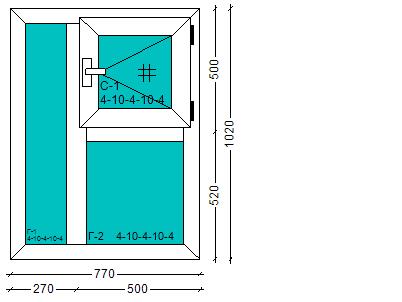 Тип конструкцииТип конструкцииТип конструкцииТип конструкцииТип конструкцииОкноОкноОкноОкноОкноОкноОкноОкноОкноСистема профиляСистема профиляСистема профиляСистема профиляСистема профиляСистема профиляСистема профиляСистема профиляСистема профиляСистема профиляProplex 58-я серияProplex 58-я серияProplex 58-я серияProplex 58-я серияProplex 58-я серияProplex 58-я серияProplex 58-я серияProplex 58-я серияProplex 58-я серияСистема фурнитурыСистема фурнитурыСистема фурнитурыСистема фурнитурыСистема фурнитурыФурнитура AxorФурнитура AxorФурнитура AxorФурнитура AxorФурнитура AxorФурнитура AxorФурнитура AxorФурнитура AxorФурнитура AxorЦвет внутреннийЦвет внутреннийЦвет внутреннийЦвет внутреннийЦвет внутреннийЦвет внутреннийЦвет внутреннийЦвет внутреннийЦвет внутреннийЦвет внутреннийБелыйБелыйБелыйБелыйБелыйБелыйБелыйБелыйБелыйЦвет внешнийЦвет внешнийЦвет внешнийЦвет внешнийЦвет внешнийБелыйБелыйБелыйБелыйБелыйБелыйБелыйБелыйБелыйЗаполнениеЗаполнениеЗаполнениеЗаполнениеЗаполнениеЗаполнениеЗаполнениеЗаполнениеЗаполнениеЗаполнение(32) 4-10-4-10-4  (2-камерный)(32) 4-10-4-10-4  (2-камерный)(32) 4-10-4-10-4  (2-камерный)(32) 4-10-4-10-4  (2-камерный)(32) 4-10-4-10-4  (2-камерный)(32) 4-10-4-10-4  (2-камерный)(32) 4-10-4-10-4  (2-камерный)(32) 4-10-4-10-4  (2-камерный)(32) 4-10-4-10-4  (2-камерный)Цвет стеклаЦвет стеклаЦвет стеклаЦвет стеклаЦвет стеклаНетНетНетНетНетНетНетНетНетСтупенчатое проветриваниеСтупенчатое проветриваниеСтупенчатое проветриваниеСтупенчатое проветриваниеСтупенчатое проветриваниеСтупенчатое проветриваниеСтупенчатое проветриваниеСтупенчатое проветриваниеСтупенчатое проветриваниеСтупенчатое проветриваниеНетНетНетНетНетНетНетНетНетКамерность стеклопакетаКамерность стеклопакетаКамерность стеклопакетаКамерность стеклопакетаКамерность стеклопакетаКамерность стеклопакетаКамерность стеклопакетаКамерность стеклопакетаКамерность стеклопакетаКамерность стеклопакета222222222Ручка оконнаяРучка оконнаяРучка оконнаяРучка оконнаяРучка оконнаяРучка оконнаяРучка оконнаяРучка оконнаяРучка оконнаяРучка оконнаяМеркурийМеркурийМеркурийМеркурийМеркурийМеркурийМеркурийМеркурийМеркурийЦвет оконной ручкиЦвет оконной ручкиЦвет оконной ручкиЦвет оконной ручкиЦвет оконной ручкиЦвет оконной ручкиЦвет оконной ручкиЦвет оконной ручкиЦвет оконной ручкиЦвет оконной ручкиБелыйБелыйБелыйБелыйБелыйБелыйБелыйБелыйБелыйПоложение ручкиПоложение ручкиПоложение ручкиПоложение ручкиПоложение ручкиПоложение ручкиПоложение ручкиПоложение ручкиПоложение ручкиПоложение ручки226226226226226226226226226Размер изделияРазмер изделияРазмер изделияРазмер изделияРазмер изделияРазмер изделияРазмер изделияРазмер изделияРазмер изделияРазмер изделия770x1020770x1020770x1020770x1020770x1020770x1020770x1020770x1020770x1020Размер москитной сеткиРазмер москитной сеткиРазмер москитной сеткиРазмер москитной сеткиРазмер москитной сеткиРазмер москитной сеткиРазмер москитной сеткиРазмер москитной сеткиРазмер москитной сеткиРазмер москитной сетки452x452452x452452x452452x452452x452452x452452x452452x452452x452Цвет москитной сеткиЦвет москитной сеткиЦвет москитной сеткиЦвет москитной сеткиЦвет москитной сеткиЦвет москитной сеткиЦвет москитной сеткиЦвет москитной сеткиЦвет москитной сеткиЦвет москитной сеткиБелыйБелыйБелыйБелыйБелыйБелыйБелыйБелыйБелыйТип москитной сеткиТип москитной сеткиТип москитной сеткиТип москитной сеткиТип москитной сеткиОконнаяОконнаяОконнаяОконнаяОконнаяОконнаяОконнаяОконнаяОконнаяАнтикошкаАнтикошкаАнтикошкаАнтикошкаАнтикошкаАнтикошкаАнтикошкаАнтикошкаАнтикошкаАнтикошкаНетНетНетНетНетНетНетНетНетЦвет уплотненияЦвет уплотненияЦвет уплотненияЦвет уплотненияЦвет уплотненияЧерныйЧерныйЧерныйЧерныйЧерныйЧерныйЧерныйЧерныйЧерныйПлощадь изделияПлощадь изделияПлощадь изделияПлощадь изделияПлощадь изделияПлощадь изделияПлощадь изделияПлощадь изделияПлощадь изделияПлощадь изделия0.790.790.790.790.790.790.790.790.79Площадь изделияПлощадь изделияПлощадь изделияПлощадь изделияПлощадь изделия0.790.790.790.790.790.790.790.790.79Размеры конструкции:Размеры конструкции:Размеры конструкции:Размеры конструкции:Размеры конструкции:1020 x 770 мм.1020 x 770 мм.1020 x 770 мм.1020 x 770 мм.1020 x 770 мм.1020 x 770 мм.1020 x 770 мм.1020 x 770 мм.1020 x 770 мм.Площадь конструкции:Площадь конструкции:Площадь конструкции:Площадь конструкции:Площадь конструкции:0,79 кв.м.0,79 кв.м.0,79 кв.м.0,79 кв.м.0,79 кв.м.0,79 кв.м.0,79 кв.м.0,79 кв.м.0,79 кв.м.Кол-воКол-воКол-воОкно Proplex 58-я серия (Фурнитура Axor)Окно Proplex 58-я серия (Фурнитура Axor)Окно Proplex 58-я серия (Фурнитура Axor)Окно Proplex 58-я серия (Фурнитура Axor)Окно Proplex 58-я серия (Фурнитура Axor)Окно Proplex 58-я серия (Фурнитура Axor)Окно Proplex 58-я серия (Фурнитура Axor)Окно Proplex 58-я серия (Фурнитура Axor)Окно Proplex 58-я серия (Фурнитура Axor)Окно Proplex 58-я серия (Фурнитура Axor)Окно Proplex 58-я серия (Фурнитура Axor)2 шт2 шт2 штМоскитная сеткаМоскитная сеткаМоскитная сеткаМоскитная сеткаМоскитная сеткаМоскитная сеткаМоскитная сеткаМоскитная сеткаМоскитная сеткаМоскитная сеткаМоскитная сетка2 шт2 шт2 штВ том числе СоединителиВ том числе СоединителиВ том числе СоединителиВ том числе СоединителиВ том числе СоединителиВ том числе СоединителиВ том числе СоединителиВ том числе СоединителиВ том числе СоединителиВ том числе СоединителиВ том числе СоединителиВ том числе СоединителиВ том числе СоединителиВ том числе СоединителиВ том числе СоединителиВ том числе СоединителиВ том числе СоединителиВ том числе СоединителиВ том числе СоединителиРазмерРазмерРазмерРазмерКол-воКол-воКол-воКол-воКол-воКол-воподставочный профиль 343 (343R)подставочный профиль 343 (343R)подставочный профиль 343 (343R)подставочный профиль 343 (343R)подставочный профиль 343 (343R)подставочный профиль 343 (343R)подставочный профиль 343 (343R)подставочный профиль 343 (343R)подставочный профиль 343 (343R)подставочный профиль 343 (343R)подставочный профиль 343 (343R)подставочный профиль 343 (343R)подставочный профиль 343 (343R)подставочный профиль 343 (343R)подставочный профиль 343 (343R)подставочный профиль 343 (343R)подставочный профиль 343 (343R)подставочный профиль 343 (343R)подставочный профиль 343 (343R)740 мм740 мм740 мм740 мм2 шт2 шт2 шт2 шт2 шт2 штЗаявка 33.0.77.2-09975 от 17.06.2019 Вариант 33.0.77.2-09975. Отпечатано 17.06.2019 в 16:44 Стр. 1 из 5Заявка 33.0.77.2-09975 от 17.06.2019 Вариант 33.0.77.2-09975. Отпечатано 17.06.2019 в 16:44 Стр. 1 из 5Заявка 33.0.77.2-09975 от 17.06.2019 Вариант 33.0.77.2-09975. Отпечатано 17.06.2019 в 16:44 Стр. 1 из 5Заявка 33.0.77.2-09975 от 17.06.2019 Вариант 33.0.77.2-09975. Отпечатано 17.06.2019 в 16:44 Стр. 1 из 5Заявка 33.0.77.2-09975 от 17.06.2019 Вариант 33.0.77.2-09975. Отпечатано 17.06.2019 в 16:44 Стр. 1 из 5Заявка 33.0.77.2-09975 от 17.06.2019 Вариант 33.0.77.2-09975. Отпечатано 17.06.2019 в 16:44 Стр. 1 из 5Заявка 33.0.77.2-09975 от 17.06.2019 Вариант 33.0.77.2-09975. Отпечатано 17.06.2019 в 16:44 Стр. 1 из 5Заявка 33.0.77.2-09975 от 17.06.2019 Вариант 33.0.77.2-09975. Отпечатано 17.06.2019 в 16:44 Стр. 1 из 5Заявка 33.0.77.2-09975 от 17.06.2019 Вариант 33.0.77.2-09975. Отпечатано 17.06.2019 в 16:44 Стр. 1 из 5Заявка 33.0.77.2-09975 от 17.06.2019 Вариант 33.0.77.2-09975. Отпечатано 17.06.2019 в 16:44 Стр. 1 из 5Заявка 33.0.77.2-09975 от 17.06.2019 Вариант 33.0.77.2-09975. Отпечатано 17.06.2019 в 16:44 Стр. 1 из 5Заявка 33.0.77.2-09975 от 17.06.2019 Вариант 33.0.77.2-09975. Отпечатано 17.06.2019 в 16:44 Стр. 1 из 5Заявка 33.0.77.2-09975 от 17.06.2019 Вариант 33.0.77.2-09975. Отпечатано 17.06.2019 в 16:44 Стр. 1 из 5Заявка 33.0.77.2-09975 от 17.06.2019 Вариант 33.0.77.2-09975. Отпечатано 17.06.2019 в 16:44 Стр. 1 из 5Заявка 33.0.77.2-09975 от 17.06.2019 Вариант 33.0.77.2-09975. Отпечатано 17.06.2019 в 16:44 Стр. 1 из 5Заявка 33.0.77.2-09975 от 17.06.2019 Вариант 33.0.77.2-09975. Отпечатано 17.06.2019 в 16:44 Стр. 1 из 5Заявка 33.0.77.2-09975 от 17.06.2019 Вариант 33.0.77.2-09975. Отпечатано 17.06.2019 в 16:44 Стр. 1 из 5Заявка 33.0.77.2-09975 от 17.06.2019 Вариант 33.0.77.2-09975. Отпечатано 17.06.2019 в 16:44 Стр. 1 из 5Заявка 33.0.77.2-09975 от 17.06.2019 Вариант 33.0.77.2-09975. Отпечатано 17.06.2019 в 16:44 Стр. 1 из 5Заявка 33.0.77.2-09975 от 17.06.2019 Вариант 33.0.77.2-09975. Отпечатано 17.06.2019 в 16:44 Стр. 1 из 5Заявка 33.0.77.2-09975 от 17.06.2019 Вариант 33.0.77.2-09975. Отпечатано 17.06.2019 в 16:44 Стр. 1 из 5Заявка 33.0.77.2-09975 от 17.06.2019 Вариант 33.0.77.2-09975. Отпечатано 17.06.2019 в 16:44 Стр. 1 из 5Заявка 33.0.77.2-09975 от 17.06.2019 Вариант 33.0.77.2-09975. Отпечатано 17.06.2019 в 16:44 Стр. 1 из 5Заявка 33.0.77.2-09975 от 17.06.2019 Вариант 33.0.77.2-09975. Отпечатано 17.06.2019 в 16:44 Стр. 1 из 5Заявка 33.0.77.2-09975 от 17.06.2019 Вариант 33.0.77.2-09975. Отпечатано 17.06.2019 в 16:44 Стр. 1 из 5Заявка 33.0.77.2-09975 от 17.06.2019 Вариант 33.0.77.2-09975. Отпечатано 17.06.2019 в 16:44 Стр. 1 из 5Заявка 33.0.77.2-09975 от 17.06.2019 Вариант 33.0.77.2-09975. Отпечатано 17.06.2019 в 16:44 Стр. 1 из 5Заявка 33.0.77.2-09975 от 17.06.2019 Вариант 33.0.77.2-09975. Отпечатано 17.06.2019 в 16:44 Стр. 1 из 5Заявка 33.0.77.2-09975 от 17.06.2019 Вариант 33.0.77.2-09975. Отпечатано 17.06.2019 в 16:44 Стр. 1 из 5Конструкция №2, количество 1 шт.Конструкция №2, количество 1 шт.Конструкция №2, количество 1 шт.Конструкция №2, количество 1 шт.Конструкция №2, количество 1 шт.Конструкция №2, количество 1 шт.Конструкция №2, количество 1 шт.Конструкция №2, количество 1 шт.Конструкция №2, количество 1 шт.Конструкция №2, количество 1 шт.Конструкция №2, количество 1 шт.Конструкция №2, количество 1 шт.Конструкция №2, количество 1 шт.Конструкция №2, количество 1 шт.Конструкция №2, количество 1 шт.Конструкция №2, количество 1 шт.Конструкция №2, количество 1 шт.Конструкция №2, количество 1 шт.Конструкция №2, количество 1 шт.Конструкция №2, количество 1 шт.Конструкция №2, количество 1 шт.Конструкция №2, количество 1 шт.Конструкция №2, количество 1 шт.Конструкция №2, количество 1 шт.Конструкция №2, количество 1 шт.Конструкция №2, количество 1 шт.Конструкция №2, количество 1 шт.Конструкция №2, количество 1 шт.Конструкция №2, количество 1 шт.Конструкция №2 (сборочный чертеж) Номер изделия на этикетке 2 Конструкция №2 (сборочный чертеж) Номер изделия на этикетке 2 Конструкция №2 (сборочный чертеж) Номер изделия на этикетке 2 Конструкция №2 (сборочный чертеж) Номер изделия на этикетке 2 Конструкция №2 (сборочный чертеж) Номер изделия на этикетке 2 Конструкция №2 (сборочный чертеж) Номер изделия на этикетке 2 Конструкция №2 (сборочный чертеж) Номер изделия на этикетке 2 Конструкция №2 (сборочный чертеж) Номер изделия на этикетке 2 Конструкция №2 (сборочный чертеж) Номер изделия на этикетке 2 Характеристики конструкции:Характеристики конструкции:Характеристики конструкции:Характеристики конструкции:Характеристики конструкции:Характеристики конструкции:Конструкция №2 (сборочный чертеж) Номер изделия на этикетке 2 Конструкция №2 (сборочный чертеж) Номер изделия на этикетке 2 Конструкция №2 (сборочный чертеж) Номер изделия на этикетке 2 Конструкция №2 (сборочный чертеж) Номер изделия на этикетке 2 Конструкция №2 (сборочный чертеж) Номер изделия на этикетке 2 Конструкция №2 (сборочный чертеж) Номер изделия на этикетке 2 Конструкция №2 (сборочный чертеж) Номер изделия на этикетке 2 Конструкция №2 (сборочный чертеж) Номер изделия на этикетке 2 Конструкция №2 (сборочный чертеж) Номер изделия на этикетке 2 Конструкция №2 (сборочный чертеж) Номер изделия на этикетке 2 Конструкция №2 (сборочный чертеж) Номер изделия на этикетке 2 Конструкция №2 (сборочный чертеж) Номер изделия на этикетке 2 Конструкция №2 (сборочный чертеж) Номер изделия на этикетке 2 Конструкция №2 (сборочный чертеж) Номер изделия на этикетке 2 Конструкция №2 (сборочный чертеж) Номер изделия на этикетке 2 Конструкция №2 (сборочный чертеж) Номер изделия на этикетке 2 Конструкция №2 (сборочный чертеж) Номер изделия на этикетке 2 Конструкция №2 (сборочный чертеж) Номер изделия на этикетке 2 Тип конструкцииТип конструкцииТип конструкцииТип конструкцииТип конструкцииКонструкция №2 (сборочный чертеж) Номер изделия на этикетке 2 Конструкция №2 (сборочный чертеж) Номер изделия на этикетке 2 Конструкция №2 (сборочный чертеж) Номер изделия на этикетке 2 Конструкция №2 (сборочный чертеж) Номер изделия на этикетке 2 Конструкция №2 (сборочный чертеж) Номер изделия на этикетке 2 Конструкция №2 (сборочный чертеж) Номер изделия на этикетке 2 Конструкция №2 (сборочный чертеж) Номер изделия на этикетке 2 Конструкция №2 (сборочный чертеж) Номер изделия на этикетке 2 Конструкция №2 (сборочный чертеж) Номер изделия на этикетке 2 Тип конструкцииТип конструкцииТип конструкцииТип конструкцииТип конструкцииОкноОкноОкноОкноОкноОкноОкноОкноОкно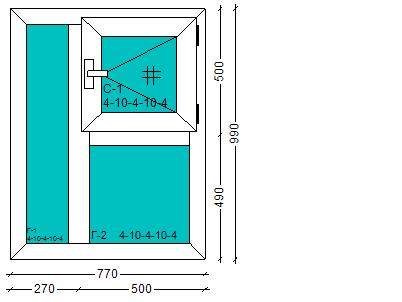 Тип конструкцииТип конструкцииТип конструкцииТип конструкцииТип конструкцииОкноОкноОкноОкноОкноОкноОкноОкноОкноСистема профиляСистема профиляСистема профиляСистема профиляСистема профиляСистема профиляСистема профиляСистема профиляСистема профиляСистема профиляProplex 58-я серияProplex 58-я серияProplex 58-я серияProplex 58-я серияProplex 58-я серияProplex 58-я серияProplex 58-я серияProplex 58-я серияProplex 58-я серияСистема фурнитурыСистема фурнитурыСистема фурнитурыСистема фурнитурыСистема фурнитурыСистема фурнитурыСистема фурнитурыСистема фурнитурыСистема фурнитурыСистема фурнитурыФурнитура AxorФурнитура AxorФурнитура AxorФурнитура AxorФурнитура AxorФурнитура AxorФурнитура AxorФурнитура AxorФурнитура AxorЦвет внутреннийЦвет внутреннийЦвет внутреннийЦвет внутреннийЦвет внутреннийЦвет внутреннийЦвет внутреннийЦвет внутреннийЦвет внутреннийЦвет внутреннийБелыйБелыйБелыйБелыйБелыйБелыйБелыйБелыйБелыйЦвет внешнийЦвет внешнийЦвет внешнийЦвет внешнийЦвет внешнийБелыйБелыйБелыйБелыйБелыйБелыйБелыйБелыйБелыйЗаполнениеЗаполнениеЗаполнениеЗаполнениеЗаполнениеЗаполнениеЗаполнениеЗаполнениеЗаполнениеЗаполнение(32) 4-10-4-10-4  (2-камерный)(32) 4-10-4-10-4  (2-камерный)(32) 4-10-4-10-4  (2-камерный)(32) 4-10-4-10-4  (2-камерный)(32) 4-10-4-10-4  (2-камерный)(32) 4-10-4-10-4  (2-камерный)(32) 4-10-4-10-4  (2-камерный)(32) 4-10-4-10-4  (2-камерный)(32) 4-10-4-10-4  (2-камерный)Цвет стеклаЦвет стеклаЦвет стеклаЦвет стеклаЦвет стеклаНетНетНетНетНетНетНетНетНетСтупенчатое проветриваниеСтупенчатое проветриваниеСтупенчатое проветриваниеСтупенчатое проветриваниеСтупенчатое проветриваниеСтупенчатое проветриваниеСтупенчатое проветриваниеСтупенчатое проветриваниеСтупенчатое проветриваниеСтупенчатое проветриваниеНетНетНетНетНетНетНетНетНетКамерность стеклопакетаКамерность стеклопакетаКамерность стеклопакетаКамерность стеклопакетаКамерность стеклопакета222222222Ручка оконнаяРучка оконнаяРучка оконнаяРучка оконнаяРучка оконнаяРучка оконнаяРучка оконнаяРучка оконнаяРучка оконнаяРучка оконнаяМеркурийМеркурийМеркурийМеркурийМеркурийМеркурийМеркурийМеркурийМеркурийЦвет оконной ручкиЦвет оконной ручкиЦвет оконной ручкиЦвет оконной ручкиЦвет оконной ручкиЦвет оконной ручкиЦвет оконной ручкиЦвет оконной ручкиЦвет оконной ручкиЦвет оконной ручкиБелыйБелыйБелыйБелыйБелыйБелыйБелыйБелыйБелыйПоложение ручкиПоложение ручкиПоложение ручкиПоложение ручкиПоложение ручкиПоложение ручкиПоложение ручкиПоложение ручкиПоложение ручкиПоложение ручки226226226226226226226226226Размер изделияРазмер изделияРазмер изделияРазмер изделияРазмер изделияРазмер изделияРазмер изделияРазмер изделияРазмер изделияРазмер изделия770x990770x990770x990770x990770x990770x990770x990770x990770x990Размер москитной сеткиРазмер москитной сеткиРазмер москитной сеткиРазмер москитной сеткиРазмер москитной сеткиРазмер москитной сеткиРазмер москитной сеткиРазмер москитной сеткиРазмер москитной сеткиРазмер москитной сетки452x452452x452452x452452x452452x452452x452452x452452x452452x452Цвет москитной сеткиЦвет москитной сеткиЦвет москитной сеткиЦвет москитной сеткиЦвет москитной сеткиЦвет москитной сеткиЦвет москитной сеткиЦвет москитной сеткиЦвет москитной сеткиЦвет москитной сеткиБелыйБелыйБелыйБелыйБелыйБелыйБелыйБелыйБелыйТип москитной сеткиТип москитной сеткиТип москитной сеткиТип москитной сеткиТип москитной сеткиТип москитной сеткиТип москитной сеткиТип москитной сеткиТип москитной сеткиТип москитной сеткиОконнаяОконнаяОконнаяОконнаяОконнаяОконнаяОконнаяОконнаяОконнаяАнтикошкаАнтикошкаАнтикошкаАнтикошкаАнтикошкаАнтикошкаАнтикошкаАнтикошкаАнтикошкаАнтикошкаНетНетНетНетНетНетНетНетНетЦвет уплотненияЦвет уплотненияЦвет уплотненияЦвет уплотненияЦвет уплотненияЦвет уплотненияЦвет уплотненияЦвет уплотненияЦвет уплотненияЦвет уплотненияЧерныйЧерныйЧерныйЧерныйЧерныйЧерныйЧерныйЧерныйЧерныйПлощадь изделияПлощадь изделияПлощадь изделияПлощадь изделияПлощадь изделияПлощадь изделияПлощадь изделияПлощадь изделияПлощадь изделияПлощадь изделия0.760.760.760.760.760.760.760.760.76Площадь изделияПлощадь изделияПлощадь изделияПлощадь изделияПлощадь изделия0.760.760.760.760.760.760.760.760.76Размеры конструкции:Размеры конструкции:Размеры конструкции:Размеры конструкции:Размеры конструкции:990 x 770 мм.990 x 770 мм.990 x 770 мм.990 x 770 мм.990 x 770 мм.990 x 770 мм.990 x 770 мм.990 x 770 мм.990 x 770 мм.Площадь конструкции:Площадь конструкции:Площадь конструкции:Площадь конструкции:Площадь конструкции:0,76 кв.м.0,76 кв.м.0,76 кв.м.0,76 кв.м.0,76 кв.м.0,76 кв.м.0,76 кв.м.0,76 кв.м.0,76 кв.м.Кол-воКол-воКол-воОкно Proplex 58-я серия (Фурнитура Axor)Окно Proplex 58-я серия (Фурнитура Axor)Окно Proplex 58-я серия (Фурнитура Axor)Окно Proplex 58-я серия (Фурнитура Axor)Окно Proplex 58-я серия (Фурнитура Axor)Окно Proplex 58-я серия (Фурнитура Axor)Окно Proplex 58-я серия (Фурнитура Axor)Окно Proplex 58-я серия (Фурнитура Axor)Окно Proplex 58-я серия (Фурнитура Axor)Окно Proplex 58-я серия (Фурнитура Axor)Окно Proplex 58-я серия (Фурнитура Axor)1 шт1 шт1 штМоскитная сеткаМоскитная сеткаМоскитная сеткаМоскитная сеткаМоскитная сеткаМоскитная сеткаМоскитная сеткаМоскитная сеткаМоскитная сеткаМоскитная сеткаМоскитная сетка1 шт1 шт1 штВ том числе СоединителиВ том числе СоединителиВ том числе СоединителиВ том числе СоединителиВ том числе СоединителиВ том числе СоединителиВ том числе СоединителиВ том числе СоединителиВ том числе СоединителиВ том числе СоединителиВ том числе СоединителиВ том числе СоединителиВ том числе СоединителиВ том числе СоединителиВ том числе СоединителиВ том числе СоединителиВ том числе СоединителиВ том числе СоединителиВ том числе СоединителиРазмерРазмерРазмерРазмерКол-воКол-воКол-воКол-воКол-воКол-воподставочный профиль 343 (343R)подставочный профиль 343 (343R)подставочный профиль 343 (343R)подставочный профиль 343 (343R)подставочный профиль 343 (343R)подставочный профиль 343 (343R)подставочный профиль 343 (343R)подставочный профиль 343 (343R)подставочный профиль 343 (343R)подставочный профиль 343 (343R)подставочный профиль 343 (343R)подставочный профиль 343 (343R)подставочный профиль 343 (343R)подставочный профиль 343 (343R)подставочный профиль 343 (343R)подставочный профиль 343 (343R)подставочный профиль 343 (343R)подставочный профиль 343 (343R)подставочный профиль 343 (343R)740 мм740 мм740 мм740 мм1 шт1 шт1 шт1 шт1 шт1 штКонструкция №3, количество 1 шт.Конструкция №3, количество 1 шт.Конструкция №3, количество 1 шт.Конструкция №3, количество 1 шт.Конструкция №3, количество 1 шт.Конструкция №3, количество 1 шт.Конструкция №3, количество 1 шт.Конструкция №3, количество 1 шт.Конструкция №3, количество 1 шт.Конструкция №3, количество 1 шт.Конструкция №3, количество 1 шт.Конструкция №3, количество 1 шт.Конструкция №3, количество 1 шт.Конструкция №3, количество 1 шт.Конструкция №3, количество 1 шт.Конструкция №3, количество 1 шт.Конструкция №3, количество 1 шт.Конструкция №3, количество 1 шт.Конструкция №3, количество 1 шт.Конструкция №3, количество 1 шт.Конструкция №3, количество 1 шт.Конструкция №3, количество 1 шт.Конструкция №3, количество 1 шт.Конструкция №3, количество 1 шт.Конструкция №3, количество 1 шт.Конструкция №3, количество 1 шт.Конструкция №3, количество 1 шт.Конструкция №3, количество 1 шт.Конструкция №3, количество 1 шт.Конструкция №3 (сборочный чертеж) Номер изделия на этикетке 3 Конструкция №3 (сборочный чертеж) Номер изделия на этикетке 3 Конструкция №3 (сборочный чертеж) Номер изделия на этикетке 3 Конструкция №3 (сборочный чертеж) Номер изделия на этикетке 3 Конструкция №3 (сборочный чертеж) Номер изделия на этикетке 3 Конструкция №3 (сборочный чертеж) Номер изделия на этикетке 3 Конструкция №3 (сборочный чертеж) Номер изделия на этикетке 3 Конструкция №3 (сборочный чертеж) Номер изделия на этикетке 3 Конструкция №3 (сборочный чертеж) Номер изделия на этикетке 3 Характеристики конструкции:Характеристики конструкции:Характеристики конструкции:Характеристики конструкции:Характеристики конструкции:Характеристики конструкции:Конструкция №3 (сборочный чертеж) Номер изделия на этикетке 3 Конструкция №3 (сборочный чертеж) Номер изделия на этикетке 3 Конструкция №3 (сборочный чертеж) Номер изделия на этикетке 3 Конструкция №3 (сборочный чертеж) Номер изделия на этикетке 3 Конструкция №3 (сборочный чертеж) Номер изделия на этикетке 3 Конструкция №3 (сборочный чертеж) Номер изделия на этикетке 3 Конструкция №3 (сборочный чертеж) Номер изделия на этикетке 3 Конструкция №3 (сборочный чертеж) Номер изделия на этикетке 3 Конструкция №3 (сборочный чертеж) Номер изделия на этикетке 3 Конструкция №3 (сборочный чертеж) Номер изделия на этикетке 3 Конструкция №3 (сборочный чертеж) Номер изделия на этикетке 3 Конструкция №3 (сборочный чертеж) Номер изделия на этикетке 3 Конструкция №3 (сборочный чертеж) Номер изделия на этикетке 3 Конструкция №3 (сборочный чертеж) Номер изделия на этикетке 3 Конструкция №3 (сборочный чертеж) Номер изделия на этикетке 3 Конструкция №3 (сборочный чертеж) Номер изделия на этикетке 3 Конструкция №3 (сборочный чертеж) Номер изделия на этикетке 3 Конструкция №3 (сборочный чертеж) Номер изделия на этикетке 3 Тип конструкцииТип конструкцииТип конструкцииТип конструкцииТип конструкцииОкноОкноОкноОкноОкноОкноОкноОкноОкно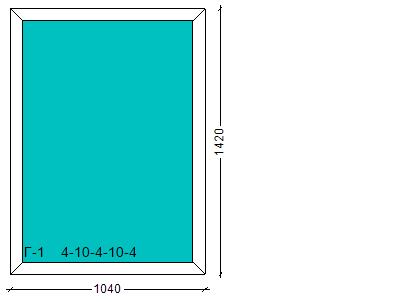 Тип конструкцииТип конструкцииТип конструкцииТип конструкцииТип конструкцииОкноОкноОкноОкноОкноОкноОкноОкноОкноСистема профиляСистема профиляСистема профиляСистема профиляСистема профиляСистема профиляСистема профиляСистема профиляСистема профиляСистема профиляProplex 58-я серияProplex 58-я серияProplex 58-я серияProplex 58-я серияProplex 58-я серияProplex 58-я серияProplex 58-я серияProplex 58-я серияProplex 58-я серияСистема фурнитурыСистема фурнитурыСистема фурнитурыСистема фурнитурыСистема фурнитурыФурнитура AxorФурнитура AxorФурнитура AxorФурнитура AxorФурнитура AxorФурнитура AxorФурнитура AxorФурнитура AxorФурнитура AxorЦвет внутреннийЦвет внутреннийЦвет внутреннийЦвет внутреннийЦвет внутреннийЦвет внутреннийЦвет внутреннийЦвет внутреннийЦвет внутреннийЦвет внутреннийБелыйБелыйБелыйБелыйБелыйБелыйБелыйБелыйБелыйЦвет внешнийЦвет внешнийЦвет внешнийЦвет внешнийЦвет внешнийЦвет внешнийЦвет внешнийЦвет внешнийЦвет внешнийЦвет внешнийБелыйБелыйБелыйБелыйБелыйБелыйБелыйБелыйБелыйЗаполнениеЗаполнениеЗаполнениеЗаполнениеЗаполнениеЗаполнениеЗаполнениеЗаполнениеЗаполнениеЗаполнение(32) 4-10-4-10-4  (2-камерный)(32) 4-10-4-10-4  (2-камерный)(32) 4-10-4-10-4  (2-камерный)(32) 4-10-4-10-4  (2-камерный)(32) 4-10-4-10-4  (2-камерный)(32) 4-10-4-10-4  (2-камерный)(32) 4-10-4-10-4  (2-камерный)(32) 4-10-4-10-4  (2-камерный)(32) 4-10-4-10-4  (2-камерный)Цвет стеклаЦвет стеклаЦвет стеклаЦвет стеклаЦвет стеклаЦвет стеклаЦвет стеклаЦвет стеклаЦвет стеклаЦвет стеклаНетНетНетНетНетНетНетНетНетКамерность стеклопакетаКамерность стеклопакетаКамерность стеклопакетаКамерность стеклопакетаКамерность стеклопакетаКамерность стеклопакетаКамерность стеклопакетаКамерность стеклопакетаКамерность стеклопакетаКамерность стеклопакета222222222Размер изделияРазмер изделияРазмер изделияРазмер изделияРазмер изделияРазмер изделияРазмер изделияРазмер изделияРазмер изделияРазмер изделия1040x14201040x14201040x14201040x14201040x14201040x14201040x14201040x14201040x1420Площадь изделияПлощадь изделияПлощадь изделияПлощадь изделияПлощадь изделияПлощадь изделияПлощадь изделияПлощадь изделияПлощадь изделияПлощадь изделия1.481.481.481.481.481.481.481.481.48Размеры конструкции:Размеры конструкции:Размеры конструкции:Размеры конструкции:Размеры конструкции:1420 x 1040 мм.1420 x 1040 мм.1420 x 1040 мм.1420 x 1040 мм.1420 x 1040 мм.1420 x 1040 мм.1420 x 1040 мм.1420 x 1040 мм.1420 x 1040 мм.Площадь конструкции:Площадь конструкции:Площадь конструкции:Площадь конструкции:Площадь конструкции:1,48 кв.м.1,48 кв.м.1,48 кв.м.1,48 кв.м.1,48 кв.м.1,48 кв.м.1,48 кв.м.1,48 кв.м.1,48 кв.м.Кол-воКол-воКол-воОкно Proplex 58-я серия (Фурнитура Axor)Окно Proplex 58-я серия (Фурнитура Axor)Окно Proplex 58-я серия (Фурнитура Axor)Окно Proplex 58-я серия (Фурнитура Axor)Окно Proplex 58-я серия (Фурнитура Axor)Окно Proplex 58-я серия (Фурнитура Axor)Окно Proplex 58-я серия (Фурнитура Axor)Окно Proplex 58-я серия (Фурнитура Axor)Окно Proplex 58-я серия (Фурнитура Axor)Окно Proplex 58-я серия (Фурнитура Axor)Окно Proplex 58-я серия (Фурнитура Axor)1 шт1 шт1 штВ том числе СоединителиВ том числе СоединителиВ том числе СоединителиВ том числе СоединителиВ том числе СоединителиВ том числе СоединителиВ том числе СоединителиВ том числе СоединителиВ том числе СоединителиВ том числе СоединителиВ том числе СоединителиВ том числе СоединителиВ том числе СоединителиВ том числе СоединителиВ том числе СоединителиВ том числе СоединителиВ том числе СоединителиВ том числе СоединителиВ том числе СоединителиРазмерРазмерРазмерРазмерКол-воКол-воКол-воКол-воКол-воКол-воподставочный профиль 343 (343R)подставочный профиль 343 (343R)подставочный профиль 343 (343R)подставочный профиль 343 (343R)подставочный профиль 343 (343R)подставочный профиль 343 (343R)подставочный профиль 343 (343R)подставочный профиль 343 (343R)подставочный профиль 343 (343R)подставочный профиль 343 (343R)подставочный профиль 343 (343R)подставочный профиль 343 (343R)подставочный профиль 343 (343R)подставочный профиль 343 (343R)подставочный профиль 343 (343R)подставочный профиль 343 (343R)подставочный профиль 343 (343R)подставочный профиль 343 (343R)подставочный профиль 343 (343R)1010 мм1010 мм1010 мм1010 мм1 шт1 шт1 шт1 шт1 шт1 штЗаявка 33.0.77.2-09975 от 17.06.2019 Вариант 33.0.77.2-09975. Отпечатано 17.06.2019 в 16:44 Стр. 2 из 5Заявка 33.0.77.2-09975 от 17.06.2019 Вариант 33.0.77.2-09975. Отпечатано 17.06.2019 в 16:44 Стр. 2 из 5Заявка 33.0.77.2-09975 от 17.06.2019 Вариант 33.0.77.2-09975. Отпечатано 17.06.2019 в 16:44 Стр. 2 из 5Заявка 33.0.77.2-09975 от 17.06.2019 Вариант 33.0.77.2-09975. Отпечатано 17.06.2019 в 16:44 Стр. 2 из 5Заявка 33.0.77.2-09975 от 17.06.2019 Вариант 33.0.77.2-09975. Отпечатано 17.06.2019 в 16:44 Стр. 2 из 5Заявка 33.0.77.2-09975 от 17.06.2019 Вариант 33.0.77.2-09975. Отпечатано 17.06.2019 в 16:44 Стр. 2 из 5Заявка 33.0.77.2-09975 от 17.06.2019 Вариант 33.0.77.2-09975. Отпечатано 17.06.2019 в 16:44 Стр. 2 из 5Заявка 33.0.77.2-09975 от 17.06.2019 Вариант 33.0.77.2-09975. Отпечатано 17.06.2019 в 16:44 Стр. 2 из 5Заявка 33.0.77.2-09975 от 17.06.2019 Вариант 33.0.77.2-09975. Отпечатано 17.06.2019 в 16:44 Стр. 2 из 5Заявка 33.0.77.2-09975 от 17.06.2019 Вариант 33.0.77.2-09975. Отпечатано 17.06.2019 в 16:44 Стр. 2 из 5Заявка 33.0.77.2-09975 от 17.06.2019 Вариант 33.0.77.2-09975. Отпечатано 17.06.2019 в 16:44 Стр. 2 из 5Заявка 33.0.77.2-09975 от 17.06.2019 Вариант 33.0.77.2-09975. Отпечатано 17.06.2019 в 16:44 Стр. 2 из 5Заявка 33.0.77.2-09975 от 17.06.2019 Вариант 33.0.77.2-09975. Отпечатано 17.06.2019 в 16:44 Стр. 2 из 5Заявка 33.0.77.2-09975 от 17.06.2019 Вариант 33.0.77.2-09975. Отпечатано 17.06.2019 в 16:44 Стр. 2 из 5Заявка 33.0.77.2-09975 от 17.06.2019 Вариант 33.0.77.2-09975. Отпечатано 17.06.2019 в 16:44 Стр. 2 из 5Заявка 33.0.77.2-09975 от 17.06.2019 Вариант 33.0.77.2-09975. Отпечатано 17.06.2019 в 16:44 Стр. 2 из 5Заявка 33.0.77.2-09975 от 17.06.2019 Вариант 33.0.77.2-09975. Отпечатано 17.06.2019 в 16:44 Стр. 2 из 5Заявка 33.0.77.2-09975 от 17.06.2019 Вариант 33.0.77.2-09975. Отпечатано 17.06.2019 в 16:44 Стр. 2 из 5Заявка 33.0.77.2-09975 от 17.06.2019 Вариант 33.0.77.2-09975. Отпечатано 17.06.2019 в 16:44 Стр. 2 из 5Заявка 33.0.77.2-09975 от 17.06.2019 Вариант 33.0.77.2-09975. Отпечатано 17.06.2019 в 16:44 Стр. 2 из 5Заявка 33.0.77.2-09975 от 17.06.2019 Вариант 33.0.77.2-09975. Отпечатано 17.06.2019 в 16:44 Стр. 2 из 5Заявка 33.0.77.2-09975 от 17.06.2019 Вариант 33.0.77.2-09975. Отпечатано 17.06.2019 в 16:44 Стр. 2 из 5Заявка 33.0.77.2-09975 от 17.06.2019 Вариант 33.0.77.2-09975. Отпечатано 17.06.2019 в 16:44 Стр. 2 из 5Заявка 33.0.77.2-09975 от 17.06.2019 Вариант 33.0.77.2-09975. Отпечатано 17.06.2019 в 16:44 Стр. 2 из 5Заявка 33.0.77.2-09975 от 17.06.2019 Вариант 33.0.77.2-09975. Отпечатано 17.06.2019 в 16:44 Стр. 2 из 5Заявка 33.0.77.2-09975 от 17.06.2019 Вариант 33.0.77.2-09975. Отпечатано 17.06.2019 в 16:44 Стр. 2 из 5Заявка 33.0.77.2-09975 от 17.06.2019 Вариант 33.0.77.2-09975. Отпечатано 17.06.2019 в 16:44 Стр. 2 из 5Заявка 33.0.77.2-09975 от 17.06.2019 Вариант 33.0.77.2-09975. Отпечатано 17.06.2019 в 16:44 Стр. 2 из 5Заявка 33.0.77.2-09975 от 17.06.2019 Вариант 33.0.77.2-09975. Отпечатано 17.06.2019 в 16:44 Стр. 2 из 5Конструкция №4, количество 1 шт.Конструкция №4, количество 1 шт.Конструкция №4, количество 1 шт.Конструкция №4, количество 1 шт.Конструкция №4, количество 1 шт.Конструкция №4, количество 1 шт.Конструкция №4, количество 1 шт.Конструкция №4, количество 1 шт.Конструкция №4, количество 1 шт.Конструкция №4, количество 1 шт.Конструкция №4, количество 1 шт.Конструкция №4, количество 1 шт.Конструкция №4, количество 1 шт.Конструкция №4, количество 1 шт.Конструкция №4, количество 1 шт.Конструкция №4, количество 1 шт.Конструкция №4, количество 1 шт.Конструкция №4, количество 1 шт.Конструкция №4, количество 1 шт.Конструкция №4, количество 1 шт.Конструкция №4, количество 1 шт.Конструкция №4, количество 1 шт.Конструкция №4, количество 1 шт.Конструкция №4, количество 1 шт.Конструкция №4, количество 1 шт.Конструкция №4, количество 1 шт.Конструкция №4, количество 1 шт.Конструкция №4, количество 1 шт.Конструкция №4, количество 1 шт.Конструкция №4 (сборочный чертеж) Номер изделия на этикетке 4 Конструкция №4 (сборочный чертеж) Номер изделия на этикетке 4 Конструкция №4 (сборочный чертеж) Номер изделия на этикетке 4 Конструкция №4 (сборочный чертеж) Номер изделия на этикетке 4 Конструкция №4 (сборочный чертеж) Номер изделия на этикетке 4 Конструкция №4 (сборочный чертеж) Номер изделия на этикетке 4 Конструкция №4 (сборочный чертеж) Номер изделия на этикетке 4 Конструкция №4 (сборочный чертеж) Номер изделия на этикетке 4 Конструкция №4 (сборочный чертеж) Номер изделия на этикетке 4 Характеристики конструкции:Характеристики конструкции:Характеристики конструкции:Характеристики конструкции:Характеристики конструкции:Характеристики конструкции:Конструкция №4 (сборочный чертеж) Номер изделия на этикетке 4 Конструкция №4 (сборочный чертеж) Номер изделия на этикетке 4 Конструкция №4 (сборочный чертеж) Номер изделия на этикетке 4 Конструкция №4 (сборочный чертеж) Номер изделия на этикетке 4 Конструкция №4 (сборочный чертеж) Номер изделия на этикетке 4 Конструкция №4 (сборочный чертеж) Номер изделия на этикетке 4 Конструкция №4 (сборочный чертеж) Номер изделия на этикетке 4 Конструкция №4 (сборочный чертеж) Номер изделия на этикетке 4 Конструкция №4 (сборочный чертеж) Номер изделия на этикетке 4 Конструкция №4 (сборочный чертеж) Номер изделия на этикетке 4 Конструкция №4 (сборочный чертеж) Номер изделия на этикетке 4 Конструкция №4 (сборочный чертеж) Номер изделия на этикетке 4 Конструкция №4 (сборочный чертеж) Номер изделия на этикетке 4 Конструкция №4 (сборочный чертеж) Номер изделия на этикетке 4 Конструкция №4 (сборочный чертеж) Номер изделия на этикетке 4 Конструкция №4 (сборочный чертеж) Номер изделия на этикетке 4 Конструкция №4 (сборочный чертеж) Номер изделия на этикетке 4 Конструкция №4 (сборочный чертеж) Номер изделия на этикетке 4 Тип конструкцииТип конструкцииТип конструкцииТип конструкцииТип конструкцииКонструкция №4 (сборочный чертеж) Номер изделия на этикетке 4 Конструкция №4 (сборочный чертеж) Номер изделия на этикетке 4 Конструкция №4 (сборочный чертеж) Номер изделия на этикетке 4 Конструкция №4 (сборочный чертеж) Номер изделия на этикетке 4 Конструкция №4 (сборочный чертеж) Номер изделия на этикетке 4 Конструкция №4 (сборочный чертеж) Номер изделия на этикетке 4 Конструкция №4 (сборочный чертеж) Номер изделия на этикетке 4 Конструкция №4 (сборочный чертеж) Номер изделия на этикетке 4 Конструкция №4 (сборочный чертеж) Номер изделия на этикетке 4 Тип конструкцииТип конструкцииТип конструкцииТип конструкцииТип конструкцииОкноОкноОкноОкноОкноОкноОкноОкноОкно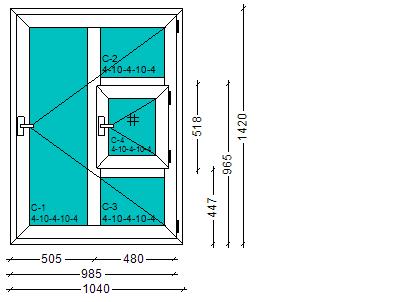 Тип конструкцииТип конструкцииТип конструкцииТип конструкцииТип конструкцииОкноОкноОкноОкноОкноОкноОкноОкноОкноСистема профиляСистема профиляСистема профиляСистема профиляСистема профиляСистема профиляСистема профиляСистема профиляСистема профиляСистема профиляProplex 58-я серияProplex 58-я серияProplex 58-я серияProplex 58-я серияProplex 58-я серияProplex 58-я серияProplex 58-я серияProplex 58-я серияProplex 58-я серияСистема фурнитурыСистема фурнитурыСистема фурнитурыСистема фурнитурыСистема фурнитурыСистема фурнитурыСистема фурнитурыСистема фурнитурыСистема фурнитурыСистема фурнитурыФурнитура AxorФурнитура AxorФурнитура AxorФурнитура AxorФурнитура AxorФурнитура AxorФурнитура AxorФурнитура AxorФурнитура AxorЦвет внутреннийЦвет внутреннийЦвет внутреннийЦвет внутреннийЦвет внутреннийЦвет внутреннийЦвет внутреннийЦвет внутреннийЦвет внутреннийЦвет внутреннийБелыйБелыйБелыйБелыйБелыйБелыйБелыйБелыйБелыйЦвет внешнийЦвет внешнийЦвет внешнийЦвет внешнийЦвет внешнийБелыйБелыйБелыйБелыйБелыйБелыйБелыйБелыйБелыйЗаполнениеЗаполнениеЗаполнениеЗаполнениеЗаполнениеЗаполнениеЗаполнениеЗаполнениеЗаполнениеЗаполнение(32) 4-10-4-10-4  (2-камерный)(32) 4-10-4-10-4  (2-камерный)(32) 4-10-4-10-4  (2-камерный)(32) 4-10-4-10-4  (2-камерный)(32) 4-10-4-10-4  (2-камерный)(32) 4-10-4-10-4  (2-камерный)(32) 4-10-4-10-4  (2-камерный)(32) 4-10-4-10-4  (2-камерный)(32) 4-10-4-10-4  (2-камерный)Цвет стеклаЦвет стеклаЦвет стеклаЦвет стеклаЦвет стеклаНетНетНетНетНетНетНетНетНетСтупенчатое проветриваниеСтупенчатое проветриваниеСтупенчатое проветриваниеСтупенчатое проветриваниеСтупенчатое проветриваниеСтупенчатое проветриваниеСтупенчатое проветриваниеСтупенчатое проветриваниеСтупенчатое проветриваниеСтупенчатое проветриваниеНетНетНетНетНетНетНетНетНетКамерность стеклопакетаКамерность стеклопакетаКамерность стеклопакетаКамерность стеклопакетаКамерность стеклопакета222222222Ручка оконнаяРучка оконнаяРучка оконнаяРучка оконнаяРучка оконнаяРучка оконнаяРучка оконнаяРучка оконнаяРучка оконнаяРучка оконнаяМеркурийМеркурийМеркурийМеркурийМеркурийМеркурийМеркурийМеркурийМеркурийЦвет оконной ручкиЦвет оконной ручкиЦвет оконной ручкиЦвет оконной ручкиЦвет оконной ручкиЦвет оконной ручкиЦвет оконной ручкиЦвет оконной ручкиЦвет оконной ручкиЦвет оконной ручкиБелыйБелыйБелыйБелыйБелыйБелыйБелыйБелыйБелыйПоложение ручкиПоложение ручкиПоложение ручкиПоложение ручкиПоложение ручкиПоложение ручкиПоложение ручкиПоложение ручкиПоложение ручкиПоложение ручки246,675246,675246,675246,675246,675246,675246,675246,675246,675Размер изделияРазмер изделияРазмер изделияРазмер изделияРазмер изделияРазмер изделияРазмер изделияРазмер изделияРазмер изделияРазмер изделия1040x14201040x14201040x14201040x14201040x14201040x14201040x14201040x14201040x1420Размер москитной сеткиРазмер москитной сеткиРазмер москитной сеткиРазмер москитной сеткиРазмер москитной сеткиРазмер москитной сеткиРазмер москитной сеткиРазмер москитной сеткиРазмер москитной сеткиРазмер москитной сетки418x492418x492418x492418x492418x492418x492418x492418x492418x492Цвет москитной сеткиЦвет москитной сеткиЦвет москитной сеткиЦвет москитной сеткиЦвет москитной сеткиЦвет москитной сеткиЦвет москитной сеткиЦвет москитной сеткиЦвет москитной сеткиЦвет москитной сеткиБелыйБелыйБелыйБелыйБелыйБелыйБелыйБелыйБелыйТип москитной сеткиТип москитной сеткиТип москитной сеткиТип москитной сеткиТип москитной сеткиТип москитной сеткиТип москитной сеткиТип москитной сеткиТип москитной сеткиТип москитной сеткиОконнаяОконнаяОконнаяОконнаяОконнаяОконнаяОконнаяОконнаяОконнаяАнтикошкаАнтикошкаАнтикошкаАнтикошкаАнтикошкаАнтикошкаАнтикошкаАнтикошкаАнтикошкаАнтикошкаНетНетНетНетНетНетНетНетНетЦвет уплотненияЦвет уплотненияЦвет уплотненияЦвет уплотненияЦвет уплотненияЦвет уплотненияЦвет уплотненияЦвет уплотненияЦвет уплотненияЦвет уплотненияЧерныйЧерныйЧерныйЧерныйЧерныйЧерныйЧерныйЧерныйЧерныйПлощадь изделияПлощадь изделияПлощадь изделияПлощадь изделияПлощадь изделияПлощадь изделияПлощадь изделияПлощадь изделияПлощадь изделияПлощадь изделия1.481.481.481.481.481.481.481.481.48Площадь изделияПлощадь изделияПлощадь изделияПлощадь изделияПлощадь изделия1.481.481.481.481.481.481.481.481.48Размеры конструкции:Размеры конструкции:Размеры конструкции:Размеры конструкции:Размеры конструкции:1420 x 1040 мм.1420 x 1040 мм.1420 x 1040 мм.1420 x 1040 мм.1420 x 1040 мм.1420 x 1040 мм.1420 x 1040 мм.1420 x 1040 мм.1420 x 1040 мм.Площадь конструкции:Площадь конструкции:Площадь конструкции:Площадь конструкции:Площадь конструкции:1,48 кв.м.1,48 кв.м.1,48 кв.м.1,48 кв.м.1,48 кв.м.1,48 кв.м.1,48 кв.м.1,48 кв.м.1,48 кв.м.Кол-воКол-воКол-воОкно Proplex 58-я серия (Фурнитура Axor)Окно Proplex 58-я серия (Фурнитура Axor)Окно Proplex 58-я серия (Фурнитура Axor)Окно Proplex 58-я серия (Фурнитура Axor)Окно Proplex 58-я серия (Фурнитура Axor)Окно Proplex 58-я серия (Фурнитура Axor)Окно Proplex 58-я серия (Фурнитура Axor)Окно Proplex 58-я серия (Фурнитура Axor)Окно Proplex 58-я серия (Фурнитура Axor)Окно Proplex 58-я серия (Фурнитура Axor)Окно Proplex 58-я серия (Фурнитура Axor)1 шт1 шт1 штМоскитная сеткаМоскитная сеткаМоскитная сеткаМоскитная сеткаМоскитная сеткаМоскитная сеткаМоскитная сеткаМоскитная сеткаМоскитная сеткаМоскитная сеткаМоскитная сетка1 шт1 шт1 штВ том числе СоединителиВ том числе СоединителиВ том числе СоединителиВ том числе СоединителиВ том числе СоединителиВ том числе СоединителиВ том числе СоединителиВ том числе СоединителиВ том числе СоединителиВ том числе СоединителиВ том числе СоединителиВ том числе СоединителиВ том числе СоединителиВ том числе СоединителиВ том числе СоединителиВ том числе СоединителиВ том числе СоединителиВ том числе СоединителиВ том числе СоединителиРазмерРазмерРазмерРазмерКол-воКол-воКол-воКол-воКол-воКол-воподставочный профиль 343 (343R)подставочный профиль 343 (343R)подставочный профиль 343 (343R)подставочный профиль 343 (343R)подставочный профиль 343 (343R)подставочный профиль 343 (343R)подставочный профиль 343 (343R)подставочный профиль 343 (343R)подставочный профиль 343 (343R)подставочный профиль 343 (343R)подставочный профиль 343 (343R)подставочный профиль 343 (343R)подставочный профиль 343 (343R)подставочный профиль 343 (343R)подставочный профиль 343 (343R)подставочный профиль 343 (343R)подставочный профиль 343 (343R)подставочный профиль 343 (343R)подставочный профиль 343 (343R)1010 мм1010 мм1010 мм1010 мм1 шт1 шт1 шт1 шт1 шт1 шт2. МАТЕРИАЛЫ В ЗАКАЗЕ2. МАТЕРИАЛЫ В ЗАКАЗЕ2. МАТЕРИАЛЫ В ЗАКАЗЕ2. МАТЕРИАЛЫ В ЗАКАЗЕ2. МАТЕРИАЛЫ В ЗАКАЗЕ2. МАТЕРИАЛЫ В ЗАКАЗЕ2. МАТЕРИАЛЫ В ЗАКАЗЕ2. МАТЕРИАЛЫ В ЗАКАЗЕМатериалыМатериалыМатериалыМатериалыМатериалыМатериалыМатериалыМатериалыМатериалыМатериалыМатериалыМатериалыМатериалыМатериалыМатериалыМатериалыМатериалыМатериалыМатериалыМатериалыМатериалыМатериалыМатериалыМатериалыМатериалыМатериалыМатериалыМатериалыМатериалыКол-воКол-воКол-воЦенаЦенаЦенаЦенаЦенаСуммаСуммаСуммаСуммаСумма со скидкойСумма со скидкойСумма со скидкойСумма со скидкойСумма со скидкойСумма со скидкойКол-воКол-воКол-воЦенаЦенаЦенаЦенаЦенаСуммаСуммаСуммаСуммаСумма со скидкойСумма со скидкойСумма со скидкойСумма со скидкойСумма со скидкойСумма со скидкойКозырек оцинкованный, размер 145x900, Цвет: RAL 9016 БелыйКозырек оцинкованный, размер 145x900, Цвет: RAL 9016 БелыйКозырек оцинкованный, размер 145x900, Цвет: RAL 9016 БелыйКозырек оцинкованный, размер 145x900, Цвет: RAL 9016 БелыйКозырек оцинкованный, размер 145x900, Цвет: RAL 9016 БелыйКозырек оцинкованный, размер 145x900, Цвет: RAL 9016 БелыйКозырек оцинкованный, размер 145x900, Цвет: RAL 9016 БелыйКозырек оцинкованный, размер 145x900, Цвет: RAL 9016 БелыйКозырек оцинкованный, размер 145x900, Цвет: RAL 9016 БелыйКозырек оцинкованный, размер 145x900, Цвет: RAL 9016 БелыйКозырек оцинкованный, размер 145x900, Цвет: RAL 9016 Белый3 шт3 шт3 шт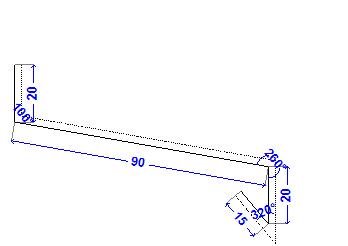 Отделка  откосы ПВХ 150*1100, 150*0,900,250*1500,250*-1200Отделка  откосы ПВХ 150*1100, 150*0,900,250*1500,250*-1200Отделка  откосы ПВХ 150*1100, 150*0,900,250*1500,250*-1200Отделка  откосы ПВХ 150*1100, 150*0,900,250*1500,250*-1200Отделка  откосы ПВХ 150*1100, 150*0,900,250*1500,250*-1200Отделка  откосы ПВХ 150*1100, 150*0,900,250*1500,250*-1200Отделка  откосы ПВХ 150*1100, 150*0,900,250*1500,250*-1200Отделка  откосы ПВХ 150*1100, 150*0,900,250*1500,250*-1200Отделка  откосы ПВХ 150*1100, 150*0,900,250*1500,250*-1200Отделка  откосы ПВХ 150*1100, 150*0,900,250*1500,250*-1200Отделка  откосы ПВХ 150*1100, 150*0,900,250*1500,250*-1200Заявка 33.0.77.2-09975 от 17.06.2019 Вариант 33.0.77.2-09975. Отпечатано 17.06.2019 в 16:44 Стр. 3 из 5Заявка 33.0.77.2-09975 от 17.06.2019 Вариант 33.0.77.2-09975. Отпечатано 17.06.2019 в 16:44 Стр. 3 из 5Заявка 33.0.77.2-09975 от 17.06.2019 Вариант 33.0.77.2-09975. Отпечатано 17.06.2019 в 16:44 Стр. 3 из 5Заявка 33.0.77.2-09975 от 17.06.2019 Вариант 33.0.77.2-09975. Отпечатано 17.06.2019 в 16:44 Стр. 3 из 5Заявка 33.0.77.2-09975 от 17.06.2019 Вариант 33.0.77.2-09975. Отпечатано 17.06.2019 в 16:44 Стр. 3 из 5Заявка 33.0.77.2-09975 от 17.06.2019 Вариант 33.0.77.2-09975. Отпечатано 17.06.2019 в 16:44 Стр. 3 из 5Заявка 33.0.77.2-09975 от 17.06.2019 Вариант 33.0.77.2-09975. Отпечатано 17.06.2019 в 16:44 Стр. 3 из 5Заявка 33.0.77.2-09975 от 17.06.2019 Вариант 33.0.77.2-09975. Отпечатано 17.06.2019 в 16:44 Стр. 3 из 5Заявка 33.0.77.2-09975 от 17.06.2019 Вариант 33.0.77.2-09975. Отпечатано 17.06.2019 в 16:44 Стр. 3 из 5Заявка 33.0.77.2-09975 от 17.06.2019 Вариант 33.0.77.2-09975. Отпечатано 17.06.2019 в 16:44 Стр. 3 из 5Заявка 33.0.77.2-09975 от 17.06.2019 Вариант 33.0.77.2-09975. Отпечатано 17.06.2019 в 16:44 Стр. 3 из 5Заявка 33.0.77.2-09975 от 17.06.2019 Вариант 33.0.77.2-09975. Отпечатано 17.06.2019 в 16:44 Стр. 3 из 5Заявка 33.0.77.2-09975 от 17.06.2019 Вариант 33.0.77.2-09975. Отпечатано 17.06.2019 в 16:44 Стр. 3 из 5Заявка 33.0.77.2-09975 от 17.06.2019 Вариант 33.0.77.2-09975. Отпечатано 17.06.2019 в 16:44 Стр. 3 из 5Заявка 33.0.77.2-09975 от 17.06.2019 Вариант 33.0.77.2-09975. Отпечатано 17.06.2019 в 16:44 Стр. 3 из 5Заявка 33.0.77.2-09975 от 17.06.2019 Вариант 33.0.77.2-09975. Отпечатано 17.06.2019 в 16:44 Стр. 3 из 5Заявка 33.0.77.2-09975 от 17.06.2019 Вариант 33.0.77.2-09975. Отпечатано 17.06.2019 в 16:44 Стр. 3 из 5Заявка 33.0.77.2-09975 от 17.06.2019 Вариант 33.0.77.2-09975. Отпечатано 17.06.2019 в 16:44 Стр. 3 из 5Заявка 33.0.77.2-09975 от 17.06.2019 Вариант 33.0.77.2-09975. Отпечатано 17.06.2019 в 16:44 Стр. 3 из 5Заявка 33.0.77.2-09975 от 17.06.2019 Вариант 33.0.77.2-09975. Отпечатано 17.06.2019 в 16:44 Стр. 3 из 5Заявка 33.0.77.2-09975 от 17.06.2019 Вариант 33.0.77.2-09975. Отпечатано 17.06.2019 в 16:44 Стр. 3 из 5Заявка 33.0.77.2-09975 от 17.06.2019 Вариант 33.0.77.2-09975. Отпечатано 17.06.2019 в 16:44 Стр. 3 из 5Заявка 33.0.77.2-09975 от 17.06.2019 Вариант 33.0.77.2-09975. Отпечатано 17.06.2019 в 16:44 Стр. 3 из 5Заявка 33.0.77.2-09975 от 17.06.2019 Вариант 33.0.77.2-09975. Отпечатано 17.06.2019 в 16:44 Стр. 3 из 5Заявка 33.0.77.2-09975 от 17.06.2019 Вариант 33.0.77.2-09975. Отпечатано 17.06.2019 в 16:44 Стр. 3 из 5Заявка 33.0.77.2-09975 от 17.06.2019 Вариант 33.0.77.2-09975. Отпечатано 17.06.2019 в 16:44 Стр. 3 из 5Заявка 33.0.77.2-09975 от 17.06.2019 Вариант 33.0.77.2-09975. Отпечатано 17.06.2019 в 16:44 Стр. 3 из 5Заявка 33.0.77.2-09975 от 17.06.2019 Вариант 33.0.77.2-09975. Отпечатано 17.06.2019 в 16:44 Стр. 3 из 5Заявка 33.0.77.2-09975 от 17.06.2019 Вариант 33.0.77.2-09975. Отпечатано 17.06.2019 в 16:44 Стр. 3 из 5Подок росс  WIP 200 мм, размер 1050, Цвет: БелыйПодок росс  WIP 200 мм, размер 1050, Цвет: БелыйПодок росс  WIP 200 мм, размер 1050, Цвет: БелыйПодок росс  WIP 200 мм, размер 1050, Цвет: БелыйПодок росс  WIP 200 мм, размер 1050, Цвет: БелыйПодок росс  WIP 200 мм, размер 1050, Цвет: БелыйПодок росс  WIP 200 мм, размер 1050, Цвет: БелыйПодок росс  WIP 200 мм, размер 1050, Цвет: БелыйПодок росс  WIP 200 мм, размер 1050, Цвет: БелыйПодок росс  WIP 200 мм, размер 1050, Цвет: БелыйПодок росс  WIP 200 мм, размер 1050, Цвет: Белый3 шт3 шт3 штПодок росс  WIP 300мм белый, размер 1600, Цвет: БелыйПодок росс  WIP 300мм белый, размер 1600, Цвет: БелыйПодок росс  WIP 300мм белый, размер 1600, Цвет: БелыйПодок росс  WIP 300мм белый, размер 1600, Цвет: БелыйПодок росс  WIP 300мм белый, размер 1600, Цвет: БелыйПодок росс  WIP 300мм белый, размер 1600, Цвет: БелыйПодок росс  WIP 300мм белый, размер 1600, Цвет: БелыйПодок росс  WIP 300мм белый, размер 1600, Цвет: БелыйПодок росс  WIP 300мм белый, размер 1600, Цвет: БелыйПодок росс  WIP 300мм белый, размер 1600, Цвет: БелыйПодок росс  WIP 300мм белый, размер 1600, Цвет: Белый2 шт2 шт2 штУголок 50*50 (3м), размер 3000 , нащельник 50 мм, финишкаУголок 50*50 (3м), размер 3000 , нащельник 50 мм, финишкаУголок 50*50 (3м), размер 3000 , нащельник 50 мм, финишкаУголок 50*50 (3м), размер 3000 , нащельник 50 мм, финишкаУголок 50*50 (3м), размер 3000 , нащельник 50 мм, финишкаУголок 50*50 (3м), размер 3000 , нащельник 50 мм, финишкаУголок 50*50 (3м), размер 3000 , нащельник 50 мм, финишкаУголок 50*50 (3м), размер 3000 , нащельник 50 мм, финишкаУголок 50*50 (3м), размер 3000 , нащельник 50 мм, финишкаУголок 50*50 (3м), размер 3000 , нащельник 50 мм, финишкаУголок 50*50 (3м), размер 3000 , нащельник 50 мм, финишкаИтого:Итого:Итого:В створке с поворотным режимом открывания между петлями будут установлены средние (внешние) прижимыВ створке с поворотным режимом открывания между петлями будут установлены средние (внешние) прижимыВ створке с поворотным режимом открывания между петлями будут установлены средние (внешние) прижимыВ створке с поворотным режимом открывания между петлями будут установлены средние (внешние) прижимыВ створке с поворотным режимом открывания между петлями будут установлены средние (внешние) прижимыВ створке с поворотным режимом открывания между петлями будут установлены средние (внешние) прижимыВ створке с поворотным режимом открывания между петлями будут установлены средние (внешние) прижимыВ створке с поворотным режимом открывания между петлями будут установлены средние (внешние) прижимыВ створке с поворотным режимом открывания между петлями будут установлены средние (внешние) прижимыВ створке с поворотным режимом открывания между петлями будут установлены средние (внешние) прижимыВ створке с поворотным режимом открывания между петлями будут установлены средние (внешние) прижимыВ створке с поворотным режимом открывания между петлями будут установлены средние (внешние) прижимыВ створке с поворотным режимом открывания между петлями будут установлены средние (внешние) прижимыВ створке с поворотным режимом открывания между петлями будут установлены средние (внешние) прижимыВ створке с поворотным режимом открывания между петлями будут установлены средние (внешние) прижимыВ створке с поворотным режимом открывания между петлями будут установлены средние (внешние) прижимыВ створке с поворотным режимом открывания между петлями будут установлены средние (внешние) прижимыВ створке с поворотным режимом открывания между петлями будут установлены средние (внешние) прижимыВ створке с поворотным режимом открывания между петлями будут установлены средние (внешние) прижимыВ створке с поворотным режимом открывания между петлями будут установлены средние (внешние) прижимыВ створке с поворотным режимом открывания между петлями будут установлены средние (внешние) прижимыВ створке с поворотным режимом открывания между петлями будут установлены средние (внешние) прижимыВ створке с поворотным режимом открывания между петлями будут установлены средние (внешние) прижимыВ створке с поворотным режимом открывания между петлями будут установлены средние (внешние) прижимыВ створке с поворотным режимом открывания между петлями будут установлены средние (внешние) прижимыВ створке с поворотным режимом открывания между петлями будут установлены средние (внешние) прижимыВ створке с поворотным режимом открывания между петлями будут установлены средние (внешние) прижимыВ створке с поворотным режимом открывания между петлями будут установлены средние (внешние) прижимыВ створке с поворотным режимом открывания между петлями будут установлены средние (внешние) прижимыЗаказчик уведомлен о том, что согласно ГОСТу 23166-99 «Блоки оконные. Общие технические условия» для обеспечения безопасности, в целях предотвращения травматизма и возможности выпадения детей из окон в детских школьных, дошкольных учреждениях, а так же в жилых домах, блоки оконные должны быть укомплектованы замками безопасности (пункт 5.18 ГОСТа 23166-99 «Блоки оконные. Общие технические условия». При отказе Заказчика от укомплектования оконного блока замком безопасности Заказчик принимает на себя все последствия такого отказа. Внимание! Подписывая заказ, Вы тем самым подтверждаете КОНФИГУРАЦИЮ, КОМПЛЕКТАЦИЮ и ВСЕ ВНУТРЕННИЕ РАЗМЕРЫ заказываемых изделий. Убедитесь, что все ваши пожелания учтены. Все впредварительные договоренности, не отраженные в заказе, считаются недействительными. Впоследствии претензии по вышеперечисленным параметрам приниматься не будут. В случае расторжения договора после выплаты аванса и начала работ, все понесенные затраты удерживаются из суммы аванса.Заказчик уведомлен о том, что согласно ГОСТу 23166-99 «Блоки оконные. Общие технические условия» для обеспечения безопасности, в целях предотвращения травматизма и возможности выпадения детей из окон в детских школьных, дошкольных учреждениях, а так же в жилых домах, блоки оконные должны быть укомплектованы замками безопасности (пункт 5.18 ГОСТа 23166-99 «Блоки оконные. Общие технические условия». При отказе Заказчика от укомплектования оконного блока замком безопасности Заказчик принимает на себя все последствия такого отказа. Внимание! Подписывая заказ, Вы тем самым подтверждаете КОНФИГУРАЦИЮ, КОМПЛЕКТАЦИЮ и ВСЕ ВНУТРЕННИЕ РАЗМЕРЫ заказываемых изделий. Убедитесь, что все ваши пожелания учтены. Все впредварительные договоренности, не отраженные в заказе, считаются недействительными. Впоследствии претензии по вышеперечисленным параметрам приниматься не будут. В случае расторжения договора после выплаты аванса и начала работ, все понесенные затраты удерживаются из суммы аванса.Заказчик уведомлен о том, что согласно ГОСТу 23166-99 «Блоки оконные. Общие технические условия» для обеспечения безопасности, в целях предотвращения травматизма и возможности выпадения детей из окон в детских школьных, дошкольных учреждениях, а так же в жилых домах, блоки оконные должны быть укомплектованы замками безопасности (пункт 5.18 ГОСТа 23166-99 «Блоки оконные. Общие технические условия». При отказе Заказчика от укомплектования оконного блока замком безопасности Заказчик принимает на себя все последствия такого отказа. Внимание! Подписывая заказ, Вы тем самым подтверждаете КОНФИГУРАЦИЮ, КОМПЛЕКТАЦИЮ и ВСЕ ВНУТРЕННИЕ РАЗМЕРЫ заказываемых изделий. Убедитесь, что все ваши пожелания учтены. Все впредварительные договоренности, не отраженные в заказе, считаются недействительными. Впоследствии претензии по вышеперечисленным параметрам приниматься не будут. В случае расторжения договора после выплаты аванса и начала работ, все понесенные затраты удерживаются из суммы аванса.Заказчик уведомлен о том, что согласно ГОСТу 23166-99 «Блоки оконные. Общие технические условия» для обеспечения безопасности, в целях предотвращения травматизма и возможности выпадения детей из окон в детских школьных, дошкольных учреждениях, а так же в жилых домах, блоки оконные должны быть укомплектованы замками безопасности (пункт 5.18 ГОСТа 23166-99 «Блоки оконные. Общие технические условия». При отказе Заказчика от укомплектования оконного блока замком безопасности Заказчик принимает на себя все последствия такого отказа. Внимание! Подписывая заказ, Вы тем самым подтверждаете КОНФИГУРАЦИЮ, КОМПЛЕКТАЦИЮ и ВСЕ ВНУТРЕННИЕ РАЗМЕРЫ заказываемых изделий. Убедитесь, что все ваши пожелания учтены. Все впредварительные договоренности, не отраженные в заказе, считаются недействительными. Впоследствии претензии по вышеперечисленным параметрам приниматься не будут. В случае расторжения договора после выплаты аванса и начала работ, все понесенные затраты удерживаются из суммы аванса.Заказчик уведомлен о том, что согласно ГОСТу 23166-99 «Блоки оконные. Общие технические условия» для обеспечения безопасности, в целях предотвращения травматизма и возможности выпадения детей из окон в детских школьных, дошкольных учреждениях, а так же в жилых домах, блоки оконные должны быть укомплектованы замками безопасности (пункт 5.18 ГОСТа 23166-99 «Блоки оконные. Общие технические условия». При отказе Заказчика от укомплектования оконного блока замком безопасности Заказчик принимает на себя все последствия такого отказа. Внимание! Подписывая заказ, Вы тем самым подтверждаете КОНФИГУРАЦИЮ, КОМПЛЕКТАЦИЮ и ВСЕ ВНУТРЕННИЕ РАЗМЕРЫ заказываемых изделий. Убедитесь, что все ваши пожелания учтены. Все впредварительные договоренности, не отраженные в заказе, считаются недействительными. Впоследствии претензии по вышеперечисленным параметрам приниматься не будут. В случае расторжения договора после выплаты аванса и начала работ, все понесенные затраты удерживаются из суммы аванса.Заказчик уведомлен о том, что согласно ГОСТу 23166-99 «Блоки оконные. Общие технические условия» для обеспечения безопасности, в целях предотвращения травматизма и возможности выпадения детей из окон в детских школьных, дошкольных учреждениях, а так же в жилых домах, блоки оконные должны быть укомплектованы замками безопасности (пункт 5.18 ГОСТа 23166-99 «Блоки оконные. Общие технические условия». При отказе Заказчика от укомплектования оконного блока замком безопасности Заказчик принимает на себя все последствия такого отказа. Внимание! Подписывая заказ, Вы тем самым подтверждаете КОНФИГУРАЦИЮ, КОМПЛЕКТАЦИЮ и ВСЕ ВНУТРЕННИЕ РАЗМЕРЫ заказываемых изделий. Убедитесь, что все ваши пожелания учтены. Все впредварительные договоренности, не отраженные в заказе, считаются недействительными. Впоследствии претензии по вышеперечисленным параметрам приниматься не будут. В случае расторжения договора после выплаты аванса и начала работ, все понесенные затраты удерживаются из суммы аванса.Заказчик уведомлен о том, что согласно ГОСТу 23166-99 «Блоки оконные. Общие технические условия» для обеспечения безопасности, в целях предотвращения травматизма и возможности выпадения детей из окон в детских школьных, дошкольных учреждениях, а так же в жилых домах, блоки оконные должны быть укомплектованы замками безопасности (пункт 5.18 ГОСТа 23166-99 «Блоки оконные. Общие технические условия». При отказе Заказчика от укомплектования оконного блока замком безопасности Заказчик принимает на себя все последствия такого отказа. Внимание! Подписывая заказ, Вы тем самым подтверждаете КОНФИГУРАЦИЮ, КОМПЛЕКТАЦИЮ и ВСЕ ВНУТРЕННИЕ РАЗМЕРЫ заказываемых изделий. Убедитесь, что все ваши пожелания учтены. Все впредварительные договоренности, не отраженные в заказе, считаются недействительными. Впоследствии претензии по вышеперечисленным параметрам приниматься не будут. В случае расторжения договора после выплаты аванса и начала работ, все понесенные затраты удерживаются из суммы аванса.Заказчик уведомлен о том, что согласно ГОСТу 23166-99 «Блоки оконные. Общие технические условия» для обеспечения безопасности, в целях предотвращения травматизма и возможности выпадения детей из окон в детских школьных, дошкольных учреждениях, а так же в жилых домах, блоки оконные должны быть укомплектованы замками безопасности (пункт 5.18 ГОСТа 23166-99 «Блоки оконные. Общие технические условия». При отказе Заказчика от укомплектования оконного блока замком безопасности Заказчик принимает на себя все последствия такого отказа. Внимание! Подписывая заказ, Вы тем самым подтверждаете КОНФИГУРАЦИЮ, КОМПЛЕКТАЦИЮ и ВСЕ ВНУТРЕННИЕ РАЗМЕРЫ заказываемых изделий. Убедитесь, что все ваши пожелания учтены. Все впредварительные договоренности, не отраженные в заказе, считаются недействительными. Впоследствии претензии по вышеперечисленным параметрам приниматься не будут. В случае расторжения договора после выплаты аванса и начала работ, все понесенные затраты удерживаются из суммы аванса.Заказчик уведомлен о том, что согласно ГОСТу 23166-99 «Блоки оконные. Общие технические условия» для обеспечения безопасности, в целях предотвращения травматизма и возможности выпадения детей из окон в детских школьных, дошкольных учреждениях, а так же в жилых домах, блоки оконные должны быть укомплектованы замками безопасности (пункт 5.18 ГОСТа 23166-99 «Блоки оконные. Общие технические условия». При отказе Заказчика от укомплектования оконного блока замком безопасности Заказчик принимает на себя все последствия такого отказа. Внимание! Подписывая заказ, Вы тем самым подтверждаете КОНФИГУРАЦИЮ, КОМПЛЕКТАЦИЮ и ВСЕ ВНУТРЕННИЕ РАЗМЕРЫ заказываемых изделий. Убедитесь, что все ваши пожелания учтены. Все впредварительные договоренности, не отраженные в заказе, считаются недействительными. Впоследствии претензии по вышеперечисленным параметрам приниматься не будут. В случае расторжения договора после выплаты аванса и начала работ, все понесенные затраты удерживаются из суммы аванса.Заказчик уведомлен о том, что согласно ГОСТу 23166-99 «Блоки оконные. Общие технические условия» для обеспечения безопасности, в целях предотвращения травматизма и возможности выпадения детей из окон в детских школьных, дошкольных учреждениях, а так же в жилых домах, блоки оконные должны быть укомплектованы замками безопасности (пункт 5.18 ГОСТа 23166-99 «Блоки оконные. Общие технические условия». При отказе Заказчика от укомплектования оконного блока замком безопасности Заказчик принимает на себя все последствия такого отказа. Внимание! Подписывая заказ, Вы тем самым подтверждаете КОНФИГУРАЦИЮ, КОМПЛЕКТАЦИЮ и ВСЕ ВНУТРЕННИЕ РАЗМЕРЫ заказываемых изделий. Убедитесь, что все ваши пожелания учтены. Все впредварительные договоренности, не отраженные в заказе, считаются недействительными. Впоследствии претензии по вышеперечисленным параметрам приниматься не будут. В случае расторжения договора после выплаты аванса и начала работ, все понесенные затраты удерживаются из суммы аванса.Заказчик уведомлен о том, что согласно ГОСТу 23166-99 «Блоки оконные. Общие технические условия» для обеспечения безопасности, в целях предотвращения травматизма и возможности выпадения детей из окон в детских школьных, дошкольных учреждениях, а так же в жилых домах, блоки оконные должны быть укомплектованы замками безопасности (пункт 5.18 ГОСТа 23166-99 «Блоки оконные. Общие технические условия». При отказе Заказчика от укомплектования оконного блока замком безопасности Заказчик принимает на себя все последствия такого отказа. Внимание! Подписывая заказ, Вы тем самым подтверждаете КОНФИГУРАЦИЮ, КОМПЛЕКТАЦИЮ и ВСЕ ВНУТРЕННИЕ РАЗМЕРЫ заказываемых изделий. Убедитесь, что все ваши пожелания учтены. Все впредварительные договоренности, не отраженные в заказе, считаются недействительными. Впоследствии претензии по вышеперечисленным параметрам приниматься не будут. В случае расторжения договора после выплаты аванса и начала работ, все понесенные затраты удерживаются из суммы аванса.Заказчик уведомлен о том, что согласно ГОСТу 23166-99 «Блоки оконные. Общие технические условия» для обеспечения безопасности, в целях предотвращения травматизма и возможности выпадения детей из окон в детских школьных, дошкольных учреждениях, а так же в жилых домах, блоки оконные должны быть укомплектованы замками безопасности (пункт 5.18 ГОСТа 23166-99 «Блоки оконные. Общие технические условия». При отказе Заказчика от укомплектования оконного блока замком безопасности Заказчик принимает на себя все последствия такого отказа. Внимание! Подписывая заказ, Вы тем самым подтверждаете КОНФИГУРАЦИЮ, КОМПЛЕКТАЦИЮ и ВСЕ ВНУТРЕННИЕ РАЗМЕРЫ заказываемых изделий. Убедитесь, что все ваши пожелания учтены. Все впредварительные договоренности, не отраженные в заказе, считаются недействительными. Впоследствии претензии по вышеперечисленным параметрам приниматься не будут. В случае расторжения договора после выплаты аванса и начала работ, все понесенные затраты удерживаются из суммы аванса.Заказчик уведомлен о том, что согласно ГОСТу 23166-99 «Блоки оконные. Общие технические условия» для обеспечения безопасности, в целях предотвращения травматизма и возможности выпадения детей из окон в детских школьных, дошкольных учреждениях, а так же в жилых домах, блоки оконные должны быть укомплектованы замками безопасности (пункт 5.18 ГОСТа 23166-99 «Блоки оконные. Общие технические условия». При отказе Заказчика от укомплектования оконного блока замком безопасности Заказчик принимает на себя все последствия такого отказа. Внимание! Подписывая заказ, Вы тем самым подтверждаете КОНФИГУРАЦИЮ, КОМПЛЕКТАЦИЮ и ВСЕ ВНУТРЕННИЕ РАЗМЕРЫ заказываемых изделий. Убедитесь, что все ваши пожелания учтены. Все впредварительные договоренности, не отраженные в заказе, считаются недействительными. Впоследствии претензии по вышеперечисленным параметрам приниматься не будут. В случае расторжения договора после выплаты аванса и начала работ, все понесенные затраты удерживаются из суммы аванса.Заказчик уведомлен о том, что согласно ГОСТу 23166-99 «Блоки оконные. Общие технические условия» для обеспечения безопасности, в целях предотвращения травматизма и возможности выпадения детей из окон в детских школьных, дошкольных учреждениях, а так же в жилых домах, блоки оконные должны быть укомплектованы замками безопасности (пункт 5.18 ГОСТа 23166-99 «Блоки оконные. Общие технические условия». При отказе Заказчика от укомплектования оконного блока замком безопасности Заказчик принимает на себя все последствия такого отказа. Внимание! Подписывая заказ, Вы тем самым подтверждаете КОНФИГУРАЦИЮ, КОМПЛЕКТАЦИЮ и ВСЕ ВНУТРЕННИЕ РАЗМЕРЫ заказываемых изделий. Убедитесь, что все ваши пожелания учтены. Все впредварительные договоренности, не отраженные в заказе, считаются недействительными. Впоследствии претензии по вышеперечисленным параметрам приниматься не будут. В случае расторжения договора после выплаты аванса и начала работ, все понесенные затраты удерживаются из суммы аванса.Заказчик уведомлен о том, что согласно ГОСТу 23166-99 «Блоки оконные. Общие технические условия» для обеспечения безопасности, в целях предотвращения травматизма и возможности выпадения детей из окон в детских школьных, дошкольных учреждениях, а так же в жилых домах, блоки оконные должны быть укомплектованы замками безопасности (пункт 5.18 ГОСТа 23166-99 «Блоки оконные. Общие технические условия». При отказе Заказчика от укомплектования оконного блока замком безопасности Заказчик принимает на себя все последствия такого отказа. Внимание! Подписывая заказ, Вы тем самым подтверждаете КОНФИГУРАЦИЮ, КОМПЛЕКТАЦИЮ и ВСЕ ВНУТРЕННИЕ РАЗМЕРЫ заказываемых изделий. Убедитесь, что все ваши пожелания учтены. Все впредварительные договоренности, не отраженные в заказе, считаются недействительными. Впоследствии претензии по вышеперечисленным параметрам приниматься не будут. В случае расторжения договора после выплаты аванса и начала работ, все понесенные затраты удерживаются из суммы аванса.Заказчик уведомлен о том, что согласно ГОСТу 23166-99 «Блоки оконные. Общие технические условия» для обеспечения безопасности, в целях предотвращения травматизма и возможности выпадения детей из окон в детских школьных, дошкольных учреждениях, а так же в жилых домах, блоки оконные должны быть укомплектованы замками безопасности (пункт 5.18 ГОСТа 23166-99 «Блоки оконные. Общие технические условия». При отказе Заказчика от укомплектования оконного блока замком безопасности Заказчик принимает на себя все последствия такого отказа. Внимание! Подписывая заказ, Вы тем самым подтверждаете КОНФИГУРАЦИЮ, КОМПЛЕКТАЦИЮ и ВСЕ ВНУТРЕННИЕ РАЗМЕРЫ заказываемых изделий. Убедитесь, что все ваши пожелания учтены. Все впредварительные договоренности, не отраженные в заказе, считаются недействительными. Впоследствии претензии по вышеперечисленным параметрам приниматься не будут. В случае расторжения договора после выплаты аванса и начала работ, все понесенные затраты удерживаются из суммы аванса.Заказчик уведомлен о том, что согласно ГОСТу 23166-99 «Блоки оконные. Общие технические условия» для обеспечения безопасности, в целях предотвращения травматизма и возможности выпадения детей из окон в детских школьных, дошкольных учреждениях, а так же в жилых домах, блоки оконные должны быть укомплектованы замками безопасности (пункт 5.18 ГОСТа 23166-99 «Блоки оконные. Общие технические условия». При отказе Заказчика от укомплектования оконного блока замком безопасности Заказчик принимает на себя все последствия такого отказа. Внимание! Подписывая заказ, Вы тем самым подтверждаете КОНФИГУРАЦИЮ, КОМПЛЕКТАЦИЮ и ВСЕ ВНУТРЕННИЕ РАЗМЕРЫ заказываемых изделий. Убедитесь, что все ваши пожелания учтены. Все впредварительные договоренности, не отраженные в заказе, считаются недействительными. Впоследствии претензии по вышеперечисленным параметрам приниматься не будут. В случае расторжения договора после выплаты аванса и начала работ, все понесенные затраты удерживаются из суммы аванса.Заказчик уведомлен о том, что согласно ГОСТу 23166-99 «Блоки оконные. Общие технические условия» для обеспечения безопасности, в целях предотвращения травматизма и возможности выпадения детей из окон в детских школьных, дошкольных учреждениях, а так же в жилых домах, блоки оконные должны быть укомплектованы замками безопасности (пункт 5.18 ГОСТа 23166-99 «Блоки оконные. Общие технические условия». При отказе Заказчика от укомплектования оконного блока замком безопасности Заказчик принимает на себя все последствия такого отказа. Внимание! Подписывая заказ, Вы тем самым подтверждаете КОНФИГУРАЦИЮ, КОМПЛЕКТАЦИЮ и ВСЕ ВНУТРЕННИЕ РАЗМЕРЫ заказываемых изделий. Убедитесь, что все ваши пожелания учтены. Все впредварительные договоренности, не отраженные в заказе, считаются недействительными. Впоследствии претензии по вышеперечисленным параметрам приниматься не будут. В случае расторжения договора после выплаты аванса и начала работ, все понесенные затраты удерживаются из суммы аванса.Заказчик уведомлен о том, что согласно ГОСТу 23166-99 «Блоки оконные. Общие технические условия» для обеспечения безопасности, в целях предотвращения травматизма и возможности выпадения детей из окон в детских школьных, дошкольных учреждениях, а так же в жилых домах, блоки оконные должны быть укомплектованы замками безопасности (пункт 5.18 ГОСТа 23166-99 «Блоки оконные. Общие технические условия». При отказе Заказчика от укомплектования оконного блока замком безопасности Заказчик принимает на себя все последствия такого отказа. Внимание! Подписывая заказ, Вы тем самым подтверждаете КОНФИГУРАЦИЮ, КОМПЛЕКТАЦИЮ и ВСЕ ВНУТРЕННИЕ РАЗМЕРЫ заказываемых изделий. Убедитесь, что все ваши пожелания учтены. Все впредварительные договоренности, не отраженные в заказе, считаются недействительными. Впоследствии претензии по вышеперечисленным параметрам приниматься не будут. В случае расторжения договора после выплаты аванса и начала работ, все понесенные затраты удерживаются из суммы аванса.Заказчик уведомлен о том, что согласно ГОСТу 23166-99 «Блоки оконные. Общие технические условия» для обеспечения безопасности, в целях предотвращения травматизма и возможности выпадения детей из окон в детских школьных, дошкольных учреждениях, а так же в жилых домах, блоки оконные должны быть укомплектованы замками безопасности (пункт 5.18 ГОСТа 23166-99 «Блоки оконные. Общие технические условия». При отказе Заказчика от укомплектования оконного блока замком безопасности Заказчик принимает на себя все последствия такого отказа. Внимание! Подписывая заказ, Вы тем самым подтверждаете КОНФИГУРАЦИЮ, КОМПЛЕКТАЦИЮ и ВСЕ ВНУТРЕННИЕ РАЗМЕРЫ заказываемых изделий. Убедитесь, что все ваши пожелания учтены. Все впредварительные договоренности, не отраженные в заказе, считаются недействительными. Впоследствии претензии по вышеперечисленным параметрам приниматься не будут. В случае расторжения договора после выплаты аванса и начала работ, все понесенные затраты удерживаются из суммы аванса.Заказчик уведомлен о том, что согласно ГОСТу 23166-99 «Блоки оконные. Общие технические условия» для обеспечения безопасности, в целях предотвращения травматизма и возможности выпадения детей из окон в детских школьных, дошкольных учреждениях, а так же в жилых домах, блоки оконные должны быть укомплектованы замками безопасности (пункт 5.18 ГОСТа 23166-99 «Блоки оконные. Общие технические условия». При отказе Заказчика от укомплектования оконного блока замком безопасности Заказчик принимает на себя все последствия такого отказа. Внимание! Подписывая заказ, Вы тем самым подтверждаете КОНФИГУРАЦИЮ, КОМПЛЕКТАЦИЮ и ВСЕ ВНУТРЕННИЕ РАЗМЕРЫ заказываемых изделий. Убедитесь, что все ваши пожелания учтены. Все впредварительные договоренности, не отраженные в заказе, считаются недействительными. Впоследствии претензии по вышеперечисленным параметрам приниматься не будут. В случае расторжения договора после выплаты аванса и начала работ, все понесенные затраты удерживаются из суммы аванса.Заказчик уведомлен о том, что согласно ГОСТу 23166-99 «Блоки оконные. Общие технические условия» для обеспечения безопасности, в целях предотвращения травматизма и возможности выпадения детей из окон в детских школьных, дошкольных учреждениях, а так же в жилых домах, блоки оконные должны быть укомплектованы замками безопасности (пункт 5.18 ГОСТа 23166-99 «Блоки оконные. Общие технические условия». При отказе Заказчика от укомплектования оконного блока замком безопасности Заказчик принимает на себя все последствия такого отказа. Внимание! Подписывая заказ, Вы тем самым подтверждаете КОНФИГУРАЦИЮ, КОМПЛЕКТАЦИЮ и ВСЕ ВНУТРЕННИЕ РАЗМЕРЫ заказываемых изделий. Убедитесь, что все ваши пожелания учтены. Все впредварительные договоренности, не отраженные в заказе, считаются недействительными. Впоследствии претензии по вышеперечисленным параметрам приниматься не будут. В случае расторжения договора после выплаты аванса и начала работ, все понесенные затраты удерживаются из суммы аванса.Заказчик уведомлен о том, что согласно ГОСТу 23166-99 «Блоки оконные. Общие технические условия» для обеспечения безопасности, в целях предотвращения травматизма и возможности выпадения детей из окон в детских школьных, дошкольных учреждениях, а так же в жилых домах, блоки оконные должны быть укомплектованы замками безопасности (пункт 5.18 ГОСТа 23166-99 «Блоки оконные. Общие технические условия». При отказе Заказчика от укомплектования оконного блока замком безопасности Заказчик принимает на себя все последствия такого отказа. Внимание! Подписывая заказ, Вы тем самым подтверждаете КОНФИГУРАЦИЮ, КОМПЛЕКТАЦИЮ и ВСЕ ВНУТРЕННИЕ РАЗМЕРЫ заказываемых изделий. Убедитесь, что все ваши пожелания учтены. Все впредварительные договоренности, не отраженные в заказе, считаются недействительными. Впоследствии претензии по вышеперечисленным параметрам приниматься не будут. В случае расторжения договора после выплаты аванса и начала работ, все понесенные затраты удерживаются из суммы аванса.Заказчик уведомлен о том, что согласно ГОСТу 23166-99 «Блоки оконные. Общие технические условия» для обеспечения безопасности, в целях предотвращения травматизма и возможности выпадения детей из окон в детских школьных, дошкольных учреждениях, а так же в жилых домах, блоки оконные должны быть укомплектованы замками безопасности (пункт 5.18 ГОСТа 23166-99 «Блоки оконные. Общие технические условия». При отказе Заказчика от укомплектования оконного блока замком безопасности Заказчик принимает на себя все последствия такого отказа. Внимание! Подписывая заказ, Вы тем самым подтверждаете КОНФИГУРАЦИЮ, КОМПЛЕКТАЦИЮ и ВСЕ ВНУТРЕННИЕ РАЗМЕРЫ заказываемых изделий. Убедитесь, что все ваши пожелания учтены. Все впредварительные договоренности, не отраженные в заказе, считаются недействительными. Впоследствии претензии по вышеперечисленным параметрам приниматься не будут. В случае расторжения договора после выплаты аванса и начала работ, все понесенные затраты удерживаются из суммы аванса.Заказчик уведомлен о том, что согласно ГОСТу 23166-99 «Блоки оконные. Общие технические условия» для обеспечения безопасности, в целях предотвращения травматизма и возможности выпадения детей из окон в детских школьных, дошкольных учреждениях, а так же в жилых домах, блоки оконные должны быть укомплектованы замками безопасности (пункт 5.18 ГОСТа 23166-99 «Блоки оконные. Общие технические условия». При отказе Заказчика от укомплектования оконного блока замком безопасности Заказчик принимает на себя все последствия такого отказа. Внимание! Подписывая заказ, Вы тем самым подтверждаете КОНФИГУРАЦИЮ, КОМПЛЕКТАЦИЮ и ВСЕ ВНУТРЕННИЕ РАЗМЕРЫ заказываемых изделий. Убедитесь, что все ваши пожелания учтены. Все впредварительные договоренности, не отраженные в заказе, считаются недействительными. Впоследствии претензии по вышеперечисленным параметрам приниматься не будут. В случае расторжения договора после выплаты аванса и начала работ, все понесенные затраты удерживаются из суммы аванса.Заказчик уведомлен о том, что согласно ГОСТу 23166-99 «Блоки оконные. Общие технические условия» для обеспечения безопасности, в целях предотвращения травматизма и возможности выпадения детей из окон в детских школьных, дошкольных учреждениях, а так же в жилых домах, блоки оконные должны быть укомплектованы замками безопасности (пункт 5.18 ГОСТа 23166-99 «Блоки оконные. Общие технические условия». При отказе Заказчика от укомплектования оконного блока замком безопасности Заказчик принимает на себя все последствия такого отказа. Внимание! Подписывая заказ, Вы тем самым подтверждаете КОНФИГУРАЦИЮ, КОМПЛЕКТАЦИЮ и ВСЕ ВНУТРЕННИЕ РАЗМЕРЫ заказываемых изделий. Убедитесь, что все ваши пожелания учтены. Все впредварительные договоренности, не отраженные в заказе, считаются недействительными. Впоследствии претензии по вышеперечисленным параметрам приниматься не будут. В случае расторжения договора после выплаты аванса и начала работ, все понесенные затраты удерживаются из суммы аванса.Заказчик уведомлен о том, что согласно ГОСТу 23166-99 «Блоки оконные. Общие технические условия» для обеспечения безопасности, в целях предотвращения травматизма и возможности выпадения детей из окон в детских школьных, дошкольных учреждениях, а так же в жилых домах, блоки оконные должны быть укомплектованы замками безопасности (пункт 5.18 ГОСТа 23166-99 «Блоки оконные. Общие технические условия». При отказе Заказчика от укомплектования оконного блока замком безопасности Заказчик принимает на себя все последствия такого отказа. Внимание! Подписывая заказ, Вы тем самым подтверждаете КОНФИГУРАЦИЮ, КОМПЛЕКТАЦИЮ и ВСЕ ВНУТРЕННИЕ РАЗМЕРЫ заказываемых изделий. Убедитесь, что все ваши пожелания учтены. Все впредварительные договоренности, не отраженные в заказе, считаются недействительными. Впоследствии претензии по вышеперечисленным параметрам приниматься не будут. В случае расторжения договора после выплаты аванса и начала работ, все понесенные затраты удерживаются из суммы аванса.Заказчик согласенЗаказчик согласенЗаказчик согласенЗаказчик согласенЗаказчик согласенЗаказчик согласенЗаказчик согласенЗаказчик согласенЗаказчик согласенЗаказчик согласенЗаказчик согласенЗаказчик согласенЗаказчик согласен(подпись)(подпись)(подпись)ЗаказчикЗаказчикЗаказчикЗаказчикЗаказчикЗаказчикЗаказчикЗаказчикЗаказчикЗаказчикЗаказчикЗаказчикЗаказчикРасшифровка подписиРасшифровка подписиРасшифровка подписиРасшифровка подписиРасшифровка подписиРасшифровка подписиРасшифровка подписиРасшифровка подписиРасшифровка подписиРасшифровка подписиРасшифровка подписиРасшифровка подписиРасшифровка подписиРасшифровка подписиРасшифровка подписис предложенной комплектацией и стоимостью согласен (подпись)с предложенной комплектацией и стоимостью согласен (подпись)с предложенной комплектацией и стоимостью согласен (подпись)с предложенной комплектацией и стоимостью согласен (подпись)с предложенной комплектацией и стоимостью согласен (подпись)с предложенной комплектацией и стоимостью согласен (подпись)с предложенной комплектацией и стоимостью согласен (подпись)с предложенной комплектацией и стоимостью согласен (подпись)Заявка 33.0.77.2-09975 от 17.06.2019 Вариант 33.0.77.2-09975. Отпечатано 17.06.2019 в 16:44 Стр. 4 из 5Заявка 33.0.77.2-09975 от 17.06.2019 Вариант 33.0.77.2-09975. Отпечатано 17.06.2019 в 16:44 Стр. 4 из 5Заявка 33.0.77.2-09975 от 17.06.2019 Вариант 33.0.77.2-09975. Отпечатано 17.06.2019 в 16:44 Стр. 4 из 5Заявка 33.0.77.2-09975 от 17.06.2019 Вариант 33.0.77.2-09975. Отпечатано 17.06.2019 в 16:44 Стр. 4 из 5Заявка 33.0.77.2-09975 от 17.06.2019 Вариант 33.0.77.2-09975. Отпечатано 17.06.2019 в 16:44 Стр. 4 из 5Заявка 33.0.77.2-09975 от 17.06.2019 Вариант 33.0.77.2-09975. Отпечатано 17.06.2019 в 16:44 Стр. 4 из 5Заявка 33.0.77.2-09975 от 17.06.2019 Вариант 33.0.77.2-09975. Отпечатано 17.06.2019 в 16:44 Стр. 4 из 5Заявка 33.0.77.2-09975 от 17.06.2019 Вариант 33.0.77.2-09975. Отпечатано 17.06.2019 в 16:44 Стр. 4 из 5Заявка 33.0.77.2-09975 от 17.06.2019 Вариант 33.0.77.2-09975. Отпечатано 17.06.2019 в 16:44 Стр. 4 из 5Заявка 33.0.77.2-09975 от 17.06.2019 Вариант 33.0.77.2-09975. Отпечатано 17.06.2019 в 16:44 Стр. 4 из 5Заявка 33.0.77.2-09975 от 17.06.2019 Вариант 33.0.77.2-09975. Отпечатано 17.06.2019 в 16:44 Стр. 4 из 5Заявка 33.0.77.2-09975 от 17.06.2019 Вариант 33.0.77.2-09975. Отпечатано 17.06.2019 в 16:44 Стр. 4 из 5Заявка 33.0.77.2-09975 от 17.06.2019 Вариант 33.0.77.2-09975. Отпечатано 17.06.2019 в 16:44 Стр. 4 из 5Заявка 33.0.77.2-09975 от 17.06.2019 Вариант 33.0.77.2-09975. Отпечатано 17.06.2019 в 16:44 Стр. 4 из 5Заявка 33.0.77.2-09975 от 17.06.2019 Вариант 33.0.77.2-09975. Отпечатано 17.06.2019 в 16:44 Стр. 4 из 5Заявка 33.0.77.2-09975 от 17.06.2019 Вариант 33.0.77.2-09975. Отпечатано 17.06.2019 в 16:44 Стр. 4 из 5Заявка 33.0.77.2-09975 от 17.06.2019 Вариант 33.0.77.2-09975. Отпечатано 17.06.2019 в 16:44 Стр. 4 из 5Заявка 33.0.77.2-09975 от 17.06.2019 Вариант 33.0.77.2-09975. Отпечатано 17.06.2019 в 16:44 Стр. 4 из 5Заявка 33.0.77.2-09975 от 17.06.2019 Вариант 33.0.77.2-09975. Отпечатано 17.06.2019 в 16:44 Стр. 4 из 5Заявка 33.0.77.2-09975 от 17.06.2019 Вариант 33.0.77.2-09975. Отпечатано 17.06.2019 в 16:44 Стр. 4 из 5Заявка 33.0.77.2-09975 от 17.06.2019 Вариант 33.0.77.2-09975. Отпечатано 17.06.2019 в 16:44 Стр. 4 из 5Заявка 33.0.77.2-09975 от 17.06.2019 Вариант 33.0.77.2-09975. Отпечатано 17.06.2019 в 16:44 Стр. 4 из 5Заявка 33.0.77.2-09975 от 17.06.2019 Вариант 33.0.77.2-09975. Отпечатано 17.06.2019 в 16:44 Стр. 4 из 5Заявка 33.0.77.2-09975 от 17.06.2019 Вариант 33.0.77.2-09975. Отпечатано 17.06.2019 в 16:44 Стр. 4 из 5Заявка 33.0.77.2-09975 от 17.06.2019 Вариант 33.0.77.2-09975. Отпечатано 17.06.2019 в 16:44 Стр. 4 из 5Заявка 33.0.77.2-09975 от 17.06.2019 Вариант 33.0.77.2-09975. Отпечатано 17.06.2019 в 16:44 Стр. 4 из 5Заявка 33.0.77.2-09975 от 17.06.2019 Вариант 33.0.77.2-09975. Отпечатано 17.06.2019 в 16:44 Стр. 4 из 5Заявка 33.0.77.2-09975 от 17.06.2019 Вариант 33.0.77.2-09975. Отпечатано 17.06.2019 в 16:44 Стр. 4 из 5Заявка 33.0.77.2-09975 от 17.06.2019 Вариант 33.0.77.2-09975. Отпечатано 17.06.2019 в 16:44 Стр. 4 из 5УВЕДОМЛЕНИЕ 1.	Для проектирования и изготовления светопрозрачных конструкций, обеспечивающих их соответствие строительным нормам (СП) и соответствующих ГОСТов, Покупатель (Заказчик) обязан предоставить Техническое задание (Проект остекления) с указанием эксплуатационных требований (высота расположения конструкции, взломостойкость, требования по огнестойкости и т.п.) и технических характеристик (требуемое приведённое сопротивление теплопередаче, требуемый уровень звукоизоляции и т.д.) .  2.	При отсутствии Технического задания (Проекта остекления), Поставщик не может гарантировать соответствие изготовленных конструкций требованиям Федерального закона №384 гл.2 ст.7 и нормативным документам, обеспечивающим на обязательной	или добровольной основе, выполнение этого закона.  3.	Поставщик уведомляет Покупателя, что при установке конструкций без ТЗ (ПО) возможны следующие негативные последствия, которые могут сделать конструкцию непригодной или частично непригодной к дальнейшей эксплуатации: Повышенная инфильтрация через конструкцию или её элементы (продувание); Повышенные теплопотери через конструкцию или её элементы из-за неправильно выбранной формулы остекления и характеристик профильной системы; Превышение величины допустимой деформации импостов (L/300 ≤ 8 мм);Превышенные линейные деформации рам и створок крупногабаритных и ламинированных конструкций;Линзевание (слипание) стёкол в стеклопакете;Разрушение стеклопакетов из-за повышенной деформации конструкции;Разрушение стеклопакетов не упрочнённых или не закалённых, при применении стёкол с коэффициентом поглощения солнечной энергии (излучения) превышающим 50% 4.	Данные недостатки не будут являться гарантийным случаем. Все претензии третьих лиц, касающиеся указанных изделий, Покупатель разрешает самостоятельно и за свой счет.  5.		Поставщик уведомляет Покупателя, что при перевозке не габаритных изделий, размеры которых превышают высоту более 2650 мм, ширину более 2800 мм, возможны повреждения, а именно: трещины, сколы. Недостатки появившиеся в следствии перевозки не габаритных изделий не принимаются.Покупатель ознакомлен с текстом настоящего уведомления, смысл уведомления понятен. Покупатель согласен с положениями настоящего уведомления________________________________/___________________________                                                                                                                                               подпись                                                   расшифровка   УВЕДОМЛЕНИЕ 1.	Для проектирования и изготовления светопрозрачных конструкций, обеспечивающих их соответствие строительным нормам (СП) и соответствующих ГОСТов, Покупатель (Заказчик) обязан предоставить Техническое задание (Проект остекления) с указанием эксплуатационных требований (высота расположения конструкции, взломостойкость, требования по огнестойкости и т.п.) и технических характеристик (требуемое приведённое сопротивление теплопередаче, требуемый уровень звукоизоляции и т.д.) .  2.	При отсутствии Технического задания (Проекта остекления), Поставщик не может гарантировать соответствие изготовленных конструкций требованиям Федерального закона №384 гл.2 ст.7 и нормативным документам, обеспечивающим на обязательной	или добровольной основе, выполнение этого закона.  3.	Поставщик уведомляет Покупателя, что при установке конструкций без ТЗ (ПО) возможны следующие негативные последствия, которые могут сделать конструкцию непригодной или частично непригодной к дальнейшей эксплуатации: Повышенная инфильтрация через конструкцию или её элементы (продувание); Повышенные теплопотери через конструкцию или её элементы из-за неправильно выбранной формулы остекления и характеристик профильной системы; Превышение величины допустимой деформации импостов (L/300 ≤ 8 мм);Превышенные линейные деформации рам и створок крупногабаритных и ламинированных конструкций;Линзевание (слипание) стёкол в стеклопакете;Разрушение стеклопакетов из-за повышенной деформации конструкции;Разрушение стеклопакетов не упрочнённых или не закалённых, при применении стёкол с коэффициентом поглощения солнечной энергии (излучения) превышающим 50% 4.	Данные недостатки не будут являться гарантийным случаем. Все претензии третьих лиц, касающиеся указанных изделий, Покупатель разрешает самостоятельно и за свой счет.  5.		Поставщик уведомляет Покупателя, что при перевозке не габаритных изделий, размеры которых превышают высоту более 2650 мм, ширину более 2800 мм, возможны повреждения, а именно: трещины, сколы. Недостатки появившиеся в следствии перевозки не габаритных изделий не принимаются.Покупатель ознакомлен с текстом настоящего уведомления, смысл уведомления понятен. Покупатель согласен с положениями настоящего уведомления________________________________/___________________________                                                                                                                                               подпись                                                   расшифровка   УВЕДОМЛЕНИЕ 1.	Для проектирования и изготовления светопрозрачных конструкций, обеспечивающих их соответствие строительным нормам (СП) и соответствующих ГОСТов, Покупатель (Заказчик) обязан предоставить Техническое задание (Проект остекления) с указанием эксплуатационных требований (высота расположения конструкции, взломостойкость, требования по огнестойкости и т.п.) и технических характеристик (требуемое приведённое сопротивление теплопередаче, требуемый уровень звукоизоляции и т.д.) .  2.	При отсутствии Технического задания (Проекта остекления), Поставщик не может гарантировать соответствие изготовленных конструкций требованиям Федерального закона №384 гл.2 ст.7 и нормативным документам, обеспечивающим на обязательной	или добровольной основе, выполнение этого закона.  3.	Поставщик уведомляет Покупателя, что при установке конструкций без ТЗ (ПО) возможны следующие негативные последствия, которые могут сделать конструкцию непригодной или частично непригодной к дальнейшей эксплуатации: Повышенная инфильтрация через конструкцию или её элементы (продувание); Повышенные теплопотери через конструкцию или её элементы из-за неправильно выбранной формулы остекления и характеристик профильной системы; Превышение величины допустимой деформации импостов (L/300 ≤ 8 мм);Превышенные линейные деформации рам и створок крупногабаритных и ламинированных конструкций;Линзевание (слипание) стёкол в стеклопакете;Разрушение стеклопакетов из-за повышенной деформации конструкции;Разрушение стеклопакетов не упрочнённых или не закалённых, при применении стёкол с коэффициентом поглощения солнечной энергии (излучения) превышающим 50% 4.	Данные недостатки не будут являться гарантийным случаем. Все претензии третьих лиц, касающиеся указанных изделий, Покупатель разрешает самостоятельно и за свой счет.  5.		Поставщик уведомляет Покупателя, что при перевозке не габаритных изделий, размеры которых превышают высоту более 2650 мм, ширину более 2800 мм, возможны повреждения, а именно: трещины, сколы. Недостатки появившиеся в следствии перевозки не габаритных изделий не принимаются.Покупатель ознакомлен с текстом настоящего уведомления, смысл уведомления понятен. Покупатель согласен с положениями настоящего уведомления________________________________/___________________________                                                                                                                                               подпись                                                   расшифровка   УВЕДОМЛЕНИЕ 1.	Для проектирования и изготовления светопрозрачных конструкций, обеспечивающих их соответствие строительным нормам (СП) и соответствующих ГОСТов, Покупатель (Заказчик) обязан предоставить Техническое задание (Проект остекления) с указанием эксплуатационных требований (высота расположения конструкции, взломостойкость, требования по огнестойкости и т.п.) и технических характеристик (требуемое приведённое сопротивление теплопередаче, требуемый уровень звукоизоляции и т.д.) .  2.	При отсутствии Технического задания (Проекта остекления), Поставщик не может гарантировать соответствие изготовленных конструкций требованиям Федерального закона №384 гл.2 ст.7 и нормативным документам, обеспечивающим на обязательной	или добровольной основе, выполнение этого закона.  3.	Поставщик уведомляет Покупателя, что при установке конструкций без ТЗ (ПО) возможны следующие негативные последствия, которые могут сделать конструкцию непригодной или частично непригодной к дальнейшей эксплуатации: Повышенная инфильтрация через конструкцию или её элементы (продувание); Повышенные теплопотери через конструкцию или её элементы из-за неправильно выбранной формулы остекления и характеристик профильной системы; Превышение величины допустимой деформации импостов (L/300 ≤ 8 мм);Превышенные линейные деформации рам и створок крупногабаритных и ламинированных конструкций;Линзевание (слипание) стёкол в стеклопакете;Разрушение стеклопакетов из-за повышенной деформации конструкции;Разрушение стеклопакетов не упрочнённых или не закалённых, при применении стёкол с коэффициентом поглощения солнечной энергии (излучения) превышающим 50% 4.	Данные недостатки не будут являться гарантийным случаем. Все претензии третьих лиц, касающиеся указанных изделий, Покупатель разрешает самостоятельно и за свой счет.  5.		Поставщик уведомляет Покупателя, что при перевозке не габаритных изделий, размеры которых превышают высоту более 2650 мм, ширину более 2800 мм, возможны повреждения, а именно: трещины, сколы. Недостатки появившиеся в следствии перевозки не габаритных изделий не принимаются.Покупатель ознакомлен с текстом настоящего уведомления, смысл уведомления понятен. Покупатель согласен с положениями настоящего уведомления________________________________/___________________________                                                                                                                                               подпись                                                   расшифровка   УВЕДОМЛЕНИЕ 1.	Для проектирования и изготовления светопрозрачных конструкций, обеспечивающих их соответствие строительным нормам (СП) и соответствующих ГОСТов, Покупатель (Заказчик) обязан предоставить Техническое задание (Проект остекления) с указанием эксплуатационных требований (высота расположения конструкции, взломостойкость, требования по огнестойкости и т.п.) и технических характеристик (требуемое приведённое сопротивление теплопередаче, требуемый уровень звукоизоляции и т.д.) .  2.	При отсутствии Технического задания (Проекта остекления), Поставщик не может гарантировать соответствие изготовленных конструкций требованиям Федерального закона №384 гл.2 ст.7 и нормативным документам, обеспечивающим на обязательной	или добровольной основе, выполнение этого закона.  3.	Поставщик уведомляет Покупателя, что при установке конструкций без ТЗ (ПО) возможны следующие негативные последствия, которые могут сделать конструкцию непригодной или частично непригодной к дальнейшей эксплуатации: Повышенная инфильтрация через конструкцию или её элементы (продувание); Повышенные теплопотери через конструкцию или её элементы из-за неправильно выбранной формулы остекления и характеристик профильной системы; Превышение величины допустимой деформации импостов (L/300 ≤ 8 мм);Превышенные линейные деформации рам и створок крупногабаритных и ламинированных конструкций;Линзевание (слипание) стёкол в стеклопакете;Разрушение стеклопакетов из-за повышенной деформации конструкции;Разрушение стеклопакетов не упрочнённых или не закалённых, при применении стёкол с коэффициентом поглощения солнечной энергии (излучения) превышающим 50% 4.	Данные недостатки не будут являться гарантийным случаем. Все претензии третьих лиц, касающиеся указанных изделий, Покупатель разрешает самостоятельно и за свой счет.  5.		Поставщик уведомляет Покупателя, что при перевозке не габаритных изделий, размеры которых превышают высоту более 2650 мм, ширину более 2800 мм, возможны повреждения, а именно: трещины, сколы. Недостатки появившиеся в следствии перевозки не габаритных изделий не принимаются.Покупатель ознакомлен с текстом настоящего уведомления, смысл уведомления понятен. Покупатель согласен с положениями настоящего уведомления________________________________/___________________________                                                                                                                                               подпись                                                   расшифровка   УВЕДОМЛЕНИЕ 1.	Для проектирования и изготовления светопрозрачных конструкций, обеспечивающих их соответствие строительным нормам (СП) и соответствующих ГОСТов, Покупатель (Заказчик) обязан предоставить Техническое задание (Проект остекления) с указанием эксплуатационных требований (высота расположения конструкции, взломостойкость, требования по огнестойкости и т.п.) и технических характеристик (требуемое приведённое сопротивление теплопередаче, требуемый уровень звукоизоляции и т.д.) .  2.	При отсутствии Технического задания (Проекта остекления), Поставщик не может гарантировать соответствие изготовленных конструкций требованиям Федерального закона №384 гл.2 ст.7 и нормативным документам, обеспечивающим на обязательной	или добровольной основе, выполнение этого закона.  3.	Поставщик уведомляет Покупателя, что при установке конструкций без ТЗ (ПО) возможны следующие негативные последствия, которые могут сделать конструкцию непригодной или частично непригодной к дальнейшей эксплуатации: Повышенная инфильтрация через конструкцию или её элементы (продувание); Повышенные теплопотери через конструкцию или её элементы из-за неправильно выбранной формулы остекления и характеристик профильной системы; Превышение величины допустимой деформации импостов (L/300 ≤ 8 мм);Превышенные линейные деформации рам и створок крупногабаритных и ламинированных конструкций;Линзевание (слипание) стёкол в стеклопакете;Разрушение стеклопакетов из-за повышенной деформации конструкции;Разрушение стеклопакетов не упрочнённых или не закалённых, при применении стёкол с коэффициентом поглощения солнечной энергии (излучения) превышающим 50% 4.	Данные недостатки не будут являться гарантийным случаем. Все претензии третьих лиц, касающиеся указанных изделий, Покупатель разрешает самостоятельно и за свой счет.  5.		Поставщик уведомляет Покупателя, что при перевозке не габаритных изделий, размеры которых превышают высоту более 2650 мм, ширину более 2800 мм, возможны повреждения, а именно: трещины, сколы. Недостатки появившиеся в следствии перевозки не габаритных изделий не принимаются.Покупатель ознакомлен с текстом настоящего уведомления, смысл уведомления понятен. Покупатель согласен с положениями настоящего уведомления________________________________/___________________________                                                                                                                                               подпись                                                   расшифровка   УВЕДОМЛЕНИЕ 1.	Для проектирования и изготовления светопрозрачных конструкций, обеспечивающих их соответствие строительным нормам (СП) и соответствующих ГОСТов, Покупатель (Заказчик) обязан предоставить Техническое задание (Проект остекления) с указанием эксплуатационных требований (высота расположения конструкции, взломостойкость, требования по огнестойкости и т.п.) и технических характеристик (требуемое приведённое сопротивление теплопередаче, требуемый уровень звукоизоляции и т.д.) .  2.	При отсутствии Технического задания (Проекта остекления), Поставщик не может гарантировать соответствие изготовленных конструкций требованиям Федерального закона №384 гл.2 ст.7 и нормативным документам, обеспечивающим на обязательной	или добровольной основе, выполнение этого закона.  3.	Поставщик уведомляет Покупателя, что при установке конструкций без ТЗ (ПО) возможны следующие негативные последствия, которые могут сделать конструкцию непригодной или частично непригодной к дальнейшей эксплуатации: Повышенная инфильтрация через конструкцию или её элементы (продувание); Повышенные теплопотери через конструкцию или её элементы из-за неправильно выбранной формулы остекления и характеристик профильной системы; Превышение величины допустимой деформации импостов (L/300 ≤ 8 мм);Превышенные линейные деформации рам и створок крупногабаритных и ламинированных конструкций;Линзевание (слипание) стёкол в стеклопакете;Разрушение стеклопакетов из-за повышенной деформации конструкции;Разрушение стеклопакетов не упрочнённых или не закалённых, при применении стёкол с коэффициентом поглощения солнечной энергии (излучения) превышающим 50% 4.	Данные недостатки не будут являться гарантийным случаем. Все претензии третьих лиц, касающиеся указанных изделий, Покупатель разрешает самостоятельно и за свой счет.  5.		Поставщик уведомляет Покупателя, что при перевозке не габаритных изделий, размеры которых превышают высоту более 2650 мм, ширину более 2800 мм, возможны повреждения, а именно: трещины, сколы. Недостатки появившиеся в следствии перевозки не габаритных изделий не принимаются.Покупатель ознакомлен с текстом настоящего уведомления, смысл уведомления понятен. Покупатель согласен с положениями настоящего уведомления________________________________/___________________________                                                                                                                                               подпись                                                   расшифровка   УВЕДОМЛЕНИЕ 1.	Для проектирования и изготовления светопрозрачных конструкций, обеспечивающих их соответствие строительным нормам (СП) и соответствующих ГОСТов, Покупатель (Заказчик) обязан предоставить Техническое задание (Проект остекления) с указанием эксплуатационных требований (высота расположения конструкции, взломостойкость, требования по огнестойкости и т.п.) и технических характеристик (требуемое приведённое сопротивление теплопередаче, требуемый уровень звукоизоляции и т.д.) .  2.	При отсутствии Технического задания (Проекта остекления), Поставщик не может гарантировать соответствие изготовленных конструкций требованиям Федерального закона №384 гл.2 ст.7 и нормативным документам, обеспечивающим на обязательной	или добровольной основе, выполнение этого закона.  3.	Поставщик уведомляет Покупателя, что при установке конструкций без ТЗ (ПО) возможны следующие негативные последствия, которые могут сделать конструкцию непригодной или частично непригодной к дальнейшей эксплуатации: Повышенная инфильтрация через конструкцию или её элементы (продувание); Повышенные теплопотери через конструкцию или её элементы из-за неправильно выбранной формулы остекления и характеристик профильной системы; Превышение величины допустимой деформации импостов (L/300 ≤ 8 мм);Превышенные линейные деформации рам и створок крупногабаритных и ламинированных конструкций;Линзевание (слипание) стёкол в стеклопакете;Разрушение стеклопакетов из-за повышенной деформации конструкции;Разрушение стеклопакетов не упрочнённых или не закалённых, при применении стёкол с коэффициентом поглощения солнечной энергии (излучения) превышающим 50% 4.	Данные недостатки не будут являться гарантийным случаем. Все претензии третьих лиц, касающиеся указанных изделий, Покупатель разрешает самостоятельно и за свой счет.  5.		Поставщик уведомляет Покупателя, что при перевозке не габаритных изделий, размеры которых превышают высоту более 2650 мм, ширину более 2800 мм, возможны повреждения, а именно: трещины, сколы. Недостатки появившиеся в следствии перевозки не габаритных изделий не принимаются.Покупатель ознакомлен с текстом настоящего уведомления, смысл уведомления понятен. Покупатель согласен с положениями настоящего уведомления________________________________/___________________________                                                                                                                                               подпись                                                   расшифровка   УВЕДОМЛЕНИЕ 1.	Для проектирования и изготовления светопрозрачных конструкций, обеспечивающих их соответствие строительным нормам (СП) и соответствующих ГОСТов, Покупатель (Заказчик) обязан предоставить Техническое задание (Проект остекления) с указанием эксплуатационных требований (высота расположения конструкции, взломостойкость, требования по огнестойкости и т.п.) и технических характеристик (требуемое приведённое сопротивление теплопередаче, требуемый уровень звукоизоляции и т.д.) .  2.	При отсутствии Технического задания (Проекта остекления), Поставщик не может гарантировать соответствие изготовленных конструкций требованиям Федерального закона №384 гл.2 ст.7 и нормативным документам, обеспечивающим на обязательной	или добровольной основе, выполнение этого закона.  3.	Поставщик уведомляет Покупателя, что при установке конструкций без ТЗ (ПО) возможны следующие негативные последствия, которые могут сделать конструкцию непригодной или частично непригодной к дальнейшей эксплуатации: Повышенная инфильтрация через конструкцию или её элементы (продувание); Повышенные теплопотери через конструкцию или её элементы из-за неправильно выбранной формулы остекления и характеристик профильной системы; Превышение величины допустимой деформации импостов (L/300 ≤ 8 мм);Превышенные линейные деформации рам и створок крупногабаритных и ламинированных конструкций;Линзевание (слипание) стёкол в стеклопакете;Разрушение стеклопакетов из-за повышенной деформации конструкции;Разрушение стеклопакетов не упрочнённых или не закалённых, при применении стёкол с коэффициентом поглощения солнечной энергии (излучения) превышающим 50% 4.	Данные недостатки не будут являться гарантийным случаем. Все претензии третьих лиц, касающиеся указанных изделий, Покупатель разрешает самостоятельно и за свой счет.  5.		Поставщик уведомляет Покупателя, что при перевозке не габаритных изделий, размеры которых превышают высоту более 2650 мм, ширину более 2800 мм, возможны повреждения, а именно: трещины, сколы. Недостатки появившиеся в следствии перевозки не габаритных изделий не принимаются.Покупатель ознакомлен с текстом настоящего уведомления, смысл уведомления понятен. Покупатель согласен с положениями настоящего уведомления________________________________/___________________________                                                                                                                                               подпись                                                   расшифровка   УВЕДОМЛЕНИЕ 1.	Для проектирования и изготовления светопрозрачных конструкций, обеспечивающих их соответствие строительным нормам (СП) и соответствующих ГОСТов, Покупатель (Заказчик) обязан предоставить Техническое задание (Проект остекления) с указанием эксплуатационных требований (высота расположения конструкции, взломостойкость, требования по огнестойкости и т.п.) и технических характеристик (требуемое приведённое сопротивление теплопередаче, требуемый уровень звукоизоляции и т.д.) .  2.	При отсутствии Технического задания (Проекта остекления), Поставщик не может гарантировать соответствие изготовленных конструкций требованиям Федерального закона №384 гл.2 ст.7 и нормативным документам, обеспечивающим на обязательной	или добровольной основе, выполнение этого закона.  3.	Поставщик уведомляет Покупателя, что при установке конструкций без ТЗ (ПО) возможны следующие негативные последствия, которые могут сделать конструкцию непригодной или частично непригодной к дальнейшей эксплуатации: Повышенная инфильтрация через конструкцию или её элементы (продувание); Повышенные теплопотери через конструкцию или её элементы из-за неправильно выбранной формулы остекления и характеристик профильной системы; Превышение величины допустимой деформации импостов (L/300 ≤ 8 мм);Превышенные линейные деформации рам и створок крупногабаритных и ламинированных конструкций;Линзевание (слипание) стёкол в стеклопакете;Разрушение стеклопакетов из-за повышенной деформации конструкции;Разрушение стеклопакетов не упрочнённых или не закалённых, при применении стёкол с коэффициентом поглощения солнечной энергии (излучения) превышающим 50% 4.	Данные недостатки не будут являться гарантийным случаем. Все претензии третьих лиц, касающиеся указанных изделий, Покупатель разрешает самостоятельно и за свой счет.  5.		Поставщик уведомляет Покупателя, что при перевозке не габаритных изделий, размеры которых превышают высоту более 2650 мм, ширину более 2800 мм, возможны повреждения, а именно: трещины, сколы. Недостатки появившиеся в следствии перевозки не габаритных изделий не принимаются.Покупатель ознакомлен с текстом настоящего уведомления, смысл уведомления понятен. Покупатель согласен с положениями настоящего уведомления________________________________/___________________________                                                                                                                                               подпись                                                   расшифровка   УВЕДОМЛЕНИЕ 1.	Для проектирования и изготовления светопрозрачных конструкций, обеспечивающих их соответствие строительным нормам (СП) и соответствующих ГОСТов, Покупатель (Заказчик) обязан предоставить Техническое задание (Проект остекления) с указанием эксплуатационных требований (высота расположения конструкции, взломостойкость, требования по огнестойкости и т.п.) и технических характеристик (требуемое приведённое сопротивление теплопередаче, требуемый уровень звукоизоляции и т.д.) .  2.	При отсутствии Технического задания (Проекта остекления), Поставщик не может гарантировать соответствие изготовленных конструкций требованиям Федерального закона №384 гл.2 ст.7 и нормативным документам, обеспечивающим на обязательной	или добровольной основе, выполнение этого закона.  3.	Поставщик уведомляет Покупателя, что при установке конструкций без ТЗ (ПО) возможны следующие негативные последствия, которые могут сделать конструкцию непригодной или частично непригодной к дальнейшей эксплуатации: Повышенная инфильтрация через конструкцию или её элементы (продувание); Повышенные теплопотери через конструкцию или её элементы из-за неправильно выбранной формулы остекления и характеристик профильной системы; Превышение величины допустимой деформации импостов (L/300 ≤ 8 мм);Превышенные линейные деформации рам и створок крупногабаритных и ламинированных конструкций;Линзевание (слипание) стёкол в стеклопакете;Разрушение стеклопакетов из-за повышенной деформации конструкции;Разрушение стеклопакетов не упрочнённых или не закалённых, при применении стёкол с коэффициентом поглощения солнечной энергии (излучения) превышающим 50% 4.	Данные недостатки не будут являться гарантийным случаем. Все претензии третьих лиц, касающиеся указанных изделий, Покупатель разрешает самостоятельно и за свой счет.  5.		Поставщик уведомляет Покупателя, что при перевозке не габаритных изделий, размеры которых превышают высоту более 2650 мм, ширину более 2800 мм, возможны повреждения, а именно: трещины, сколы. Недостатки появившиеся в следствии перевозки не габаритных изделий не принимаются.Покупатель ознакомлен с текстом настоящего уведомления, смысл уведомления понятен. Покупатель согласен с положениями настоящего уведомления________________________________/___________________________                                                                                                                                               подпись                                                   расшифровка   УВЕДОМЛЕНИЕ 1.	Для проектирования и изготовления светопрозрачных конструкций, обеспечивающих их соответствие строительным нормам (СП) и соответствующих ГОСТов, Покупатель (Заказчик) обязан предоставить Техническое задание (Проект остекления) с указанием эксплуатационных требований (высота расположения конструкции, взломостойкость, требования по огнестойкости и т.п.) и технических характеристик (требуемое приведённое сопротивление теплопередаче, требуемый уровень звукоизоляции и т.д.) .  2.	При отсутствии Технического задания (Проекта остекления), Поставщик не может гарантировать соответствие изготовленных конструкций требованиям Федерального закона №384 гл.2 ст.7 и нормативным документам, обеспечивающим на обязательной	или добровольной основе, выполнение этого закона.  3.	Поставщик уведомляет Покупателя, что при установке конструкций без ТЗ (ПО) возможны следующие негативные последствия, которые могут сделать конструкцию непригодной или частично непригодной к дальнейшей эксплуатации: Повышенная инфильтрация через конструкцию или её элементы (продувание); Повышенные теплопотери через конструкцию или её элементы из-за неправильно выбранной формулы остекления и характеристик профильной системы; Превышение величины допустимой деформации импостов (L/300 ≤ 8 мм);Превышенные линейные деформации рам и створок крупногабаритных и ламинированных конструкций;Линзевание (слипание) стёкол в стеклопакете;Разрушение стеклопакетов из-за повышенной деформации конструкции;Разрушение стеклопакетов не упрочнённых или не закалённых, при применении стёкол с коэффициентом поглощения солнечной энергии (излучения) превышающим 50% 4.	Данные недостатки не будут являться гарантийным случаем. Все претензии третьих лиц, касающиеся указанных изделий, Покупатель разрешает самостоятельно и за свой счет.  5.		Поставщик уведомляет Покупателя, что при перевозке не габаритных изделий, размеры которых превышают высоту более 2650 мм, ширину более 2800 мм, возможны повреждения, а именно: трещины, сколы. Недостатки появившиеся в следствии перевозки не габаритных изделий не принимаются.Покупатель ознакомлен с текстом настоящего уведомления, смысл уведомления понятен. Покупатель согласен с положениями настоящего уведомления________________________________/___________________________                                                                                                                                               подпись                                                   расшифровка   УВЕДОМЛЕНИЕ 1.	Для проектирования и изготовления светопрозрачных конструкций, обеспечивающих их соответствие строительным нормам (СП) и соответствующих ГОСТов, Покупатель (Заказчик) обязан предоставить Техническое задание (Проект остекления) с указанием эксплуатационных требований (высота расположения конструкции, взломостойкость, требования по огнестойкости и т.п.) и технических характеристик (требуемое приведённое сопротивление теплопередаче, требуемый уровень звукоизоляции и т.д.) .  2.	При отсутствии Технического задания (Проекта остекления), Поставщик не может гарантировать соответствие изготовленных конструкций требованиям Федерального закона №384 гл.2 ст.7 и нормативным документам, обеспечивающим на обязательной	или добровольной основе, выполнение этого закона.  3.	Поставщик уведомляет Покупателя, что при установке конструкций без ТЗ (ПО) возможны следующие негативные последствия, которые могут сделать конструкцию непригодной или частично непригодной к дальнейшей эксплуатации: Повышенная инфильтрация через конструкцию или её элементы (продувание); Повышенные теплопотери через конструкцию или её элементы из-за неправильно выбранной формулы остекления и характеристик профильной системы; Превышение величины допустимой деформации импостов (L/300 ≤ 8 мм);Превышенные линейные деформации рам и створок крупногабаритных и ламинированных конструкций;Линзевание (слипание) стёкол в стеклопакете;Разрушение стеклопакетов из-за повышенной деформации конструкции;Разрушение стеклопакетов не упрочнённых или не закалённых, при применении стёкол с коэффициентом поглощения солнечной энергии (излучения) превышающим 50% 4.	Данные недостатки не будут являться гарантийным случаем. Все претензии третьих лиц, касающиеся указанных изделий, Покупатель разрешает самостоятельно и за свой счет.  5.		Поставщик уведомляет Покупателя, что при перевозке не габаритных изделий, размеры которых превышают высоту более 2650 мм, ширину более 2800 мм, возможны повреждения, а именно: трещины, сколы. Недостатки появившиеся в следствии перевозки не габаритных изделий не принимаются.Покупатель ознакомлен с текстом настоящего уведомления, смысл уведомления понятен. Покупатель согласен с положениями настоящего уведомления________________________________/___________________________                                                                                                                                               подпись                                                   расшифровка   УВЕДОМЛЕНИЕ 1.	Для проектирования и изготовления светопрозрачных конструкций, обеспечивающих их соответствие строительным нормам (СП) и соответствующих ГОСТов, Покупатель (Заказчик) обязан предоставить Техническое задание (Проект остекления) с указанием эксплуатационных требований (высота расположения конструкции, взломостойкость, требования по огнестойкости и т.п.) и технических характеристик (требуемое приведённое сопротивление теплопередаче, требуемый уровень звукоизоляции и т.д.) .  2.	При отсутствии Технического задания (Проекта остекления), Поставщик не может гарантировать соответствие изготовленных конструкций требованиям Федерального закона №384 гл.2 ст.7 и нормативным документам, обеспечивающим на обязательной	или добровольной основе, выполнение этого закона.  3.	Поставщик уведомляет Покупателя, что при установке конструкций без ТЗ (ПО) возможны следующие негативные последствия, которые могут сделать конструкцию непригодной или частично непригодной к дальнейшей эксплуатации: Повышенная инфильтрация через конструкцию или её элементы (продувание); Повышенные теплопотери через конструкцию или её элементы из-за неправильно выбранной формулы остекления и характеристик профильной системы; Превышение величины допустимой деформации импостов (L/300 ≤ 8 мм);Превышенные линейные деформации рам и створок крупногабаритных и ламинированных конструкций;Линзевание (слипание) стёкол в стеклопакете;Разрушение стеклопакетов из-за повышенной деформации конструкции;Разрушение стеклопакетов не упрочнённых или не закалённых, при применении стёкол с коэффициентом поглощения солнечной энергии (излучения) превышающим 50% 4.	Данные недостатки не будут являться гарантийным случаем. Все претензии третьих лиц, касающиеся указанных изделий, Покупатель разрешает самостоятельно и за свой счет.  5.		Поставщик уведомляет Покупателя, что при перевозке не габаритных изделий, размеры которых превышают высоту более 2650 мм, ширину более 2800 мм, возможны повреждения, а именно: трещины, сколы. Недостатки появившиеся в следствии перевозки не габаритных изделий не принимаются.Покупатель ознакомлен с текстом настоящего уведомления, смысл уведомления понятен. Покупатель согласен с положениями настоящего уведомления________________________________/___________________________                                                                                                                                               подпись                                                   расшифровка   УВЕДОМЛЕНИЕ 1.	Для проектирования и изготовления светопрозрачных конструкций, обеспечивающих их соответствие строительным нормам (СП) и соответствующих ГОСТов, Покупатель (Заказчик) обязан предоставить Техническое задание (Проект остекления) с указанием эксплуатационных требований (высота расположения конструкции, взломостойкость, требования по огнестойкости и т.п.) и технических характеристик (требуемое приведённое сопротивление теплопередаче, требуемый уровень звукоизоляции и т.д.) .  2.	При отсутствии Технического задания (Проекта остекления), Поставщик не может гарантировать соответствие изготовленных конструкций требованиям Федерального закона №384 гл.2 ст.7 и нормативным документам, обеспечивающим на обязательной	или добровольной основе, выполнение этого закона.  3.	Поставщик уведомляет Покупателя, что при установке конструкций без ТЗ (ПО) возможны следующие негативные последствия, которые могут сделать конструкцию непригодной или частично непригодной к дальнейшей эксплуатации: Повышенная инфильтрация через конструкцию или её элементы (продувание); Повышенные теплопотери через конструкцию или её элементы из-за неправильно выбранной формулы остекления и характеристик профильной системы; Превышение величины допустимой деформации импостов (L/300 ≤ 8 мм);Превышенные линейные деформации рам и створок крупногабаритных и ламинированных конструкций;Линзевание (слипание) стёкол в стеклопакете;Разрушение стеклопакетов из-за повышенной деформации конструкции;Разрушение стеклопакетов не упрочнённых или не закалённых, при применении стёкол с коэффициентом поглощения солнечной энергии (излучения) превышающим 50% 4.	Данные недостатки не будут являться гарантийным случаем. Все претензии третьих лиц, касающиеся указанных изделий, Покупатель разрешает самостоятельно и за свой счет.  5.		Поставщик уведомляет Покупателя, что при перевозке не габаритных изделий, размеры которых превышают высоту более 2650 мм, ширину более 2800 мм, возможны повреждения, а именно: трещины, сколы. Недостатки появившиеся в следствии перевозки не габаритных изделий не принимаются.Покупатель ознакомлен с текстом настоящего уведомления, смысл уведомления понятен. Покупатель согласен с положениями настоящего уведомления________________________________/___________________________                                                                                                                                               подпись                                                   расшифровка   УВЕДОМЛЕНИЕ 1.	Для проектирования и изготовления светопрозрачных конструкций, обеспечивающих их соответствие строительным нормам (СП) и соответствующих ГОСТов, Покупатель (Заказчик) обязан предоставить Техническое задание (Проект остекления) с указанием эксплуатационных требований (высота расположения конструкции, взломостойкость, требования по огнестойкости и т.п.) и технических характеристик (требуемое приведённое сопротивление теплопередаче, требуемый уровень звукоизоляции и т.д.) .  2.	При отсутствии Технического задания (Проекта остекления), Поставщик не может гарантировать соответствие изготовленных конструкций требованиям Федерального закона №384 гл.2 ст.7 и нормативным документам, обеспечивающим на обязательной	или добровольной основе, выполнение этого закона.  3.	Поставщик уведомляет Покупателя, что при установке конструкций без ТЗ (ПО) возможны следующие негативные последствия, которые могут сделать конструкцию непригодной или частично непригодной к дальнейшей эксплуатации: Повышенная инфильтрация через конструкцию или её элементы (продувание); Повышенные теплопотери через конструкцию или её элементы из-за неправильно выбранной формулы остекления и характеристик профильной системы; Превышение величины допустимой деформации импостов (L/300 ≤ 8 мм);Превышенные линейные деформации рам и створок крупногабаритных и ламинированных конструкций;Линзевание (слипание) стёкол в стеклопакете;Разрушение стеклопакетов из-за повышенной деформации конструкции;Разрушение стеклопакетов не упрочнённых или не закалённых, при применении стёкол с коэффициентом поглощения солнечной энергии (излучения) превышающим 50% 4.	Данные недостатки не будут являться гарантийным случаем. Все претензии третьих лиц, касающиеся указанных изделий, Покупатель разрешает самостоятельно и за свой счет.  5.		Поставщик уведомляет Покупателя, что при перевозке не габаритных изделий, размеры которых превышают высоту более 2650 мм, ширину более 2800 мм, возможны повреждения, а именно: трещины, сколы. Недостатки появившиеся в следствии перевозки не габаритных изделий не принимаются.Покупатель ознакомлен с текстом настоящего уведомления, смысл уведомления понятен. Покупатель согласен с положениями настоящего уведомления________________________________/___________________________                                                                                                                                               подпись                                                   расшифровка   УВЕДОМЛЕНИЕ 1.	Для проектирования и изготовления светопрозрачных конструкций, обеспечивающих их соответствие строительным нормам (СП) и соответствующих ГОСТов, Покупатель (Заказчик) обязан предоставить Техническое задание (Проект остекления) с указанием эксплуатационных требований (высота расположения конструкции, взломостойкость, требования по огнестойкости и т.п.) и технических характеристик (требуемое приведённое сопротивление теплопередаче, требуемый уровень звукоизоляции и т.д.) .  2.	При отсутствии Технического задания (Проекта остекления), Поставщик не может гарантировать соответствие изготовленных конструкций требованиям Федерального закона №384 гл.2 ст.7 и нормативным документам, обеспечивающим на обязательной	или добровольной основе, выполнение этого закона.  3.	Поставщик уведомляет Покупателя, что при установке конструкций без ТЗ (ПО) возможны следующие негативные последствия, которые могут сделать конструкцию непригодной или частично непригодной к дальнейшей эксплуатации: Повышенная инфильтрация через конструкцию или её элементы (продувание); Повышенные теплопотери через конструкцию или её элементы из-за неправильно выбранной формулы остекления и характеристик профильной системы; Превышение величины допустимой деформации импостов (L/300 ≤ 8 мм);Превышенные линейные деформации рам и створок крупногабаритных и ламинированных конструкций;Линзевание (слипание) стёкол в стеклопакете;Разрушение стеклопакетов из-за повышенной деформации конструкции;Разрушение стеклопакетов не упрочнённых или не закалённых, при применении стёкол с коэффициентом поглощения солнечной энергии (излучения) превышающим 50% 4.	Данные недостатки не будут являться гарантийным случаем. Все претензии третьих лиц, касающиеся указанных изделий, Покупатель разрешает самостоятельно и за свой счет.  5.		Поставщик уведомляет Покупателя, что при перевозке не габаритных изделий, размеры которых превышают высоту более 2650 мм, ширину более 2800 мм, возможны повреждения, а именно: трещины, сколы. Недостатки появившиеся в следствии перевозки не габаритных изделий не принимаются.Покупатель ознакомлен с текстом настоящего уведомления, смысл уведомления понятен. Покупатель согласен с положениями настоящего уведомления________________________________/___________________________                                                                                                                                               подпись                                                   расшифровка   УВЕДОМЛЕНИЕ 1.	Для проектирования и изготовления светопрозрачных конструкций, обеспечивающих их соответствие строительным нормам (СП) и соответствующих ГОСТов, Покупатель (Заказчик) обязан предоставить Техническое задание (Проект остекления) с указанием эксплуатационных требований (высота расположения конструкции, взломостойкость, требования по огнестойкости и т.п.) и технических характеристик (требуемое приведённое сопротивление теплопередаче, требуемый уровень звукоизоляции и т.д.) .  2.	При отсутствии Технического задания (Проекта остекления), Поставщик не может гарантировать соответствие изготовленных конструкций требованиям Федерального закона №384 гл.2 ст.7 и нормативным документам, обеспечивающим на обязательной	или добровольной основе, выполнение этого закона.  3.	Поставщик уведомляет Покупателя, что при установке конструкций без ТЗ (ПО) возможны следующие негативные последствия, которые могут сделать конструкцию непригодной или частично непригодной к дальнейшей эксплуатации: Повышенная инфильтрация через конструкцию или её элементы (продувание); Повышенные теплопотери через конструкцию или её элементы из-за неправильно выбранной формулы остекления и характеристик профильной системы; Превышение величины допустимой деформации импостов (L/300 ≤ 8 мм);Превышенные линейные деформации рам и створок крупногабаритных и ламинированных конструкций;Линзевание (слипание) стёкол в стеклопакете;Разрушение стеклопакетов из-за повышенной деформации конструкции;Разрушение стеклопакетов не упрочнённых или не закалённых, при применении стёкол с коэффициентом поглощения солнечной энергии (излучения) превышающим 50% 4.	Данные недостатки не будут являться гарантийным случаем. Все претензии третьих лиц, касающиеся указанных изделий, Покупатель разрешает самостоятельно и за свой счет.  5.		Поставщик уведомляет Покупателя, что при перевозке не габаритных изделий, размеры которых превышают высоту более 2650 мм, ширину более 2800 мм, возможны повреждения, а именно: трещины, сколы. Недостатки появившиеся в следствии перевозки не габаритных изделий не принимаются.Покупатель ознакомлен с текстом настоящего уведомления, смысл уведомления понятен. Покупатель согласен с положениями настоящего уведомления________________________________/___________________________                                                                                                                                               подпись                                                   расшифровка   УВЕДОМЛЕНИЕ 1.	Для проектирования и изготовления светопрозрачных конструкций, обеспечивающих их соответствие строительным нормам (СП) и соответствующих ГОСТов, Покупатель (Заказчик) обязан предоставить Техническое задание (Проект остекления) с указанием эксплуатационных требований (высота расположения конструкции, взломостойкость, требования по огнестойкости и т.п.) и технических характеристик (требуемое приведённое сопротивление теплопередаче, требуемый уровень звукоизоляции и т.д.) .  2.	При отсутствии Технического задания (Проекта остекления), Поставщик не может гарантировать соответствие изготовленных конструкций требованиям Федерального закона №384 гл.2 ст.7 и нормативным документам, обеспечивающим на обязательной	или добровольной основе, выполнение этого закона.  3.	Поставщик уведомляет Покупателя, что при установке конструкций без ТЗ (ПО) возможны следующие негативные последствия, которые могут сделать конструкцию непригодной или частично непригодной к дальнейшей эксплуатации: Повышенная инфильтрация через конструкцию или её элементы (продувание); Повышенные теплопотери через конструкцию или её элементы из-за неправильно выбранной формулы остекления и характеристик профильной системы; Превышение величины допустимой деформации импостов (L/300 ≤ 8 мм);Превышенные линейные деформации рам и створок крупногабаритных и ламинированных конструкций;Линзевание (слипание) стёкол в стеклопакете;Разрушение стеклопакетов из-за повышенной деформации конструкции;Разрушение стеклопакетов не упрочнённых или не закалённых, при применении стёкол с коэффициентом поглощения солнечной энергии (излучения) превышающим 50% 4.	Данные недостатки не будут являться гарантийным случаем. Все претензии третьих лиц, касающиеся указанных изделий, Покупатель разрешает самостоятельно и за свой счет.  5.		Поставщик уведомляет Покупателя, что при перевозке не габаритных изделий, размеры которых превышают высоту более 2650 мм, ширину более 2800 мм, возможны повреждения, а именно: трещины, сколы. Недостатки появившиеся в следствии перевозки не габаритных изделий не принимаются.Покупатель ознакомлен с текстом настоящего уведомления, смысл уведомления понятен. Покупатель согласен с положениями настоящего уведомления________________________________/___________________________                                                                                                                                               подпись                                                   расшифровка   УВЕДОМЛЕНИЕ 1.	Для проектирования и изготовления светопрозрачных конструкций, обеспечивающих их соответствие строительным нормам (СП) и соответствующих ГОСТов, Покупатель (Заказчик) обязан предоставить Техническое задание (Проект остекления) с указанием эксплуатационных требований (высота расположения конструкции, взломостойкость, требования по огнестойкости и т.п.) и технических характеристик (требуемое приведённое сопротивление теплопередаче, требуемый уровень звукоизоляции и т.д.) .  2.	При отсутствии Технического задания (Проекта остекления), Поставщик не может гарантировать соответствие изготовленных конструкций требованиям Федерального закона №384 гл.2 ст.7 и нормативным документам, обеспечивающим на обязательной	или добровольной основе, выполнение этого закона.  3.	Поставщик уведомляет Покупателя, что при установке конструкций без ТЗ (ПО) возможны следующие негативные последствия, которые могут сделать конструкцию непригодной или частично непригодной к дальнейшей эксплуатации: Повышенная инфильтрация через конструкцию или её элементы (продувание); Повышенные теплопотери через конструкцию или её элементы из-за неправильно выбранной формулы остекления и характеристик профильной системы; Превышение величины допустимой деформации импостов (L/300 ≤ 8 мм);Превышенные линейные деформации рам и створок крупногабаритных и ламинированных конструкций;Линзевание (слипание) стёкол в стеклопакете;Разрушение стеклопакетов из-за повышенной деформации конструкции;Разрушение стеклопакетов не упрочнённых или не закалённых, при применении стёкол с коэффициентом поглощения солнечной энергии (излучения) превышающим 50% 4.	Данные недостатки не будут являться гарантийным случаем. Все претензии третьих лиц, касающиеся указанных изделий, Покупатель разрешает самостоятельно и за свой счет.  5.		Поставщик уведомляет Покупателя, что при перевозке не габаритных изделий, размеры которых превышают высоту более 2650 мм, ширину более 2800 мм, возможны повреждения, а именно: трещины, сколы. Недостатки появившиеся в следствии перевозки не габаритных изделий не принимаются.Покупатель ознакомлен с текстом настоящего уведомления, смысл уведомления понятен. Покупатель согласен с положениями настоящего уведомления________________________________/___________________________                                                                                                                                               подпись                                                   расшифровка   УВЕДОМЛЕНИЕ 1.	Для проектирования и изготовления светопрозрачных конструкций, обеспечивающих их соответствие строительным нормам (СП) и соответствующих ГОСТов, Покупатель (Заказчик) обязан предоставить Техническое задание (Проект остекления) с указанием эксплуатационных требований (высота расположения конструкции, взломостойкость, требования по огнестойкости и т.п.) и технических характеристик (требуемое приведённое сопротивление теплопередаче, требуемый уровень звукоизоляции и т.д.) .  2.	При отсутствии Технического задания (Проекта остекления), Поставщик не может гарантировать соответствие изготовленных конструкций требованиям Федерального закона №384 гл.2 ст.7 и нормативным документам, обеспечивающим на обязательной	или добровольной основе, выполнение этого закона.  3.	Поставщик уведомляет Покупателя, что при установке конструкций без ТЗ (ПО) возможны следующие негативные последствия, которые могут сделать конструкцию непригодной или частично непригодной к дальнейшей эксплуатации: Повышенная инфильтрация через конструкцию или её элементы (продувание); Повышенные теплопотери через конструкцию или её элементы из-за неправильно выбранной формулы остекления и характеристик профильной системы; Превышение величины допустимой деформации импостов (L/300 ≤ 8 мм);Превышенные линейные деформации рам и створок крупногабаритных и ламинированных конструкций;Линзевание (слипание) стёкол в стеклопакете;Разрушение стеклопакетов из-за повышенной деформации конструкции;Разрушение стеклопакетов не упрочнённых или не закалённых, при применении стёкол с коэффициентом поглощения солнечной энергии (излучения) превышающим 50% 4.	Данные недостатки не будут являться гарантийным случаем. Все претензии третьих лиц, касающиеся указанных изделий, Покупатель разрешает самостоятельно и за свой счет.  5.		Поставщик уведомляет Покупателя, что при перевозке не габаритных изделий, размеры которых превышают высоту более 2650 мм, ширину более 2800 мм, возможны повреждения, а именно: трещины, сколы. Недостатки появившиеся в следствии перевозки не габаритных изделий не принимаются.Покупатель ознакомлен с текстом настоящего уведомления, смысл уведомления понятен. Покупатель согласен с положениями настоящего уведомления________________________________/___________________________                                                                                                                                               подпись                                                   расшифровка   УВЕДОМЛЕНИЕ 1.	Для проектирования и изготовления светопрозрачных конструкций, обеспечивающих их соответствие строительным нормам (СП) и соответствующих ГОСТов, Покупатель (Заказчик) обязан предоставить Техническое задание (Проект остекления) с указанием эксплуатационных требований (высота расположения конструкции, взломостойкость, требования по огнестойкости и т.п.) и технических характеристик (требуемое приведённое сопротивление теплопередаче, требуемый уровень звукоизоляции и т.д.) .  2.	При отсутствии Технического задания (Проекта остекления), Поставщик не может гарантировать соответствие изготовленных конструкций требованиям Федерального закона №384 гл.2 ст.7 и нормативным документам, обеспечивающим на обязательной	или добровольной основе, выполнение этого закона.  3.	Поставщик уведомляет Покупателя, что при установке конструкций без ТЗ (ПО) возможны следующие негативные последствия, которые могут сделать конструкцию непригодной или частично непригодной к дальнейшей эксплуатации: Повышенная инфильтрация через конструкцию или её элементы (продувание); Повышенные теплопотери через конструкцию или её элементы из-за неправильно выбранной формулы остекления и характеристик профильной системы; Превышение величины допустимой деформации импостов (L/300 ≤ 8 мм);Превышенные линейные деформации рам и створок крупногабаритных и ламинированных конструкций;Линзевание (слипание) стёкол в стеклопакете;Разрушение стеклопакетов из-за повышенной деформации конструкции;Разрушение стеклопакетов не упрочнённых или не закалённых, при применении стёкол с коэффициентом поглощения солнечной энергии (излучения) превышающим 50% 4.	Данные недостатки не будут являться гарантийным случаем. Все претензии третьих лиц, касающиеся указанных изделий, Покупатель разрешает самостоятельно и за свой счет.  5.		Поставщик уведомляет Покупателя, что при перевозке не габаритных изделий, размеры которых превышают высоту более 2650 мм, ширину более 2800 мм, возможны повреждения, а именно: трещины, сколы. Недостатки появившиеся в следствии перевозки не габаритных изделий не принимаются.Покупатель ознакомлен с текстом настоящего уведомления, смысл уведомления понятен. Покупатель согласен с положениями настоящего уведомления________________________________/___________________________                                                                                                                                               подпись                                                   расшифровка   УВЕДОМЛЕНИЕ 1.	Для проектирования и изготовления светопрозрачных конструкций, обеспечивающих их соответствие строительным нормам (СП) и соответствующих ГОСТов, Покупатель (Заказчик) обязан предоставить Техническое задание (Проект остекления) с указанием эксплуатационных требований (высота расположения конструкции, взломостойкость, требования по огнестойкости и т.п.) и технических характеристик (требуемое приведённое сопротивление теплопередаче, требуемый уровень звукоизоляции и т.д.) .  2.	При отсутствии Технического задания (Проекта остекления), Поставщик не может гарантировать соответствие изготовленных конструкций требованиям Федерального закона №384 гл.2 ст.7 и нормативным документам, обеспечивающим на обязательной	или добровольной основе, выполнение этого закона.  3.	Поставщик уведомляет Покупателя, что при установке конструкций без ТЗ (ПО) возможны следующие негативные последствия, которые могут сделать конструкцию непригодной или частично непригодной к дальнейшей эксплуатации: Повышенная инфильтрация через конструкцию или её элементы (продувание); Повышенные теплопотери через конструкцию или её элементы из-за неправильно выбранной формулы остекления и характеристик профильной системы; Превышение величины допустимой деформации импостов (L/300 ≤ 8 мм);Превышенные линейные деформации рам и створок крупногабаритных и ламинированных конструкций;Линзевание (слипание) стёкол в стеклопакете;Разрушение стеклопакетов из-за повышенной деформации конструкции;Разрушение стеклопакетов не упрочнённых или не закалённых, при применении стёкол с коэффициентом поглощения солнечной энергии (излучения) превышающим 50% 4.	Данные недостатки не будут являться гарантийным случаем. Все претензии третьих лиц, касающиеся указанных изделий, Покупатель разрешает самостоятельно и за свой счет.  5.		Поставщик уведомляет Покупателя, что при перевозке не габаритных изделий, размеры которых превышают высоту более 2650 мм, ширину более 2800 мм, возможны повреждения, а именно: трещины, сколы. Недостатки появившиеся в следствии перевозки не габаритных изделий не принимаются.Покупатель ознакомлен с текстом настоящего уведомления, смысл уведомления понятен. Покупатель согласен с положениями настоящего уведомления________________________________/___________________________                                                                                                                                               подпись                                                   расшифровка   УВЕДОМЛЕНИЕ 1.	Для проектирования и изготовления светопрозрачных конструкций, обеспечивающих их соответствие строительным нормам (СП) и соответствующих ГОСТов, Покупатель (Заказчик) обязан предоставить Техническое задание (Проект остекления) с указанием эксплуатационных требований (высота расположения конструкции, взломостойкость, требования по огнестойкости и т.п.) и технических характеристик (требуемое приведённое сопротивление теплопередаче, требуемый уровень звукоизоляции и т.д.) .  2.	При отсутствии Технического задания (Проекта остекления), Поставщик не может гарантировать соответствие изготовленных конструкций требованиям Федерального закона №384 гл.2 ст.7 и нормативным документам, обеспечивающим на обязательной	или добровольной основе, выполнение этого закона.  3.	Поставщик уведомляет Покупателя, что при установке конструкций без ТЗ (ПО) возможны следующие негативные последствия, которые могут сделать конструкцию непригодной или частично непригодной к дальнейшей эксплуатации: Повышенная инфильтрация через конструкцию или её элементы (продувание); Повышенные теплопотери через конструкцию или её элементы из-за неправильно выбранной формулы остекления и характеристик профильной системы; Превышение величины допустимой деформации импостов (L/300 ≤ 8 мм);Превышенные линейные деформации рам и створок крупногабаритных и ламинированных конструкций;Линзевание (слипание) стёкол в стеклопакете;Разрушение стеклопакетов из-за повышенной деформации конструкции;Разрушение стеклопакетов не упрочнённых или не закалённых, при применении стёкол с коэффициентом поглощения солнечной энергии (излучения) превышающим 50% 4.	Данные недостатки не будут являться гарантийным случаем. Все претензии третьих лиц, касающиеся указанных изделий, Покупатель разрешает самостоятельно и за свой счет.  5.		Поставщик уведомляет Покупателя, что при перевозке не габаритных изделий, размеры которых превышают высоту более 2650 мм, ширину более 2800 мм, возможны повреждения, а именно: трещины, сколы. Недостатки появившиеся в следствии перевозки не габаритных изделий не принимаются.Покупатель ознакомлен с текстом настоящего уведомления, смысл уведомления понятен. Покупатель согласен с положениями настоящего уведомления________________________________/___________________________                                                                                                                                               подпись                                                   расшифровка   УВЕДОМЛЕНИЕ 1.	Для проектирования и изготовления светопрозрачных конструкций, обеспечивающих их соответствие строительным нормам (СП) и соответствующих ГОСТов, Покупатель (Заказчик) обязан предоставить Техническое задание (Проект остекления) с указанием эксплуатационных требований (высота расположения конструкции, взломостойкость, требования по огнестойкости и т.п.) и технических характеристик (требуемое приведённое сопротивление теплопередаче, требуемый уровень звукоизоляции и т.д.) .  2.	При отсутствии Технического задания (Проекта остекления), Поставщик не может гарантировать соответствие изготовленных конструкций требованиям Федерального закона №384 гл.2 ст.7 и нормативным документам, обеспечивающим на обязательной	или добровольной основе, выполнение этого закона.  3.	Поставщик уведомляет Покупателя, что при установке конструкций без ТЗ (ПО) возможны следующие негативные последствия, которые могут сделать конструкцию непригодной или частично непригодной к дальнейшей эксплуатации: Повышенная инфильтрация через конструкцию или её элементы (продувание); Повышенные теплопотери через конструкцию или её элементы из-за неправильно выбранной формулы остекления и характеристик профильной системы; Превышение величины допустимой деформации импостов (L/300 ≤ 8 мм);Превышенные линейные деформации рам и створок крупногабаритных и ламинированных конструкций;Линзевание (слипание) стёкол в стеклопакете;Разрушение стеклопакетов из-за повышенной деформации конструкции;Разрушение стеклопакетов не упрочнённых или не закалённых, при применении стёкол с коэффициентом поглощения солнечной энергии (излучения) превышающим 50% 4.	Данные недостатки не будут являться гарантийным случаем. Все претензии третьих лиц, касающиеся указанных изделий, Покупатель разрешает самостоятельно и за свой счет.  5.		Поставщик уведомляет Покупателя, что при перевозке не габаритных изделий, размеры которых превышают высоту более 2650 мм, ширину более 2800 мм, возможны повреждения, а именно: трещины, сколы. Недостатки появившиеся в следствии перевозки не габаритных изделий не принимаются.Покупатель ознакомлен с текстом настоящего уведомления, смысл уведомления понятен. Покупатель согласен с положениями настоящего уведомления________________________________/___________________________                                                                                                                                               подпись                                                   расшифровка   УВЕДОМЛЕНИЕ 1.	Для проектирования и изготовления светопрозрачных конструкций, обеспечивающих их соответствие строительным нормам (СП) и соответствующих ГОСТов, Покупатель (Заказчик) обязан предоставить Техническое задание (Проект остекления) с указанием эксплуатационных требований (высота расположения конструкции, взломостойкость, требования по огнестойкости и т.п.) и технических характеристик (требуемое приведённое сопротивление теплопередаче, требуемый уровень звукоизоляции и т.д.) .  2.	При отсутствии Технического задания (Проекта остекления), Поставщик не может гарантировать соответствие изготовленных конструкций требованиям Федерального закона №384 гл.2 ст.7 и нормативным документам, обеспечивающим на обязательной	или добровольной основе, выполнение этого закона.  3.	Поставщик уведомляет Покупателя, что при установке конструкций без ТЗ (ПО) возможны следующие негативные последствия, которые могут сделать конструкцию непригодной или частично непригодной к дальнейшей эксплуатации: Повышенная инфильтрация через конструкцию или её элементы (продувание); Повышенные теплопотери через конструкцию или её элементы из-за неправильно выбранной формулы остекления и характеристик профильной системы; Превышение величины допустимой деформации импостов (L/300 ≤ 8 мм);Превышенные линейные деформации рам и створок крупногабаритных и ламинированных конструкций;Линзевание (слипание) стёкол в стеклопакете;Разрушение стеклопакетов из-за повышенной деформации конструкции;Разрушение стеклопакетов не упрочнённых или не закалённых, при применении стёкол с коэффициентом поглощения солнечной энергии (излучения) превышающим 50% 4.	Данные недостатки не будут являться гарантийным случаем. Все претензии третьих лиц, касающиеся указанных изделий, Покупатель разрешает самостоятельно и за свой счет.  5.		Поставщик уведомляет Покупателя, что при перевозке не габаритных изделий, размеры которых превышают высоту более 2650 мм, ширину более 2800 мм, возможны повреждения, а именно: трещины, сколы. Недостатки появившиеся в следствии перевозки не габаритных изделий не принимаются.Покупатель ознакомлен с текстом настоящего уведомления, смысл уведомления понятен. Покупатель согласен с положениями настоящего уведомления________________________________/___________________________                                                                                                                                               подпись                                                   расшифровка   УВЕДОМЛЕНИЕ 1.	Для проектирования и изготовления светопрозрачных конструкций, обеспечивающих их соответствие строительным нормам (СП) и соответствующих ГОСТов, Покупатель (Заказчик) обязан предоставить Техническое задание (Проект остекления) с указанием эксплуатационных требований (высота расположения конструкции, взломостойкость, требования по огнестойкости и т.п.) и технических характеристик (требуемое приведённое сопротивление теплопередаче, требуемый уровень звукоизоляции и т.д.) .  2.	При отсутствии Технического задания (Проекта остекления), Поставщик не может гарантировать соответствие изготовленных конструкций требованиям Федерального закона №384 гл.2 ст.7 и нормативным документам, обеспечивающим на обязательной	или добровольной основе, выполнение этого закона.  3.	Поставщик уведомляет Покупателя, что при установке конструкций без ТЗ (ПО) возможны следующие негативные последствия, которые могут сделать конструкцию непригодной или частично непригодной к дальнейшей эксплуатации: Повышенная инфильтрация через конструкцию или её элементы (продувание); Повышенные теплопотери через конструкцию или её элементы из-за неправильно выбранной формулы остекления и характеристик профильной системы; Превышение величины допустимой деформации импостов (L/300 ≤ 8 мм);Превышенные линейные деформации рам и створок крупногабаритных и ламинированных конструкций;Линзевание (слипание) стёкол в стеклопакете;Разрушение стеклопакетов из-за повышенной деформации конструкции;Разрушение стеклопакетов не упрочнённых или не закалённых, при применении стёкол с коэффициентом поглощения солнечной энергии (излучения) превышающим 50% 4.	Данные недостатки не будут являться гарантийным случаем. Все претензии третьих лиц, касающиеся указанных изделий, Покупатель разрешает самостоятельно и за свой счет.  5.		Поставщик уведомляет Покупателя, что при перевозке не габаритных изделий, размеры которых превышают высоту более 2650 мм, ширину более 2800 мм, возможны повреждения, а именно: трещины, сколы. Недостатки появившиеся в следствии перевозки не габаритных изделий не принимаются.Покупатель ознакомлен с текстом настоящего уведомления, смысл уведомления понятен. Покупатель согласен с положениями настоящего уведомления________________________________/___________________________                                                                                                                                               подпись                                                   расшифровка   УВЕДОМЛЕНИЕ 1.	Для проектирования и изготовления светопрозрачных конструкций, обеспечивающих их соответствие строительным нормам (СП) и соответствующих ГОСТов, Покупатель (Заказчик) обязан предоставить Техническое задание (Проект остекления) с указанием эксплуатационных требований (высота расположения конструкции, взломостойкость, требования по огнестойкости и т.п.) и технических характеристик (требуемое приведённое сопротивление теплопередаче, требуемый уровень звукоизоляции и т.д.) .  2.	При отсутствии Технического задания (Проекта остекления), Поставщик не может гарантировать соответствие изготовленных конструкций требованиям Федерального закона №384 гл.2 ст.7 и нормативным документам, обеспечивающим на обязательной	или добровольной основе, выполнение этого закона.  3.	Поставщик уведомляет Покупателя, что при установке конструкций без ТЗ (ПО) возможны следующие негативные последствия, которые могут сделать конструкцию непригодной или частично непригодной к дальнейшей эксплуатации: Повышенная инфильтрация через конструкцию или её элементы (продувание); Повышенные теплопотери через конструкцию или её элементы из-за неправильно выбранной формулы остекления и характеристик профильной системы; Превышение величины допустимой деформации импостов (L/300 ≤ 8 мм);Превышенные линейные деформации рам и створок крупногабаритных и ламинированных конструкций;Линзевание (слипание) стёкол в стеклопакете;Разрушение стеклопакетов из-за повышенной деформации конструкции;Разрушение стеклопакетов не упрочнённых или не закалённых, при применении стёкол с коэффициентом поглощения солнечной энергии (излучения) превышающим 50% 4.	Данные недостатки не будут являться гарантийным случаем. Все претензии третьих лиц, касающиеся указанных изделий, Покупатель разрешает самостоятельно и за свой счет.  5.		Поставщик уведомляет Покупателя, что при перевозке не габаритных изделий, размеры которых превышают высоту более 2650 мм, ширину более 2800 мм, возможны повреждения, а именно: трещины, сколы. Недостатки появившиеся в следствии перевозки не габаритных изделий не принимаются.Покупатель ознакомлен с текстом настоящего уведомления, смысл уведомления понятен. Покупатель согласен с положениями настоящего уведомления________________________________/___________________________                                                                                                                                               подпись                                                   расшифровка   УВЕДОМЛЕНИЕ 1.	Для проектирования и изготовления светопрозрачных конструкций, обеспечивающих их соответствие строительным нормам (СП) и соответствующих ГОСТов, Покупатель (Заказчик) обязан предоставить Техническое задание (Проект остекления) с указанием эксплуатационных требований (высота расположения конструкции, взломостойкость, требования по огнестойкости и т.п.) и технических характеристик (требуемое приведённое сопротивление теплопередаче, требуемый уровень звукоизоляции и т.д.) .  2.	При отсутствии Технического задания (Проекта остекления), Поставщик не может гарантировать соответствие изготовленных конструкций требованиям Федерального закона №384 гл.2 ст.7 и нормативным документам, обеспечивающим на обязательной	или добровольной основе, выполнение этого закона.  3.	Поставщик уведомляет Покупателя, что при установке конструкций без ТЗ (ПО) возможны следующие негативные последствия, которые могут сделать конструкцию непригодной или частично непригодной к дальнейшей эксплуатации: Повышенная инфильтрация через конструкцию или её элементы (продувание); Повышенные теплопотери через конструкцию или её элементы из-за неправильно выбранной формулы остекления и характеристик профильной системы; Превышение величины допустимой деформации импостов (L/300 ≤ 8 мм);Превышенные линейные деформации рам и створок крупногабаритных и ламинированных конструкций;Линзевание (слипание) стёкол в стеклопакете;Разрушение стеклопакетов из-за повышенной деформации конструкции;Разрушение стеклопакетов не упрочнённых или не закалённых, при применении стёкол с коэффициентом поглощения солнечной энергии (излучения) превышающим 50% 4.	Данные недостатки не будут являться гарантийным случаем. Все претензии третьих лиц, касающиеся указанных изделий, Покупатель разрешает самостоятельно и за свой счет.  5.		Поставщик уведомляет Покупателя, что при перевозке не габаритных изделий, размеры которых превышают высоту более 2650 мм, ширину более 2800 мм, возможны повреждения, а именно: трещины, сколы. Недостатки появившиеся в следствии перевозки не габаритных изделий не принимаются.Покупатель ознакомлен с текстом настоящего уведомления, смысл уведомления понятен. Покупатель согласен с положениями настоящего уведомления________________________________/___________________________                                                                                                                                               подпись                                                   расшифровка   УВЕДОМЛЕНИЕ 1.	Для проектирования и изготовления светопрозрачных конструкций, обеспечивающих их соответствие строительным нормам (СП) и соответствующих ГОСТов, Покупатель (Заказчик) обязан предоставить Техническое задание (Проект остекления) с указанием эксплуатационных требований (высота расположения конструкции, взломостойкость, требования по огнестойкости и т.п.) и технических характеристик (требуемое приведённое сопротивление теплопередаче, требуемый уровень звукоизоляции и т.д.) .  2.	При отсутствии Технического задания (Проекта остекления), Поставщик не может гарантировать соответствие изготовленных конструкций требованиям Федерального закона №384 гл.2 ст.7 и нормативным документам, обеспечивающим на обязательной	или добровольной основе, выполнение этого закона.  3.	Поставщик уведомляет Покупателя, что при установке конструкций без ТЗ (ПО) возможны следующие негативные последствия, которые могут сделать конструкцию непригодной или частично непригодной к дальнейшей эксплуатации: Повышенная инфильтрация через конструкцию или её элементы (продувание); Повышенные теплопотери через конструкцию или её элементы из-за неправильно выбранной формулы остекления и характеристик профильной системы; Превышение величины допустимой деформации импостов (L/300 ≤ 8 мм);Превышенные линейные деформации рам и створок крупногабаритных и ламинированных конструкций;Линзевание (слипание) стёкол в стеклопакете;Разрушение стеклопакетов из-за повышенной деформации конструкции;Разрушение стеклопакетов не упрочнённых или не закалённых, при применении стёкол с коэффициентом поглощения солнечной энергии (излучения) превышающим 50% 4.	Данные недостатки не будут являться гарантийным случаем. Все претензии третьих лиц, касающиеся указанных изделий, Покупатель разрешает самостоятельно и за свой счет.  5.		Поставщик уведомляет Покупателя, что при перевозке не габаритных изделий, размеры которых превышают высоту более 2650 мм, ширину более 2800 мм, возможны повреждения, а именно: трещины, сколы. Недостатки появившиеся в следствии перевозки не габаритных изделий не принимаются.Покупатель ознакомлен с текстом настоящего уведомления, смысл уведомления понятен. Покупатель согласен с положениями настоящего уведомления________________________________/___________________________                                                                                                                                               подпись                                                   расшифровка   УВЕДОМЛЕНИЕ 1.	Для проектирования и изготовления светопрозрачных конструкций, обеспечивающих их соответствие строительным нормам (СП) и соответствующих ГОСТов, Покупатель (Заказчик) обязан предоставить Техническое задание (Проект остекления) с указанием эксплуатационных требований (высота расположения конструкции, взломостойкость, требования по огнестойкости и т.п.) и технических характеристик (требуемое приведённое сопротивление теплопередаче, требуемый уровень звукоизоляции и т.д.) .  2.	При отсутствии Технического задания (Проекта остекления), Поставщик не может гарантировать соответствие изготовленных конструкций требованиям Федерального закона №384 гл.2 ст.7 и нормативным документам, обеспечивающим на обязательной	или добровольной основе, выполнение этого закона.  3.	Поставщик уведомляет Покупателя, что при установке конструкций без ТЗ (ПО) возможны следующие негативные последствия, которые могут сделать конструкцию непригодной или частично непригодной к дальнейшей эксплуатации: Повышенная инфильтрация через конструкцию или её элементы (продувание); Повышенные теплопотери через конструкцию или её элементы из-за неправильно выбранной формулы остекления и характеристик профильной системы; Превышение величины допустимой деформации импостов (L/300 ≤ 8 мм);Превышенные линейные деформации рам и створок крупногабаритных и ламинированных конструкций;Линзевание (слипание) стёкол в стеклопакете;Разрушение стеклопакетов из-за повышенной деформации конструкции;Разрушение стеклопакетов не упрочнённых или не закалённых, при применении стёкол с коэффициентом поглощения солнечной энергии (излучения) превышающим 50% 4.	Данные недостатки не будут являться гарантийным случаем. Все претензии третьих лиц, касающиеся указанных изделий, Покупатель разрешает самостоятельно и за свой счет.  5.		Поставщик уведомляет Покупателя, что при перевозке не габаритных изделий, размеры которых превышают высоту более 2650 мм, ширину более 2800 мм, возможны повреждения, а именно: трещины, сколы. Недостатки появившиеся в следствии перевозки не габаритных изделий не принимаются.Покупатель ознакомлен с текстом настоящего уведомления, смысл уведомления понятен. Покупатель согласен с положениями настоящего уведомления________________________________/___________________________                                                                                                                                               подпись                                                   расшифровка   УВЕДОМЛЕНИЕ 1.	Для проектирования и изготовления светопрозрачных конструкций, обеспечивающих их соответствие строительным нормам (СП) и соответствующих ГОСТов, Покупатель (Заказчик) обязан предоставить Техническое задание (Проект остекления) с указанием эксплуатационных требований (высота расположения конструкции, взломостойкость, требования по огнестойкости и т.п.) и технических характеристик (требуемое приведённое сопротивление теплопередаче, требуемый уровень звукоизоляции и т.д.) .  2.	При отсутствии Технического задания (Проекта остекления), Поставщик не может гарантировать соответствие изготовленных конструкций требованиям Федерального закона №384 гл.2 ст.7 и нормативным документам, обеспечивающим на обязательной	или добровольной основе, выполнение этого закона.  3.	Поставщик уведомляет Покупателя, что при установке конструкций без ТЗ (ПО) возможны следующие негативные последствия, которые могут сделать конструкцию непригодной или частично непригодной к дальнейшей эксплуатации: Повышенная инфильтрация через конструкцию или её элементы (продувание); Повышенные теплопотери через конструкцию или её элементы из-за неправильно выбранной формулы остекления и характеристик профильной системы; Превышение величины допустимой деформации импостов (L/300 ≤ 8 мм);Превышенные линейные деформации рам и створок крупногабаритных и ламинированных конструкций;Линзевание (слипание) стёкол в стеклопакете;Разрушение стеклопакетов из-за повышенной деформации конструкции;Разрушение стеклопакетов не упрочнённых или не закалённых, при применении стёкол с коэффициентом поглощения солнечной энергии (излучения) превышающим 50% 4.	Данные недостатки не будут являться гарантийным случаем. Все претензии третьих лиц, касающиеся указанных изделий, Покупатель разрешает самостоятельно и за свой счет.  5.		Поставщик уведомляет Покупателя, что при перевозке не габаритных изделий, размеры которых превышают высоту более 2650 мм, ширину более 2800 мм, возможны повреждения, а именно: трещины, сколы. Недостатки появившиеся в следствии перевозки не габаритных изделий не принимаются.Покупатель ознакомлен с текстом настоящего уведомления, смысл уведомления понятен. Покупатель согласен с положениями настоящего уведомления________________________________/___________________________                                                                                                                                               подпись                                                   расшифровка   УВЕДОМЛЕНИЕ 1.	Для проектирования и изготовления светопрозрачных конструкций, обеспечивающих их соответствие строительным нормам (СП) и соответствующих ГОСТов, Покупатель (Заказчик) обязан предоставить Техническое задание (Проект остекления) с указанием эксплуатационных требований (высота расположения конструкции, взломостойкость, требования по огнестойкости и т.п.) и технических характеристик (требуемое приведённое сопротивление теплопередаче, требуемый уровень звукоизоляции и т.д.) .  2.	При отсутствии Технического задания (Проекта остекления), Поставщик не может гарантировать соответствие изготовленных конструкций требованиям Федерального закона №384 гл.2 ст.7 и нормативным документам, обеспечивающим на обязательной	или добровольной основе, выполнение этого закона.  3.	Поставщик уведомляет Покупателя, что при установке конструкций без ТЗ (ПО) возможны следующие негативные последствия, которые могут сделать конструкцию непригодной или частично непригодной к дальнейшей эксплуатации: Повышенная инфильтрация через конструкцию или её элементы (продувание); Повышенные теплопотери через конструкцию или её элементы из-за неправильно выбранной формулы остекления и характеристик профильной системы; Превышение величины допустимой деформации импостов (L/300 ≤ 8 мм);Превышенные линейные деформации рам и створок крупногабаритных и ламинированных конструкций;Линзевание (слипание) стёкол в стеклопакете;Разрушение стеклопакетов из-за повышенной деформации конструкции;Разрушение стеклопакетов не упрочнённых или не закалённых, при применении стёкол с коэффициентом поглощения солнечной энергии (излучения) превышающим 50% 4.	Данные недостатки не будут являться гарантийным случаем. Все претензии третьих лиц, касающиеся указанных изделий, Покупатель разрешает самостоятельно и за свой счет.  5.		Поставщик уведомляет Покупателя, что при перевозке не габаритных изделий, размеры которых превышают высоту более 2650 мм, ширину более 2800 мм, возможны повреждения, а именно: трещины, сколы. Недостатки появившиеся в следствии перевозки не габаритных изделий не принимаются.Покупатель ознакомлен с текстом настоящего уведомления, смысл уведомления понятен. Покупатель согласен с положениями настоящего уведомления________________________________/___________________________                                                                                                                                               подпись                                                   расшифровка   УВЕДОМЛЕНИЕ 1.	Для проектирования и изготовления светопрозрачных конструкций, обеспечивающих их соответствие строительным нормам (СП) и соответствующих ГОСТов, Покупатель (Заказчик) обязан предоставить Техническое задание (Проект остекления) с указанием эксплуатационных требований (высота расположения конструкции, взломостойкость, требования по огнестойкости и т.п.) и технических характеристик (требуемое приведённое сопротивление теплопередаче, требуемый уровень звукоизоляции и т.д.) .  2.	При отсутствии Технического задания (Проекта остекления), Поставщик не может гарантировать соответствие изготовленных конструкций требованиям Федерального закона №384 гл.2 ст.7 и нормативным документам, обеспечивающим на обязательной	или добровольной основе, выполнение этого закона.  3.	Поставщик уведомляет Покупателя, что при установке конструкций без ТЗ (ПО) возможны следующие негативные последствия, которые могут сделать конструкцию непригодной или частично непригодной к дальнейшей эксплуатации: Повышенная инфильтрация через конструкцию или её элементы (продувание); Повышенные теплопотери через конструкцию или её элементы из-за неправильно выбранной формулы остекления и характеристик профильной системы; Превышение величины допустимой деформации импостов (L/300 ≤ 8 мм);Превышенные линейные деформации рам и створок крупногабаритных и ламинированных конструкций;Линзевание (слипание) стёкол в стеклопакете;Разрушение стеклопакетов из-за повышенной деформации конструкции;Разрушение стеклопакетов не упрочнённых или не закалённых, при применении стёкол с коэффициентом поглощения солнечной энергии (излучения) превышающим 50% 4.	Данные недостатки не будут являться гарантийным случаем. Все претензии третьих лиц, касающиеся указанных изделий, Покупатель разрешает самостоятельно и за свой счет.  5.		Поставщик уведомляет Покупателя, что при перевозке не габаритных изделий, размеры которых превышают высоту более 2650 мм, ширину более 2800 мм, возможны повреждения, а именно: трещины, сколы. Недостатки появившиеся в следствии перевозки не габаритных изделий не принимаются.Покупатель ознакомлен с текстом настоящего уведомления, смысл уведомления понятен. Покупатель согласен с положениями настоящего уведомления________________________________/___________________________                                                                                                                                               подпись                                                   расшифровка   УВЕДОМЛЕНИЕ 1.	Для проектирования и изготовления светопрозрачных конструкций, обеспечивающих их соответствие строительным нормам (СП) и соответствующих ГОСТов, Покупатель (Заказчик) обязан предоставить Техническое задание (Проект остекления) с указанием эксплуатационных требований (высота расположения конструкции, взломостойкость, требования по огнестойкости и т.п.) и технических характеристик (требуемое приведённое сопротивление теплопередаче, требуемый уровень звукоизоляции и т.д.) .  2.	При отсутствии Технического задания (Проекта остекления), Поставщик не может гарантировать соответствие изготовленных конструкций требованиям Федерального закона №384 гл.2 ст.7 и нормативным документам, обеспечивающим на обязательной	или добровольной основе, выполнение этого закона.  3.	Поставщик уведомляет Покупателя, что при установке конструкций без ТЗ (ПО) возможны следующие негативные последствия, которые могут сделать конструкцию непригодной или частично непригодной к дальнейшей эксплуатации: Повышенная инфильтрация через конструкцию или её элементы (продувание); Повышенные теплопотери через конструкцию или её элементы из-за неправильно выбранной формулы остекления и характеристик профильной системы; Превышение величины допустимой деформации импостов (L/300 ≤ 8 мм);Превышенные линейные деформации рам и створок крупногабаритных и ламинированных конструкций;Линзевание (слипание) стёкол в стеклопакете;Разрушение стеклопакетов из-за повышенной деформации конструкции;Разрушение стеклопакетов не упрочнённых или не закалённых, при применении стёкол с коэффициентом поглощения солнечной энергии (излучения) превышающим 50% 4.	Данные недостатки не будут являться гарантийным случаем. Все претензии третьих лиц, касающиеся указанных изделий, Покупатель разрешает самостоятельно и за свой счет.  5.		Поставщик уведомляет Покупателя, что при перевозке не габаритных изделий, размеры которых превышают высоту более 2650 мм, ширину более 2800 мм, возможны повреждения, а именно: трещины, сколы. Недостатки появившиеся в следствии перевозки не габаритных изделий не принимаются.Покупатель ознакомлен с текстом настоящего уведомления, смысл уведомления понятен. Покупатель согласен с положениями настоящего уведомления________________________________/___________________________                                                                                                                                               подпись                                                   расшифровка   УВЕДОМЛЕНИЕ 1.	Для проектирования и изготовления светопрозрачных конструкций, обеспечивающих их соответствие строительным нормам (СП) и соответствующих ГОСТов, Покупатель (Заказчик) обязан предоставить Техническое задание (Проект остекления) с указанием эксплуатационных требований (высота расположения конструкции, взломостойкость, требования по огнестойкости и т.п.) и технических характеристик (требуемое приведённое сопротивление теплопередаче, требуемый уровень звукоизоляции и т.д.) .  2.	При отсутствии Технического задания (Проекта остекления), Поставщик не может гарантировать соответствие изготовленных конструкций требованиям Федерального закона №384 гл.2 ст.7 и нормативным документам, обеспечивающим на обязательной	или добровольной основе, выполнение этого закона.  3.	Поставщик уведомляет Покупателя, что при установке конструкций без ТЗ (ПО) возможны следующие негативные последствия, которые могут сделать конструкцию непригодной или частично непригодной к дальнейшей эксплуатации: Повышенная инфильтрация через конструкцию или её элементы (продувание); Повышенные теплопотери через конструкцию или её элементы из-за неправильно выбранной формулы остекления и характеристик профильной системы; Превышение величины допустимой деформации импостов (L/300 ≤ 8 мм);Превышенные линейные деформации рам и створок крупногабаритных и ламинированных конструкций;Линзевание (слипание) стёкол в стеклопакете;Разрушение стеклопакетов из-за повышенной деформации конструкции;Разрушение стеклопакетов не упрочнённых или не закалённых, при применении стёкол с коэффициентом поглощения солнечной энергии (излучения) превышающим 50% 4.	Данные недостатки не будут являться гарантийным случаем. Все претензии третьих лиц, касающиеся указанных изделий, Покупатель разрешает самостоятельно и за свой счет.  5.		Поставщик уведомляет Покупателя, что при перевозке не габаритных изделий, размеры которых превышают высоту более 2650 мм, ширину более 2800 мм, возможны повреждения, а именно: трещины, сколы. Недостатки появившиеся в следствии перевозки не габаритных изделий не принимаются.Покупатель ознакомлен с текстом настоящего уведомления, смысл уведомления понятен. Покупатель согласен с положениями настоящего уведомления________________________________/___________________________                                                                                                                                               подпись                                                   расшифровка   УВЕДОМЛЕНИЕ 1.	Для проектирования и изготовления светопрозрачных конструкций, обеспечивающих их соответствие строительным нормам (СП) и соответствующих ГОСТов, Покупатель (Заказчик) обязан предоставить Техническое задание (Проект остекления) с указанием эксплуатационных требований (высота расположения конструкции, взломостойкость, требования по огнестойкости и т.п.) и технических характеристик (требуемое приведённое сопротивление теплопередаче, требуемый уровень звукоизоляции и т.д.) .  2.	При отсутствии Технического задания (Проекта остекления), Поставщик не может гарантировать соответствие изготовленных конструкций требованиям Федерального закона №384 гл.2 ст.7 и нормативным документам, обеспечивающим на обязательной	или добровольной основе, выполнение этого закона.  3.	Поставщик уведомляет Покупателя, что при установке конструкций без ТЗ (ПО) возможны следующие негативные последствия, которые могут сделать конструкцию непригодной или частично непригодной к дальнейшей эксплуатации: Повышенная инфильтрация через конструкцию или её элементы (продувание); Повышенные теплопотери через конструкцию или её элементы из-за неправильно выбранной формулы остекления и характеристик профильной системы; Превышение величины допустимой деформации импостов (L/300 ≤ 8 мм);Превышенные линейные деформации рам и створок крупногабаритных и ламинированных конструкций;Линзевание (слипание) стёкол в стеклопакете;Разрушение стеклопакетов из-за повышенной деформации конструкции;Разрушение стеклопакетов не упрочнённых или не закалённых, при применении стёкол с коэффициентом поглощения солнечной энергии (излучения) превышающим 50% 4.	Данные недостатки не будут являться гарантийным случаем. Все претензии третьих лиц, касающиеся указанных изделий, Покупатель разрешает самостоятельно и за свой счет.  5.		Поставщик уведомляет Покупателя, что при перевозке не габаритных изделий, размеры которых превышают высоту более 2650 мм, ширину более 2800 мм, возможны повреждения, а именно: трещины, сколы. Недостатки появившиеся в следствии перевозки не габаритных изделий не принимаются.Покупатель ознакомлен с текстом настоящего уведомления, смысл уведомления понятен. Покупатель согласен с положениями настоящего уведомления________________________________/___________________________                                                                                                                                               подпись                                                   расшифровка   УВЕДОМЛЕНИЕ 1.	Для проектирования и изготовления светопрозрачных конструкций, обеспечивающих их соответствие строительным нормам (СП) и соответствующих ГОСТов, Покупатель (Заказчик) обязан предоставить Техническое задание (Проект остекления) с указанием эксплуатационных требований (высота расположения конструкции, взломостойкость, требования по огнестойкости и т.п.) и технических характеристик (требуемое приведённое сопротивление теплопередаче, требуемый уровень звукоизоляции и т.д.) .  2.	При отсутствии Технического задания (Проекта остекления), Поставщик не может гарантировать соответствие изготовленных конструкций требованиям Федерального закона №384 гл.2 ст.7 и нормативным документам, обеспечивающим на обязательной	или добровольной основе, выполнение этого закона.  3.	Поставщик уведомляет Покупателя, что при установке конструкций без ТЗ (ПО) возможны следующие негативные последствия, которые могут сделать конструкцию непригодной или частично непригодной к дальнейшей эксплуатации: Повышенная инфильтрация через конструкцию или её элементы (продувание); Повышенные теплопотери через конструкцию или её элементы из-за неправильно выбранной формулы остекления и характеристик профильной системы; Превышение величины допустимой деформации импостов (L/300 ≤ 8 мм);Превышенные линейные деформации рам и створок крупногабаритных и ламинированных конструкций;Линзевание (слипание) стёкол в стеклопакете;Разрушение стеклопакетов из-за повышенной деформации конструкции;Разрушение стеклопакетов не упрочнённых или не закалённых, при применении стёкол с коэффициентом поглощения солнечной энергии (излучения) превышающим 50% 4.	Данные недостатки не будут являться гарантийным случаем. Все претензии третьих лиц, касающиеся указанных изделий, Покупатель разрешает самостоятельно и за свой счет.  5.		Поставщик уведомляет Покупателя, что при перевозке не габаритных изделий, размеры которых превышают высоту более 2650 мм, ширину более 2800 мм, возможны повреждения, а именно: трещины, сколы. Недостатки появившиеся в следствии перевозки не габаритных изделий не принимаются.Покупатель ознакомлен с текстом настоящего уведомления, смысл уведомления понятен. Покупатель согласен с положениями настоящего уведомления________________________________/___________________________                                                                                                                                               подпись                                                   расшифровка   УВЕДОМЛЕНИЕ 1.	Для проектирования и изготовления светопрозрачных конструкций, обеспечивающих их соответствие строительным нормам (СП) и соответствующих ГОСТов, Покупатель (Заказчик) обязан предоставить Техническое задание (Проект остекления) с указанием эксплуатационных требований (высота расположения конструкции, взломостойкость, требования по огнестойкости и т.п.) и технических характеристик (требуемое приведённое сопротивление теплопередаче, требуемый уровень звукоизоляции и т.д.) .  2.	При отсутствии Технического задания (Проекта остекления), Поставщик не может гарантировать соответствие изготовленных конструкций требованиям Федерального закона №384 гл.2 ст.7 и нормативным документам, обеспечивающим на обязательной	или добровольной основе, выполнение этого закона.  3.	Поставщик уведомляет Покупателя, что при установке конструкций без ТЗ (ПО) возможны следующие негативные последствия, которые могут сделать конструкцию непригодной или частично непригодной к дальнейшей эксплуатации: Повышенная инфильтрация через конструкцию или её элементы (продувание); Повышенные теплопотери через конструкцию или её элементы из-за неправильно выбранной формулы остекления и характеристик профильной системы; Превышение величины допустимой деформации импостов (L/300 ≤ 8 мм);Превышенные линейные деформации рам и створок крупногабаритных и ламинированных конструкций;Линзевание (слипание) стёкол в стеклопакете;Разрушение стеклопакетов из-за повышенной деформации конструкции;Разрушение стеклопакетов не упрочнённых или не закалённых, при применении стёкол с коэффициентом поглощения солнечной энергии (излучения) превышающим 50% 4.	Данные недостатки не будут являться гарантийным случаем. Все претензии третьих лиц, касающиеся указанных изделий, Покупатель разрешает самостоятельно и за свой счет.  5.		Поставщик уведомляет Покупателя, что при перевозке не габаритных изделий, размеры которых превышают высоту более 2650 мм, ширину более 2800 мм, возможны повреждения, а именно: трещины, сколы. Недостатки появившиеся в следствии перевозки не габаритных изделий не принимаются.Покупатель ознакомлен с текстом настоящего уведомления, смысл уведомления понятен. Покупатель согласен с положениями настоящего уведомления________________________________/___________________________                                                                                                                                               подпись                                                   расшифровка   УВЕДОМЛЕНИЕ 1.	Для проектирования и изготовления светопрозрачных конструкций, обеспечивающих их соответствие строительным нормам (СП) и соответствующих ГОСТов, Покупатель (Заказчик) обязан предоставить Техническое задание (Проект остекления) с указанием эксплуатационных требований (высота расположения конструкции, взломостойкость, требования по огнестойкости и т.п.) и технических характеристик (требуемое приведённое сопротивление теплопередаче, требуемый уровень звукоизоляции и т.д.) .  2.	При отсутствии Технического задания (Проекта остекления), Поставщик не может гарантировать соответствие изготовленных конструкций требованиям Федерального закона №384 гл.2 ст.7 и нормативным документам, обеспечивающим на обязательной	или добровольной основе, выполнение этого закона.  3.	Поставщик уведомляет Покупателя, что при установке конструкций без ТЗ (ПО) возможны следующие негативные последствия, которые могут сделать конструкцию непригодной или частично непригодной к дальнейшей эксплуатации: Повышенная инфильтрация через конструкцию или её элементы (продувание); Повышенные теплопотери через конструкцию или её элементы из-за неправильно выбранной формулы остекления и характеристик профильной системы; Превышение величины допустимой деформации импостов (L/300 ≤ 8 мм);Превышенные линейные деформации рам и створок крупногабаритных и ламинированных конструкций;Линзевание (слипание) стёкол в стеклопакете;Разрушение стеклопакетов из-за повышенной деформации конструкции;Разрушение стеклопакетов не упрочнённых или не закалённых, при применении стёкол с коэффициентом поглощения солнечной энергии (излучения) превышающим 50% 4.	Данные недостатки не будут являться гарантийным случаем. Все претензии третьих лиц, касающиеся указанных изделий, Покупатель разрешает самостоятельно и за свой счет.  5.		Поставщик уведомляет Покупателя, что при перевозке не габаритных изделий, размеры которых превышают высоту более 2650 мм, ширину более 2800 мм, возможны повреждения, а именно: трещины, сколы. Недостатки появившиеся в следствии перевозки не габаритных изделий не принимаются.Покупатель ознакомлен с текстом настоящего уведомления, смысл уведомления понятен. Покупатель согласен с положениями настоящего уведомления________________________________/___________________________                                                                                                                                               подпись                                                   расшифровка   УВЕДОМЛЕНИЕ 1.	Для проектирования и изготовления светопрозрачных конструкций, обеспечивающих их соответствие строительным нормам (СП) и соответствующих ГОСТов, Покупатель (Заказчик) обязан предоставить Техническое задание (Проект остекления) с указанием эксплуатационных требований (высота расположения конструкции, взломостойкость, требования по огнестойкости и т.п.) и технических характеристик (требуемое приведённое сопротивление теплопередаче, требуемый уровень звукоизоляции и т.д.) .  2.	При отсутствии Технического задания (Проекта остекления), Поставщик не может гарантировать соответствие изготовленных конструкций требованиям Федерального закона №384 гл.2 ст.7 и нормативным документам, обеспечивающим на обязательной	или добровольной основе, выполнение этого закона.  3.	Поставщик уведомляет Покупателя, что при установке конструкций без ТЗ (ПО) возможны следующие негативные последствия, которые могут сделать конструкцию непригодной или частично непригодной к дальнейшей эксплуатации: Повышенная инфильтрация через конструкцию или её элементы (продувание); Повышенные теплопотери через конструкцию или её элементы из-за неправильно выбранной формулы остекления и характеристик профильной системы; Превышение величины допустимой деформации импостов (L/300 ≤ 8 мм);Превышенные линейные деформации рам и створок крупногабаритных и ламинированных конструкций;Линзевание (слипание) стёкол в стеклопакете;Разрушение стеклопакетов из-за повышенной деформации конструкции;Разрушение стеклопакетов не упрочнённых или не закалённых, при применении стёкол с коэффициентом поглощения солнечной энергии (излучения) превышающим 50% 4.	Данные недостатки не будут являться гарантийным случаем. Все претензии третьих лиц, касающиеся указанных изделий, Покупатель разрешает самостоятельно и за свой счет.  5.		Поставщик уведомляет Покупателя, что при перевозке не габаритных изделий, размеры которых превышают высоту более 2650 мм, ширину более 2800 мм, возможны повреждения, а именно: трещины, сколы. Недостатки появившиеся в следствии перевозки не габаритных изделий не принимаются.Покупатель ознакомлен с текстом настоящего уведомления, смысл уведомления понятен. Покупатель согласен с положениями настоящего уведомления________________________________/___________________________                                                                                                                                               подпись                                                   расшифровка   УВЕДОМЛЕНИЕ 1.	Для проектирования и изготовления светопрозрачных конструкций, обеспечивающих их соответствие строительным нормам (СП) и соответствующих ГОСТов, Покупатель (Заказчик) обязан предоставить Техническое задание (Проект остекления) с указанием эксплуатационных требований (высота расположения конструкции, взломостойкость, требования по огнестойкости и т.п.) и технических характеристик (требуемое приведённое сопротивление теплопередаче, требуемый уровень звукоизоляции и т.д.) .  2.	При отсутствии Технического задания (Проекта остекления), Поставщик не может гарантировать соответствие изготовленных конструкций требованиям Федерального закона №384 гл.2 ст.7 и нормативным документам, обеспечивающим на обязательной	или добровольной основе, выполнение этого закона.  3.	Поставщик уведомляет Покупателя, что при установке конструкций без ТЗ (ПО) возможны следующие негативные последствия, которые могут сделать конструкцию непригодной или частично непригодной к дальнейшей эксплуатации: Повышенная инфильтрация через конструкцию или её элементы (продувание); Повышенные теплопотери через конструкцию или её элементы из-за неправильно выбранной формулы остекления и характеристик профильной системы; Превышение величины допустимой деформации импостов (L/300 ≤ 8 мм);Превышенные линейные деформации рам и створок крупногабаритных и ламинированных конструкций;Линзевание (слипание) стёкол в стеклопакете;Разрушение стеклопакетов из-за повышенной деформации конструкции;Разрушение стеклопакетов не упрочнённых или не закалённых, при применении стёкол с коэффициентом поглощения солнечной энергии (излучения) превышающим 50% 4.	Данные недостатки не будут являться гарантийным случаем. Все претензии третьих лиц, касающиеся указанных изделий, Покупатель разрешает самостоятельно и за свой счет.  5.		Поставщик уведомляет Покупателя, что при перевозке не габаритных изделий, размеры которых превышают высоту более 2650 мм, ширину более 2800 мм, возможны повреждения, а именно: трещины, сколы. Недостатки появившиеся в следствии перевозки не габаритных изделий не принимаются.Покупатель ознакомлен с текстом настоящего уведомления, смысл уведомления понятен. Покупатель согласен с положениями настоящего уведомления________________________________/___________________________                                                                                                                                               подпись                                                   расшифровка   УВЕДОМЛЕНИЕ 1.	Для проектирования и изготовления светопрозрачных конструкций, обеспечивающих их соответствие строительным нормам (СП) и соответствующих ГОСТов, Покупатель (Заказчик) обязан предоставить Техническое задание (Проект остекления) с указанием эксплуатационных требований (высота расположения конструкции, взломостойкость, требования по огнестойкости и т.п.) и технических характеристик (требуемое приведённое сопротивление теплопередаче, требуемый уровень звукоизоляции и т.д.) .  2.	При отсутствии Технического задания (Проекта остекления), Поставщик не может гарантировать соответствие изготовленных конструкций требованиям Федерального закона №384 гл.2 ст.7 и нормативным документам, обеспечивающим на обязательной	или добровольной основе, выполнение этого закона.  3.	Поставщик уведомляет Покупателя, что при установке конструкций без ТЗ (ПО) возможны следующие негативные последствия, которые могут сделать конструкцию непригодной или частично непригодной к дальнейшей эксплуатации: Повышенная инфильтрация через конструкцию или её элементы (продувание); Повышенные теплопотери через конструкцию или её элементы из-за неправильно выбранной формулы остекления и характеристик профильной системы; Превышение величины допустимой деформации импостов (L/300 ≤ 8 мм);Превышенные линейные деформации рам и створок крупногабаритных и ламинированных конструкций;Линзевание (слипание) стёкол в стеклопакете;Разрушение стеклопакетов из-за повышенной деформации конструкции;Разрушение стеклопакетов не упрочнённых или не закалённых, при применении стёкол с коэффициентом поглощения солнечной энергии (излучения) превышающим 50% 4.	Данные недостатки не будут являться гарантийным случаем. Все претензии третьих лиц, касающиеся указанных изделий, Покупатель разрешает самостоятельно и за свой счет.  5.		Поставщик уведомляет Покупателя, что при перевозке не габаритных изделий, размеры которых превышают высоту более 2650 мм, ширину более 2800 мм, возможны повреждения, а именно: трещины, сколы. Недостатки появившиеся в следствии перевозки не габаритных изделий не принимаются.Покупатель ознакомлен с текстом настоящего уведомления, смысл уведомления понятен. Покупатель согласен с положениями настоящего уведомления________________________________/___________________________                                                                                                                                               подпись                                                   расшифровка   УВЕДОМЛЕНИЕ 1.	Для проектирования и изготовления светопрозрачных конструкций, обеспечивающих их соответствие строительным нормам (СП) и соответствующих ГОСТов, Покупатель (Заказчик) обязан предоставить Техническое задание (Проект остекления) с указанием эксплуатационных требований (высота расположения конструкции, взломостойкость, требования по огнестойкости и т.п.) и технических характеристик (требуемое приведённое сопротивление теплопередаче, требуемый уровень звукоизоляции и т.д.) .  2.	При отсутствии Технического задания (Проекта остекления), Поставщик не может гарантировать соответствие изготовленных конструкций требованиям Федерального закона №384 гл.2 ст.7 и нормативным документам, обеспечивающим на обязательной	или добровольной основе, выполнение этого закона.  3.	Поставщик уведомляет Покупателя, что при установке конструкций без ТЗ (ПО) возможны следующие негативные последствия, которые могут сделать конструкцию непригодной или частично непригодной к дальнейшей эксплуатации: Повышенная инфильтрация через конструкцию или её элементы (продувание); Повышенные теплопотери через конструкцию или её элементы из-за неправильно выбранной формулы остекления и характеристик профильной системы; Превышение величины допустимой деформации импостов (L/300 ≤ 8 мм);Превышенные линейные деформации рам и створок крупногабаритных и ламинированных конструкций;Линзевание (слипание) стёкол в стеклопакете;Разрушение стеклопакетов из-за повышенной деформации конструкции;Разрушение стеклопакетов не упрочнённых или не закалённых, при применении стёкол с коэффициентом поглощения солнечной энергии (излучения) превышающим 50% 4.	Данные недостатки не будут являться гарантийным случаем. Все претензии третьих лиц, касающиеся указанных изделий, Покупатель разрешает самостоятельно и за свой счет.  5.		Поставщик уведомляет Покупателя, что при перевозке не габаритных изделий, размеры которых превышают высоту более 2650 мм, ширину более 2800 мм, возможны повреждения, а именно: трещины, сколы. Недостатки появившиеся в следствии перевозки не габаритных изделий не принимаются.Покупатель ознакомлен с текстом настоящего уведомления, смысл уведомления понятен. Покупатель согласен с положениями настоящего уведомления________________________________/___________________________                                                                                                                                               подпись                                                   расшифровка   УВЕДОМЛЕНИЕ 1.	Для проектирования и изготовления светопрозрачных конструкций, обеспечивающих их соответствие строительным нормам (СП) и соответствующих ГОСТов, Покупатель (Заказчик) обязан предоставить Техническое задание (Проект остекления) с указанием эксплуатационных требований (высота расположения конструкции, взломостойкость, требования по огнестойкости и т.п.) и технических характеристик (требуемое приведённое сопротивление теплопередаче, требуемый уровень звукоизоляции и т.д.) .  2.	При отсутствии Технического задания (Проекта остекления), Поставщик не может гарантировать соответствие изготовленных конструкций требованиям Федерального закона №384 гл.2 ст.7 и нормативным документам, обеспечивающим на обязательной	или добровольной основе, выполнение этого закона.  3.	Поставщик уведомляет Покупателя, что при установке конструкций без ТЗ (ПО) возможны следующие негативные последствия, которые могут сделать конструкцию непригодной или частично непригодной к дальнейшей эксплуатации: Повышенная инфильтрация через конструкцию или её элементы (продувание); Повышенные теплопотери через конструкцию или её элементы из-за неправильно выбранной формулы остекления и характеристик профильной системы; Превышение величины допустимой деформации импостов (L/300 ≤ 8 мм);Превышенные линейные деформации рам и створок крупногабаритных и ламинированных конструкций;Линзевание (слипание) стёкол в стеклопакете;Разрушение стеклопакетов из-за повышенной деформации конструкции;Разрушение стеклопакетов не упрочнённых или не закалённых, при применении стёкол с коэффициентом поглощения солнечной энергии (излучения) превышающим 50% 4.	Данные недостатки не будут являться гарантийным случаем. Все претензии третьих лиц, касающиеся указанных изделий, Покупатель разрешает самостоятельно и за свой счет.  5.		Поставщик уведомляет Покупателя, что при перевозке не габаритных изделий, размеры которых превышают высоту более 2650 мм, ширину более 2800 мм, возможны повреждения, а именно: трещины, сколы. Недостатки появившиеся в следствии перевозки не габаритных изделий не принимаются.Покупатель ознакомлен с текстом настоящего уведомления, смысл уведомления понятен. Покупатель согласен с положениями настоящего уведомления________________________________/___________________________                                                                                                                                               подпись                                                   расшифровка   УВЕДОМЛЕНИЕ 1.	Для проектирования и изготовления светопрозрачных конструкций, обеспечивающих их соответствие строительным нормам (СП) и соответствующих ГОСТов, Покупатель (Заказчик) обязан предоставить Техническое задание (Проект остекления) с указанием эксплуатационных требований (высота расположения конструкции, взломостойкость, требования по огнестойкости и т.п.) и технических характеристик (требуемое приведённое сопротивление теплопередаче, требуемый уровень звукоизоляции и т.д.) .  2.	При отсутствии Технического задания (Проекта остекления), Поставщик не может гарантировать соответствие изготовленных конструкций требованиям Федерального закона №384 гл.2 ст.7 и нормативным документам, обеспечивающим на обязательной	или добровольной основе, выполнение этого закона.  3.	Поставщик уведомляет Покупателя, что при установке конструкций без ТЗ (ПО) возможны следующие негативные последствия, которые могут сделать конструкцию непригодной или частично непригодной к дальнейшей эксплуатации: Повышенная инфильтрация через конструкцию или её элементы (продувание); Повышенные теплопотери через конструкцию или её элементы из-за неправильно выбранной формулы остекления и характеристик профильной системы; Превышение величины допустимой деформации импостов (L/300 ≤ 8 мм);Превышенные линейные деформации рам и створок крупногабаритных и ламинированных конструкций;Линзевание (слипание) стёкол в стеклопакете;Разрушение стеклопакетов из-за повышенной деформации конструкции;Разрушение стеклопакетов не упрочнённых или не закалённых, при применении стёкол с коэффициентом поглощения солнечной энергии (излучения) превышающим 50% 4.	Данные недостатки не будут являться гарантийным случаем. Все претензии третьих лиц, касающиеся указанных изделий, Покупатель разрешает самостоятельно и за свой счет.  5.		Поставщик уведомляет Покупателя, что при перевозке не габаритных изделий, размеры которых превышают высоту более 2650 мм, ширину более 2800 мм, возможны повреждения, а именно: трещины, сколы. Недостатки появившиеся в следствии перевозки не габаритных изделий не принимаются.Покупатель ознакомлен с текстом настоящего уведомления, смысл уведомления понятен. Покупатель согласен с положениями настоящего уведомления________________________________/___________________________                                                                                                                                               подпись                                                   расшифровка   УВЕДОМЛЕНИЕ 1.	Для проектирования и изготовления светопрозрачных конструкций, обеспечивающих их соответствие строительным нормам (СП) и соответствующих ГОСТов, Покупатель (Заказчик) обязан предоставить Техническое задание (Проект остекления) с указанием эксплуатационных требований (высота расположения конструкции, взломостойкость, требования по огнестойкости и т.п.) и технических характеристик (требуемое приведённое сопротивление теплопередаче, требуемый уровень звукоизоляции и т.д.) .  2.	При отсутствии Технического задания (Проекта остекления), Поставщик не может гарантировать соответствие изготовленных конструкций требованиям Федерального закона №384 гл.2 ст.7 и нормативным документам, обеспечивающим на обязательной	или добровольной основе, выполнение этого закона.  3.	Поставщик уведомляет Покупателя, что при установке конструкций без ТЗ (ПО) возможны следующие негативные последствия, которые могут сделать конструкцию непригодной или частично непригодной к дальнейшей эксплуатации: Повышенная инфильтрация через конструкцию или её элементы (продувание); Повышенные теплопотери через конструкцию или её элементы из-за неправильно выбранной формулы остекления и характеристик профильной системы; Превышение величины допустимой деформации импостов (L/300 ≤ 8 мм);Превышенные линейные деформации рам и створок крупногабаритных и ламинированных конструкций;Линзевание (слипание) стёкол в стеклопакете;Разрушение стеклопакетов из-за повышенной деформации конструкции;Разрушение стеклопакетов не упрочнённых или не закалённых, при применении стёкол с коэффициентом поглощения солнечной энергии (излучения) превышающим 50% 4.	Данные недостатки не будут являться гарантийным случаем. Все претензии третьих лиц, касающиеся указанных изделий, Покупатель разрешает самостоятельно и за свой счет.  5.		Поставщик уведомляет Покупателя, что при перевозке не габаритных изделий, размеры которых превышают высоту более 2650 мм, ширину более 2800 мм, возможны повреждения, а именно: трещины, сколы. Недостатки появившиеся в следствии перевозки не габаритных изделий не принимаются.Покупатель ознакомлен с текстом настоящего уведомления, смысл уведомления понятен. Покупатель согласен с положениями настоящего уведомления________________________________/___________________________                                                                                                                                               подпись                                                   расшифровка   УВЕДОМЛЕНИЕ 1.	Для проектирования и изготовления светопрозрачных конструкций, обеспечивающих их соответствие строительным нормам (СП) и соответствующих ГОСТов, Покупатель (Заказчик) обязан предоставить Техническое задание (Проект остекления) с указанием эксплуатационных требований (высота расположения конструкции, взломостойкость, требования по огнестойкости и т.п.) и технических характеристик (требуемое приведённое сопротивление теплопередаче, требуемый уровень звукоизоляции и т.д.) .  2.	При отсутствии Технического задания (Проекта остекления), Поставщик не может гарантировать соответствие изготовленных конструкций требованиям Федерального закона №384 гл.2 ст.7 и нормативным документам, обеспечивающим на обязательной	или добровольной основе, выполнение этого закона.  3.	Поставщик уведомляет Покупателя, что при установке конструкций без ТЗ (ПО) возможны следующие негативные последствия, которые могут сделать конструкцию непригодной или частично непригодной к дальнейшей эксплуатации: Повышенная инфильтрация через конструкцию или её элементы (продувание); Повышенные теплопотери через конструкцию или её элементы из-за неправильно выбранной формулы остекления и характеристик профильной системы; Превышение величины допустимой деформации импостов (L/300 ≤ 8 мм);Превышенные линейные деформации рам и створок крупногабаритных и ламинированных конструкций;Линзевание (слипание) стёкол в стеклопакете;Разрушение стеклопакетов из-за повышенной деформации конструкции;Разрушение стеклопакетов не упрочнённых или не закалённых, при применении стёкол с коэффициентом поглощения солнечной энергии (излучения) превышающим 50% 4.	Данные недостатки не будут являться гарантийным случаем. Все претензии третьих лиц, касающиеся указанных изделий, Покупатель разрешает самостоятельно и за свой счет.  5.		Поставщик уведомляет Покупателя, что при перевозке не габаритных изделий, размеры которых превышают высоту более 2650 мм, ширину более 2800 мм, возможны повреждения, а именно: трещины, сколы. Недостатки появившиеся в следствии перевозки не габаритных изделий не принимаются.Покупатель ознакомлен с текстом настоящего уведомления, смысл уведомления понятен. Покупатель согласен с положениями настоящего уведомления________________________________/___________________________                                                                                                                                               подпись                                                   расшифровка   УВЕДОМЛЕНИЕ 1.	Для проектирования и изготовления светопрозрачных конструкций, обеспечивающих их соответствие строительным нормам (СП) и соответствующих ГОСТов, Покупатель (Заказчик) обязан предоставить Техническое задание (Проект остекления) с указанием эксплуатационных требований (высота расположения конструкции, взломостойкость, требования по огнестойкости и т.п.) и технических характеристик (требуемое приведённое сопротивление теплопередаче, требуемый уровень звукоизоляции и т.д.) .  2.	При отсутствии Технического задания (Проекта остекления), Поставщик не может гарантировать соответствие изготовленных конструкций требованиям Федерального закона №384 гл.2 ст.7 и нормативным документам, обеспечивающим на обязательной	или добровольной основе, выполнение этого закона.  3.	Поставщик уведомляет Покупателя, что при установке конструкций без ТЗ (ПО) возможны следующие негативные последствия, которые могут сделать конструкцию непригодной или частично непригодной к дальнейшей эксплуатации: Повышенная инфильтрация через конструкцию или её элементы (продувание); Повышенные теплопотери через конструкцию или её элементы из-за неправильно выбранной формулы остекления и характеристик профильной системы; Превышение величины допустимой деформации импостов (L/300 ≤ 8 мм);Превышенные линейные деформации рам и створок крупногабаритных и ламинированных конструкций;Линзевание (слипание) стёкол в стеклопакете;Разрушение стеклопакетов из-за повышенной деформации конструкции;Разрушение стеклопакетов не упрочнённых или не закалённых, при применении стёкол с коэффициентом поглощения солнечной энергии (излучения) превышающим 50% 4.	Данные недостатки не будут являться гарантийным случаем. Все претензии третьих лиц, касающиеся указанных изделий, Покупатель разрешает самостоятельно и за свой счет.  5.		Поставщик уведомляет Покупателя, что при перевозке не габаритных изделий, размеры которых превышают высоту более 2650 мм, ширину более 2800 мм, возможны повреждения, а именно: трещины, сколы. Недостатки появившиеся в следствии перевозки не габаритных изделий не принимаются.Покупатель ознакомлен с текстом настоящего уведомления, смысл уведомления понятен. Покупатель согласен с положениями настоящего уведомления________________________________/___________________________                                                                                                                                               подпись                                                   расшифровка   УВЕДОМЛЕНИЕ 1.	Для проектирования и изготовления светопрозрачных конструкций, обеспечивающих их соответствие строительным нормам (СП) и соответствующих ГОСТов, Покупатель (Заказчик) обязан предоставить Техническое задание (Проект остекления) с указанием эксплуатационных требований (высота расположения конструкции, взломостойкость, требования по огнестойкости и т.п.) и технических характеристик (требуемое приведённое сопротивление теплопередаче, требуемый уровень звукоизоляции и т.д.) .  2.	При отсутствии Технического задания (Проекта остекления), Поставщик не может гарантировать соответствие изготовленных конструкций требованиям Федерального закона №384 гл.2 ст.7 и нормативным документам, обеспечивающим на обязательной	или добровольной основе, выполнение этого закона.  3.	Поставщик уведомляет Покупателя, что при установке конструкций без ТЗ (ПО) возможны следующие негативные последствия, которые могут сделать конструкцию непригодной или частично непригодной к дальнейшей эксплуатации: Повышенная инфильтрация через конструкцию или её элементы (продувание); Повышенные теплопотери через конструкцию или её элементы из-за неправильно выбранной формулы остекления и характеристик профильной системы; Превышение величины допустимой деформации импостов (L/300 ≤ 8 мм);Превышенные линейные деформации рам и створок крупногабаритных и ламинированных конструкций;Линзевание (слипание) стёкол в стеклопакете;Разрушение стеклопакетов из-за повышенной деформации конструкции;Разрушение стеклопакетов не упрочнённых или не закалённых, при применении стёкол с коэффициентом поглощения солнечной энергии (излучения) превышающим 50% 4.	Данные недостатки не будут являться гарантийным случаем. Все претензии третьих лиц, касающиеся указанных изделий, Покупатель разрешает самостоятельно и за свой счет.  5.		Поставщик уведомляет Покупателя, что при перевозке не габаритных изделий, размеры которых превышают высоту более 2650 мм, ширину более 2800 мм, возможны повреждения, а именно: трещины, сколы. Недостатки появившиеся в следствии перевозки не габаритных изделий не принимаются.Покупатель ознакомлен с текстом настоящего уведомления, смысл уведомления понятен. Покупатель согласен с положениями настоящего уведомления________________________________/___________________________                                                                                                                                               подпись                                                   расшифровка   УВЕДОМЛЕНИЕ 1.	Для проектирования и изготовления светопрозрачных конструкций, обеспечивающих их соответствие строительным нормам (СП) и соответствующих ГОСТов, Покупатель (Заказчик) обязан предоставить Техническое задание (Проект остекления) с указанием эксплуатационных требований (высота расположения конструкции, взломостойкость, требования по огнестойкости и т.п.) и технических характеристик (требуемое приведённое сопротивление теплопередаче, требуемый уровень звукоизоляции и т.д.) .  2.	При отсутствии Технического задания (Проекта остекления), Поставщик не может гарантировать соответствие изготовленных конструкций требованиям Федерального закона №384 гл.2 ст.7 и нормативным документам, обеспечивающим на обязательной	или добровольной основе, выполнение этого закона.  3.	Поставщик уведомляет Покупателя, что при установке конструкций без ТЗ (ПО) возможны следующие негативные последствия, которые могут сделать конструкцию непригодной или частично непригодной к дальнейшей эксплуатации: Повышенная инфильтрация через конструкцию или её элементы (продувание); Повышенные теплопотери через конструкцию или её элементы из-за неправильно выбранной формулы остекления и характеристик профильной системы; Превышение величины допустимой деформации импостов (L/300 ≤ 8 мм);Превышенные линейные деформации рам и створок крупногабаритных и ламинированных конструкций;Линзевание (слипание) стёкол в стеклопакете;Разрушение стеклопакетов из-за повышенной деформации конструкции;Разрушение стеклопакетов не упрочнённых или не закалённых, при применении стёкол с коэффициентом поглощения солнечной энергии (излучения) превышающим 50% 4.	Данные недостатки не будут являться гарантийным случаем. Все претензии третьих лиц, касающиеся указанных изделий, Покупатель разрешает самостоятельно и за свой счет.  5.		Поставщик уведомляет Покупателя, что при перевозке не габаритных изделий, размеры которых превышают высоту более 2650 мм, ширину более 2800 мм, возможны повреждения, а именно: трещины, сколы. Недостатки появившиеся в следствии перевозки не габаритных изделий не принимаются.Покупатель ознакомлен с текстом настоящего уведомления, смысл уведомления понятен. Покупатель согласен с положениями настоящего уведомления________________________________/___________________________                                                                                                                                               подпись                                                   расшифровка   УВЕДОМЛЕНИЕ 1.	Для проектирования и изготовления светопрозрачных конструкций, обеспечивающих их соответствие строительным нормам (СП) и соответствующих ГОСТов, Покупатель (Заказчик) обязан предоставить Техническое задание (Проект остекления) с указанием эксплуатационных требований (высота расположения конструкции, взломостойкость, требования по огнестойкости и т.п.) и технических характеристик (требуемое приведённое сопротивление теплопередаче, требуемый уровень звукоизоляции и т.д.) .  2.	При отсутствии Технического задания (Проекта остекления), Поставщик не может гарантировать соответствие изготовленных конструкций требованиям Федерального закона №384 гл.2 ст.7 и нормативным документам, обеспечивающим на обязательной	или добровольной основе, выполнение этого закона.  3.	Поставщик уведомляет Покупателя, что при установке конструкций без ТЗ (ПО) возможны следующие негативные последствия, которые могут сделать конструкцию непригодной или частично непригодной к дальнейшей эксплуатации: Повышенная инфильтрация через конструкцию или её элементы (продувание); Повышенные теплопотери через конструкцию или её элементы из-за неправильно выбранной формулы остекления и характеристик профильной системы; Превышение величины допустимой деформации импостов (L/300 ≤ 8 мм);Превышенные линейные деформации рам и створок крупногабаритных и ламинированных конструкций;Линзевание (слипание) стёкол в стеклопакете;Разрушение стеклопакетов из-за повышенной деформации конструкции;Разрушение стеклопакетов не упрочнённых или не закалённых, при применении стёкол с коэффициентом поглощения солнечной энергии (излучения) превышающим 50% 4.	Данные недостатки не будут являться гарантийным случаем. Все претензии третьих лиц, касающиеся указанных изделий, Покупатель разрешает самостоятельно и за свой счет.  5.		Поставщик уведомляет Покупателя, что при перевозке не габаритных изделий, размеры которых превышают высоту более 2650 мм, ширину более 2800 мм, возможны повреждения, а именно: трещины, сколы. Недостатки появившиеся в следствии перевозки не габаритных изделий не принимаются.Покупатель ознакомлен с текстом настоящего уведомления, смысл уведомления понятен. Покупатель согласен с положениями настоящего уведомления________________________________/___________________________                                                                                                                                               подпись                                                   расшифровка   УВЕДОМЛЕНИЕ 1.	Для проектирования и изготовления светопрозрачных конструкций, обеспечивающих их соответствие строительным нормам (СП) и соответствующих ГОСТов, Покупатель (Заказчик) обязан предоставить Техническое задание (Проект остекления) с указанием эксплуатационных требований (высота расположения конструкции, взломостойкость, требования по огнестойкости и т.п.) и технических характеристик (требуемое приведённое сопротивление теплопередаче, требуемый уровень звукоизоляции и т.д.) .  2.	При отсутствии Технического задания (Проекта остекления), Поставщик не может гарантировать соответствие изготовленных конструкций требованиям Федерального закона №384 гл.2 ст.7 и нормативным документам, обеспечивающим на обязательной	или добровольной основе, выполнение этого закона.  3.	Поставщик уведомляет Покупателя, что при установке конструкций без ТЗ (ПО) возможны следующие негативные последствия, которые могут сделать конструкцию непригодной или частично непригодной к дальнейшей эксплуатации: Повышенная инфильтрация через конструкцию или её элементы (продувание); Повышенные теплопотери через конструкцию или её элементы из-за неправильно выбранной формулы остекления и характеристик профильной системы; Превышение величины допустимой деформации импостов (L/300 ≤ 8 мм);Превышенные линейные деформации рам и створок крупногабаритных и ламинированных конструкций;Линзевание (слипание) стёкол в стеклопакете;Разрушение стеклопакетов из-за повышенной деформации конструкции;Разрушение стеклопакетов не упрочнённых или не закалённых, при применении стёкол с коэффициентом поглощения солнечной энергии (излучения) превышающим 50% 4.	Данные недостатки не будут являться гарантийным случаем. Все претензии третьих лиц, касающиеся указанных изделий, Покупатель разрешает самостоятельно и за свой счет.  5.		Поставщик уведомляет Покупателя, что при перевозке не габаритных изделий, размеры которых превышают высоту более 2650 мм, ширину более 2800 мм, возможны повреждения, а именно: трещины, сколы. Недостатки появившиеся в следствии перевозки не габаритных изделий не принимаются.Покупатель ознакомлен с текстом настоящего уведомления, смысл уведомления понятен. Покупатель согласен с положениями настоящего уведомления________________________________/___________________________                                                                                                                                               подпись                                                   расшифровка   УВЕДОМЛЕНИЕ 1.	Для проектирования и изготовления светопрозрачных конструкций, обеспечивающих их соответствие строительным нормам (СП) и соответствующих ГОСТов, Покупатель (Заказчик) обязан предоставить Техническое задание (Проект остекления) с указанием эксплуатационных требований (высота расположения конструкции, взломостойкость, требования по огнестойкости и т.п.) и технических характеристик (требуемое приведённое сопротивление теплопередаче, требуемый уровень звукоизоляции и т.д.) .  2.	При отсутствии Технического задания (Проекта остекления), Поставщик не может гарантировать соответствие изготовленных конструкций требованиям Федерального закона №384 гл.2 ст.7 и нормативным документам, обеспечивающим на обязательной	или добровольной основе, выполнение этого закона.  3.	Поставщик уведомляет Покупателя, что при установке конструкций без ТЗ (ПО) возможны следующие негативные последствия, которые могут сделать конструкцию непригодной или частично непригодной к дальнейшей эксплуатации: Повышенная инфильтрация через конструкцию или её элементы (продувание); Повышенные теплопотери через конструкцию или её элементы из-за неправильно выбранной формулы остекления и характеристик профильной системы; Превышение величины допустимой деформации импостов (L/300 ≤ 8 мм);Превышенные линейные деформации рам и створок крупногабаритных и ламинированных конструкций;Линзевание (слипание) стёкол в стеклопакете;Разрушение стеклопакетов из-за повышенной деформации конструкции;Разрушение стеклопакетов не упрочнённых или не закалённых, при применении стёкол с коэффициентом поглощения солнечной энергии (излучения) превышающим 50% 4.	Данные недостатки не будут являться гарантийным случаем. Все претензии третьих лиц, касающиеся указанных изделий, Покупатель разрешает самостоятельно и за свой счет.  5.		Поставщик уведомляет Покупателя, что при перевозке не габаритных изделий, размеры которых превышают высоту более 2650 мм, ширину более 2800 мм, возможны повреждения, а именно: трещины, сколы. Недостатки появившиеся в следствии перевозки не габаритных изделий не принимаются.Покупатель ознакомлен с текстом настоящего уведомления, смысл уведомления понятен. Покупатель согласен с положениями настоящего уведомления________________________________/___________________________                                                                                                                                               подпись                                                   расшифровка   УВЕДОМЛЕНИЕ 1.	Для проектирования и изготовления светопрозрачных конструкций, обеспечивающих их соответствие строительным нормам (СП) и соответствующих ГОСТов, Покупатель (Заказчик) обязан предоставить Техническое задание (Проект остекления) с указанием эксплуатационных требований (высота расположения конструкции, взломостойкость, требования по огнестойкости и т.п.) и технических характеристик (требуемое приведённое сопротивление теплопередаче, требуемый уровень звукоизоляции и т.д.) .  2.	При отсутствии Технического задания (Проекта остекления), Поставщик не может гарантировать соответствие изготовленных конструкций требованиям Федерального закона №384 гл.2 ст.7 и нормативным документам, обеспечивающим на обязательной	или добровольной основе, выполнение этого закона.  3.	Поставщик уведомляет Покупателя, что при установке конструкций без ТЗ (ПО) возможны следующие негативные последствия, которые могут сделать конструкцию непригодной или частично непригодной к дальнейшей эксплуатации: Повышенная инфильтрация через конструкцию или её элементы (продувание); Повышенные теплопотери через конструкцию или её элементы из-за неправильно выбранной формулы остекления и характеристик профильной системы; Превышение величины допустимой деформации импостов (L/300 ≤ 8 мм);Превышенные линейные деформации рам и створок крупногабаритных и ламинированных конструкций;Линзевание (слипание) стёкол в стеклопакете;Разрушение стеклопакетов из-за повышенной деформации конструкции;Разрушение стеклопакетов не упрочнённых или не закалённых, при применении стёкол с коэффициентом поглощения солнечной энергии (излучения) превышающим 50% 4.	Данные недостатки не будут являться гарантийным случаем. Все претензии третьих лиц, касающиеся указанных изделий, Покупатель разрешает самостоятельно и за свой счет.  5.		Поставщик уведомляет Покупателя, что при перевозке не габаритных изделий, размеры которых превышают высоту более 2650 мм, ширину более 2800 мм, возможны повреждения, а именно: трещины, сколы. Недостатки появившиеся в следствии перевозки не габаритных изделий не принимаются.Покупатель ознакомлен с текстом настоящего уведомления, смысл уведомления понятен. Покупатель согласен с положениями настоящего уведомления________________________________/___________________________                                                                                                                                               подпись                                                   расшифровка   УВЕДОМЛЕНИЕ 1.	Для проектирования и изготовления светопрозрачных конструкций, обеспечивающих их соответствие строительным нормам (СП) и соответствующих ГОСТов, Покупатель (Заказчик) обязан предоставить Техническое задание (Проект остекления) с указанием эксплуатационных требований (высота расположения конструкции, взломостойкость, требования по огнестойкости и т.п.) и технических характеристик (требуемое приведённое сопротивление теплопередаче, требуемый уровень звукоизоляции и т.д.) .  2.	При отсутствии Технического задания (Проекта остекления), Поставщик не может гарантировать соответствие изготовленных конструкций требованиям Федерального закона №384 гл.2 ст.7 и нормативным документам, обеспечивающим на обязательной	или добровольной основе, выполнение этого закона.  3.	Поставщик уведомляет Покупателя, что при установке конструкций без ТЗ (ПО) возможны следующие негативные последствия, которые могут сделать конструкцию непригодной или частично непригодной к дальнейшей эксплуатации: Повышенная инфильтрация через конструкцию или её элементы (продувание); Повышенные теплопотери через конструкцию или её элементы из-за неправильно выбранной формулы остекления и характеристик профильной системы; Превышение величины допустимой деформации импостов (L/300 ≤ 8 мм);Превышенные линейные деформации рам и створок крупногабаритных и ламинированных конструкций;Линзевание (слипание) стёкол в стеклопакете;Разрушение стеклопакетов из-за повышенной деформации конструкции;Разрушение стеклопакетов не упрочнённых или не закалённых, при применении стёкол с коэффициентом поглощения солнечной энергии (излучения) превышающим 50% 4.	Данные недостатки не будут являться гарантийным случаем. Все претензии третьих лиц, касающиеся указанных изделий, Покупатель разрешает самостоятельно и за свой счет.  5.		Поставщик уведомляет Покупателя, что при перевозке не габаритных изделий, размеры которых превышают высоту более 2650 мм, ширину более 2800 мм, возможны повреждения, а именно: трещины, сколы. Недостатки появившиеся в следствии перевозки не габаритных изделий не принимаются.Покупатель ознакомлен с текстом настоящего уведомления, смысл уведомления понятен. Покупатель согласен с положениями настоящего уведомления________________________________/___________________________                                                                                                                                               подпись                                                   расшифровка   УВЕДОМЛЕНИЕ 1.	Для проектирования и изготовления светопрозрачных конструкций, обеспечивающих их соответствие строительным нормам (СП) и соответствующих ГОСТов, Покупатель (Заказчик) обязан предоставить Техническое задание (Проект остекления) с указанием эксплуатационных требований (высота расположения конструкции, взломостойкость, требования по огнестойкости и т.п.) и технических характеристик (требуемое приведённое сопротивление теплопередаче, требуемый уровень звукоизоляции и т.д.) .  2.	При отсутствии Технического задания (Проекта остекления), Поставщик не может гарантировать соответствие изготовленных конструкций требованиям Федерального закона №384 гл.2 ст.7 и нормативным документам, обеспечивающим на обязательной	или добровольной основе, выполнение этого закона.  3.	Поставщик уведомляет Покупателя, что при установке конструкций без ТЗ (ПО) возможны следующие негативные последствия, которые могут сделать конструкцию непригодной или частично непригодной к дальнейшей эксплуатации: Повышенная инфильтрация через конструкцию или её элементы (продувание); Повышенные теплопотери через конструкцию или её элементы из-за неправильно выбранной формулы остекления и характеристик профильной системы; Превышение величины допустимой деформации импостов (L/300 ≤ 8 мм);Превышенные линейные деформации рам и створок крупногабаритных и ламинированных конструкций;Линзевание (слипание) стёкол в стеклопакете;Разрушение стеклопакетов из-за повышенной деформации конструкции;Разрушение стеклопакетов не упрочнённых или не закалённых, при применении стёкол с коэффициентом поглощения солнечной энергии (излучения) превышающим 50% 4.	Данные недостатки не будут являться гарантийным случаем. Все претензии третьих лиц, касающиеся указанных изделий, Покупатель разрешает самостоятельно и за свой счет.  5.		Поставщик уведомляет Покупателя, что при перевозке не габаритных изделий, размеры которых превышают высоту более 2650 мм, ширину более 2800 мм, возможны повреждения, а именно: трещины, сколы. Недостатки появившиеся в следствии перевозки не габаритных изделий не принимаются.Покупатель ознакомлен с текстом настоящего уведомления, смысл уведомления понятен. Покупатель согласен с положениями настоящего уведомления________________________________/___________________________                                                                                                                                               подпись                                                   расшифровка   УВЕДОМЛЕНИЕ 1.	Для проектирования и изготовления светопрозрачных конструкций, обеспечивающих их соответствие строительным нормам (СП) и соответствующих ГОСТов, Покупатель (Заказчик) обязан предоставить Техническое задание (Проект остекления) с указанием эксплуатационных требований (высота расположения конструкции, взломостойкость, требования по огнестойкости и т.п.) и технических характеристик (требуемое приведённое сопротивление теплопередаче, требуемый уровень звукоизоляции и т.д.) .  2.	При отсутствии Технического задания (Проекта остекления), Поставщик не может гарантировать соответствие изготовленных конструкций требованиям Федерального закона №384 гл.2 ст.7 и нормативным документам, обеспечивающим на обязательной	или добровольной основе, выполнение этого закона.  3.	Поставщик уведомляет Покупателя, что при установке конструкций без ТЗ (ПО) возможны следующие негативные последствия, которые могут сделать конструкцию непригодной или частично непригодной к дальнейшей эксплуатации: Повышенная инфильтрация через конструкцию или её элементы (продувание); Повышенные теплопотери через конструкцию или её элементы из-за неправильно выбранной формулы остекления и характеристик профильной системы; Превышение величины допустимой деформации импостов (L/300 ≤ 8 мм);Превышенные линейные деформации рам и створок крупногабаритных и ламинированных конструкций;Линзевание (слипание) стёкол в стеклопакете;Разрушение стеклопакетов из-за повышенной деформации конструкции;Разрушение стеклопакетов не упрочнённых или не закалённых, при применении стёкол с коэффициентом поглощения солнечной энергии (излучения) превышающим 50% 4.	Данные недостатки не будут являться гарантийным случаем. Все претензии третьих лиц, касающиеся указанных изделий, Покупатель разрешает самостоятельно и за свой счет.  5.		Поставщик уведомляет Покупателя, что при перевозке не габаритных изделий, размеры которых превышают высоту более 2650 мм, ширину более 2800 мм, возможны повреждения, а именно: трещины, сколы. Недостатки появившиеся в следствии перевозки не габаритных изделий не принимаются.Покупатель ознакомлен с текстом настоящего уведомления, смысл уведомления понятен. Покупатель согласен с положениями настоящего уведомления________________________________/___________________________                                                                                                                                               подпись                                                   расшифровка   УВЕДОМЛЕНИЕ 1.	Для проектирования и изготовления светопрозрачных конструкций, обеспечивающих их соответствие строительным нормам (СП) и соответствующих ГОСТов, Покупатель (Заказчик) обязан предоставить Техническое задание (Проект остекления) с указанием эксплуатационных требований (высота расположения конструкции, взломостойкость, требования по огнестойкости и т.п.) и технических характеристик (требуемое приведённое сопротивление теплопередаче, требуемый уровень звукоизоляции и т.д.) .  2.	При отсутствии Технического задания (Проекта остекления), Поставщик не может гарантировать соответствие изготовленных конструкций требованиям Федерального закона №384 гл.2 ст.7 и нормативным документам, обеспечивающим на обязательной	или добровольной основе, выполнение этого закона.  3.	Поставщик уведомляет Покупателя, что при установке конструкций без ТЗ (ПО) возможны следующие негативные последствия, которые могут сделать конструкцию непригодной или частично непригодной к дальнейшей эксплуатации: Повышенная инфильтрация через конструкцию или её элементы (продувание); Повышенные теплопотери через конструкцию или её элементы из-за неправильно выбранной формулы остекления и характеристик профильной системы; Превышение величины допустимой деформации импостов (L/300 ≤ 8 мм);Превышенные линейные деформации рам и створок крупногабаритных и ламинированных конструкций;Линзевание (слипание) стёкол в стеклопакете;Разрушение стеклопакетов из-за повышенной деформации конструкции;Разрушение стеклопакетов не упрочнённых или не закалённых, при применении стёкол с коэффициентом поглощения солнечной энергии (излучения) превышающим 50% 4.	Данные недостатки не будут являться гарантийным случаем. Все претензии третьих лиц, касающиеся указанных изделий, Покупатель разрешает самостоятельно и за свой счет.  5.		Поставщик уведомляет Покупателя, что при перевозке не габаритных изделий, размеры которых превышают высоту более 2650 мм, ширину более 2800 мм, возможны повреждения, а именно: трещины, сколы. Недостатки появившиеся в следствии перевозки не габаритных изделий не принимаются.Покупатель ознакомлен с текстом настоящего уведомления, смысл уведомления понятен. Покупатель согласен с положениями настоящего уведомления________________________________/___________________________                                                                                                                                               подпись                                                   расшифровка   УВЕДОМЛЕНИЕ 1.	Для проектирования и изготовления светопрозрачных конструкций, обеспечивающих их соответствие строительным нормам (СП) и соответствующих ГОСТов, Покупатель (Заказчик) обязан предоставить Техническое задание (Проект остекления) с указанием эксплуатационных требований (высота расположения конструкции, взломостойкость, требования по огнестойкости и т.п.) и технических характеристик (требуемое приведённое сопротивление теплопередаче, требуемый уровень звукоизоляции и т.д.) .  2.	При отсутствии Технического задания (Проекта остекления), Поставщик не может гарантировать соответствие изготовленных конструкций требованиям Федерального закона №384 гл.2 ст.7 и нормативным документам, обеспечивающим на обязательной	или добровольной основе, выполнение этого закона.  3.	Поставщик уведомляет Покупателя, что при установке конструкций без ТЗ (ПО) возможны следующие негативные последствия, которые могут сделать конструкцию непригодной или частично непригодной к дальнейшей эксплуатации: Повышенная инфильтрация через конструкцию или её элементы (продувание); Повышенные теплопотери через конструкцию или её элементы из-за неправильно выбранной формулы остекления и характеристик профильной системы; Превышение величины допустимой деформации импостов (L/300 ≤ 8 мм);Превышенные линейные деформации рам и створок крупногабаритных и ламинированных конструкций;Линзевание (слипание) стёкол в стеклопакете;Разрушение стеклопакетов из-за повышенной деформации конструкции;Разрушение стеклопакетов не упрочнённых или не закалённых, при применении стёкол с коэффициентом поглощения солнечной энергии (излучения) превышающим 50% 4.	Данные недостатки не будут являться гарантийным случаем. Все претензии третьих лиц, касающиеся указанных изделий, Покупатель разрешает самостоятельно и за свой счет.  5.		Поставщик уведомляет Покупателя, что при перевозке не габаритных изделий, размеры которых превышают высоту более 2650 мм, ширину более 2800 мм, возможны повреждения, а именно: трещины, сколы. Недостатки появившиеся в следствии перевозки не габаритных изделий не принимаются.Покупатель ознакомлен с текстом настоящего уведомления, смысл уведомления понятен. Покупатель согласен с положениями настоящего уведомления________________________________/___________________________                                                                                                                                               подпись                                                   расшифровка   УВЕДОМЛЕНИЕ 1.	Для проектирования и изготовления светопрозрачных конструкций, обеспечивающих их соответствие строительным нормам (СП) и соответствующих ГОСТов, Покупатель (Заказчик) обязан предоставить Техническое задание (Проект остекления) с указанием эксплуатационных требований (высота расположения конструкции, взломостойкость, требования по огнестойкости и т.п.) и технических характеристик (требуемое приведённое сопротивление теплопередаче, требуемый уровень звукоизоляции и т.д.) .  2.	При отсутствии Технического задания (Проекта остекления), Поставщик не может гарантировать соответствие изготовленных конструкций требованиям Федерального закона №384 гл.2 ст.7 и нормативным документам, обеспечивающим на обязательной	или добровольной основе, выполнение этого закона.  3.	Поставщик уведомляет Покупателя, что при установке конструкций без ТЗ (ПО) возможны следующие негативные последствия, которые могут сделать конструкцию непригодной или частично непригодной к дальнейшей эксплуатации: Повышенная инфильтрация через конструкцию или её элементы (продувание); Повышенные теплопотери через конструкцию или её элементы из-за неправильно выбранной формулы остекления и характеристик профильной системы; Превышение величины допустимой деформации импостов (L/300 ≤ 8 мм);Превышенные линейные деформации рам и створок крупногабаритных и ламинированных конструкций;Линзевание (слипание) стёкол в стеклопакете;Разрушение стеклопакетов из-за повышенной деформации конструкции;Разрушение стеклопакетов не упрочнённых или не закалённых, при применении стёкол с коэффициентом поглощения солнечной энергии (излучения) превышающим 50% 4.	Данные недостатки не будут являться гарантийным случаем. Все претензии третьих лиц, касающиеся указанных изделий, Покупатель разрешает самостоятельно и за свой счет.  5.		Поставщик уведомляет Покупателя, что при перевозке не габаритных изделий, размеры которых превышают высоту более 2650 мм, ширину более 2800 мм, возможны повреждения, а именно: трещины, сколы. Недостатки появившиеся в следствии перевозки не габаритных изделий не принимаются.Покупатель ознакомлен с текстом настоящего уведомления, смысл уведомления понятен. Покупатель согласен с положениями настоящего уведомления________________________________/___________________________                                                                                                                                               подпись                                                   расшифровка   УВЕДОМЛЕНИЕ 1.	Для проектирования и изготовления светопрозрачных конструкций, обеспечивающих их соответствие строительным нормам (СП) и соответствующих ГОСТов, Покупатель (Заказчик) обязан предоставить Техническое задание (Проект остекления) с указанием эксплуатационных требований (высота расположения конструкции, взломостойкость, требования по огнестойкости и т.п.) и технических характеристик (требуемое приведённое сопротивление теплопередаче, требуемый уровень звукоизоляции и т.д.) .  2.	При отсутствии Технического задания (Проекта остекления), Поставщик не может гарантировать соответствие изготовленных конструкций требованиям Федерального закона №384 гл.2 ст.7 и нормативным документам, обеспечивающим на обязательной	или добровольной основе, выполнение этого закона.  3.	Поставщик уведомляет Покупателя, что при установке конструкций без ТЗ (ПО) возможны следующие негативные последствия, которые могут сделать конструкцию непригодной или частично непригодной к дальнейшей эксплуатации: Повышенная инфильтрация через конструкцию или её элементы (продувание); Повышенные теплопотери через конструкцию или её элементы из-за неправильно выбранной формулы остекления и характеристик профильной системы; Превышение величины допустимой деформации импостов (L/300 ≤ 8 мм);Превышенные линейные деформации рам и створок крупногабаритных и ламинированных конструкций;Линзевание (слипание) стёкол в стеклопакете;Разрушение стеклопакетов из-за повышенной деформации конструкции;Разрушение стеклопакетов не упрочнённых или не закалённых, при применении стёкол с коэффициентом поглощения солнечной энергии (излучения) превышающим 50% 4.	Данные недостатки не будут являться гарантийным случаем. Все претензии третьих лиц, касающиеся указанных изделий, Покупатель разрешает самостоятельно и за свой счет.  5.		Поставщик уведомляет Покупателя, что при перевозке не габаритных изделий, размеры которых превышают высоту более 2650 мм, ширину более 2800 мм, возможны повреждения, а именно: трещины, сколы. Недостатки появившиеся в следствии перевозки не габаритных изделий не принимаются.Покупатель ознакомлен с текстом настоящего уведомления, смысл уведомления понятен. Покупатель согласен с положениями настоящего уведомления________________________________/___________________________                                                                                                                                               подпись                                                   расшифровка   УВЕДОМЛЕНИЕ 1.	Для проектирования и изготовления светопрозрачных конструкций, обеспечивающих их соответствие строительным нормам (СП) и соответствующих ГОСТов, Покупатель (Заказчик) обязан предоставить Техническое задание (Проект остекления) с указанием эксплуатационных требований (высота расположения конструкции, взломостойкость, требования по огнестойкости и т.п.) и технических характеристик (требуемое приведённое сопротивление теплопередаче, требуемый уровень звукоизоляции и т.д.) .  2.	При отсутствии Технического задания (Проекта остекления), Поставщик не может гарантировать соответствие изготовленных конструкций требованиям Федерального закона №384 гл.2 ст.7 и нормативным документам, обеспечивающим на обязательной	или добровольной основе, выполнение этого закона.  3.	Поставщик уведомляет Покупателя, что при установке конструкций без ТЗ (ПО) возможны следующие негативные последствия, которые могут сделать конструкцию непригодной или частично непригодной к дальнейшей эксплуатации: Повышенная инфильтрация через конструкцию или её элементы (продувание); Повышенные теплопотери через конструкцию или её элементы из-за неправильно выбранной формулы остекления и характеристик профильной системы; Превышение величины допустимой деформации импостов (L/300 ≤ 8 мм);Превышенные линейные деформации рам и створок крупногабаритных и ламинированных конструкций;Линзевание (слипание) стёкол в стеклопакете;Разрушение стеклопакетов из-за повышенной деформации конструкции;Разрушение стеклопакетов не упрочнённых или не закалённых, при применении стёкол с коэффициентом поглощения солнечной энергии (излучения) превышающим 50% 4.	Данные недостатки не будут являться гарантийным случаем. Все претензии третьих лиц, касающиеся указанных изделий, Покупатель разрешает самостоятельно и за свой счет.  5.		Поставщик уведомляет Покупателя, что при перевозке не габаритных изделий, размеры которых превышают высоту более 2650 мм, ширину более 2800 мм, возможны повреждения, а именно: трещины, сколы. Недостатки появившиеся в следствии перевозки не габаритных изделий не принимаются.Покупатель ознакомлен с текстом настоящего уведомления, смысл уведомления понятен. Покупатель согласен с положениями настоящего уведомления________________________________/___________________________                                                                                                                                               подпись                                                   расшифровка   УВЕДОМЛЕНИЕ 1.	Для проектирования и изготовления светопрозрачных конструкций, обеспечивающих их соответствие строительным нормам (СП) и соответствующих ГОСТов, Покупатель (Заказчик) обязан предоставить Техническое задание (Проект остекления) с указанием эксплуатационных требований (высота расположения конструкции, взломостойкость, требования по огнестойкости и т.п.) и технических характеристик (требуемое приведённое сопротивление теплопередаче, требуемый уровень звукоизоляции и т.д.) .  2.	При отсутствии Технического задания (Проекта остекления), Поставщик не может гарантировать соответствие изготовленных конструкций требованиям Федерального закона №384 гл.2 ст.7 и нормативным документам, обеспечивающим на обязательной	или добровольной основе, выполнение этого закона.  3.	Поставщик уведомляет Покупателя, что при установке конструкций без ТЗ (ПО) возможны следующие негативные последствия, которые могут сделать конструкцию непригодной или частично непригодной к дальнейшей эксплуатации: Повышенная инфильтрация через конструкцию или её элементы (продувание); Повышенные теплопотери через конструкцию или её элементы из-за неправильно выбранной формулы остекления и характеристик профильной системы; Превышение величины допустимой деформации импостов (L/300 ≤ 8 мм);Превышенные линейные деформации рам и створок крупногабаритных и ламинированных конструкций;Линзевание (слипание) стёкол в стеклопакете;Разрушение стеклопакетов из-за повышенной деформации конструкции;Разрушение стеклопакетов не упрочнённых или не закалённых, при применении стёкол с коэффициентом поглощения солнечной энергии (излучения) превышающим 50% 4.	Данные недостатки не будут являться гарантийным случаем. Все претензии третьих лиц, касающиеся указанных изделий, Покупатель разрешает самостоятельно и за свой счет.  5.		Поставщик уведомляет Покупателя, что при перевозке не габаритных изделий, размеры которых превышают высоту более 2650 мм, ширину более 2800 мм, возможны повреждения, а именно: трещины, сколы. Недостатки появившиеся в следствии перевозки не габаритных изделий не принимаются.Покупатель ознакомлен с текстом настоящего уведомления, смысл уведомления понятен. Покупатель согласен с положениями настоящего уведомления________________________________/___________________________                                                                                                                                               подпись                                                   расшифровка   УВЕДОМЛЕНИЕ 1.	Для проектирования и изготовления светопрозрачных конструкций, обеспечивающих их соответствие строительным нормам (СП) и соответствующих ГОСТов, Покупатель (Заказчик) обязан предоставить Техническое задание (Проект остекления) с указанием эксплуатационных требований (высота расположения конструкции, взломостойкость, требования по огнестойкости и т.п.) и технических характеристик (требуемое приведённое сопротивление теплопередаче, требуемый уровень звукоизоляции и т.д.) .  2.	При отсутствии Технического задания (Проекта остекления), Поставщик не может гарантировать соответствие изготовленных конструкций требованиям Федерального закона №384 гл.2 ст.7 и нормативным документам, обеспечивающим на обязательной	или добровольной основе, выполнение этого закона.  3.	Поставщик уведомляет Покупателя, что при установке конструкций без ТЗ (ПО) возможны следующие негативные последствия, которые могут сделать конструкцию непригодной или частично непригодной к дальнейшей эксплуатации: Повышенная инфильтрация через конструкцию или её элементы (продувание); Повышенные теплопотери через конструкцию или её элементы из-за неправильно выбранной формулы остекления и характеристик профильной системы; Превышение величины допустимой деформации импостов (L/300 ≤ 8 мм);Превышенные линейные деформации рам и створок крупногабаритных и ламинированных конструкций;Линзевание (слипание) стёкол в стеклопакете;Разрушение стеклопакетов из-за повышенной деформации конструкции;Разрушение стеклопакетов не упрочнённых или не закалённых, при применении стёкол с коэффициентом поглощения солнечной энергии (излучения) превышающим 50% 4.	Данные недостатки не будут являться гарантийным случаем. Все претензии третьих лиц, касающиеся указанных изделий, Покупатель разрешает самостоятельно и за свой счет.  5.		Поставщик уведомляет Покупателя, что при перевозке не габаритных изделий, размеры которых превышают высоту более 2650 мм, ширину более 2800 мм, возможны повреждения, а именно: трещины, сколы. Недостатки появившиеся в следствии перевозки не габаритных изделий не принимаются.Покупатель ознакомлен с текстом настоящего уведомления, смысл уведомления понятен. Покупатель согласен с положениями настоящего уведомления________________________________/___________________________                                                                                                                                               подпись                                                   расшифровка   УВЕДОМЛЕНИЕ 1.	Для проектирования и изготовления светопрозрачных конструкций, обеспечивающих их соответствие строительным нормам (СП) и соответствующих ГОСТов, Покупатель (Заказчик) обязан предоставить Техническое задание (Проект остекления) с указанием эксплуатационных требований (высота расположения конструкции, взломостойкость, требования по огнестойкости и т.п.) и технических характеристик (требуемое приведённое сопротивление теплопередаче, требуемый уровень звукоизоляции и т.д.) .  2.	При отсутствии Технического задания (Проекта остекления), Поставщик не может гарантировать соответствие изготовленных конструкций требованиям Федерального закона №384 гл.2 ст.7 и нормативным документам, обеспечивающим на обязательной	или добровольной основе, выполнение этого закона.  3.	Поставщик уведомляет Покупателя, что при установке конструкций без ТЗ (ПО) возможны следующие негативные последствия, которые могут сделать конструкцию непригодной или частично непригодной к дальнейшей эксплуатации: Повышенная инфильтрация через конструкцию или её элементы (продувание); Повышенные теплопотери через конструкцию или её элементы из-за неправильно выбранной формулы остекления и характеристик профильной системы; Превышение величины допустимой деформации импостов (L/300 ≤ 8 мм);Превышенные линейные деформации рам и створок крупногабаритных и ламинированных конструкций;Линзевание (слипание) стёкол в стеклопакете;Разрушение стеклопакетов из-за повышенной деформации конструкции;Разрушение стеклопакетов не упрочнённых или не закалённых, при применении стёкол с коэффициентом поглощения солнечной энергии (излучения) превышающим 50% 4.	Данные недостатки не будут являться гарантийным случаем. Все претензии третьих лиц, касающиеся указанных изделий, Покупатель разрешает самостоятельно и за свой счет.  5.		Поставщик уведомляет Покупателя, что при перевозке не габаритных изделий, размеры которых превышают высоту более 2650 мм, ширину более 2800 мм, возможны повреждения, а именно: трещины, сколы. Недостатки появившиеся в следствии перевозки не габаритных изделий не принимаются.Покупатель ознакомлен с текстом настоящего уведомления, смысл уведомления понятен. Покупатель согласен с положениями настоящего уведомления________________________________/___________________________                                                                                                                                               подпись                                                   расшифровка   УВЕДОМЛЕНИЕ 1.	Для проектирования и изготовления светопрозрачных конструкций, обеспечивающих их соответствие строительным нормам (СП) и соответствующих ГОСТов, Покупатель (Заказчик) обязан предоставить Техническое задание (Проект остекления) с указанием эксплуатационных требований (высота расположения конструкции, взломостойкость, требования по огнестойкости и т.п.) и технических характеристик (требуемое приведённое сопротивление теплопередаче, требуемый уровень звукоизоляции и т.д.) .  2.	При отсутствии Технического задания (Проекта остекления), Поставщик не может гарантировать соответствие изготовленных конструкций требованиям Федерального закона №384 гл.2 ст.7 и нормативным документам, обеспечивающим на обязательной	или добровольной основе, выполнение этого закона.  3.	Поставщик уведомляет Покупателя, что при установке конструкций без ТЗ (ПО) возможны следующие негативные последствия, которые могут сделать конструкцию непригодной или частично непригодной к дальнейшей эксплуатации: Повышенная инфильтрация через конструкцию или её элементы (продувание); Повышенные теплопотери через конструкцию или её элементы из-за неправильно выбранной формулы остекления и характеристик профильной системы; Превышение величины допустимой деформации импостов (L/300 ≤ 8 мм);Превышенные линейные деформации рам и створок крупногабаритных и ламинированных конструкций;Линзевание (слипание) стёкол в стеклопакете;Разрушение стеклопакетов из-за повышенной деформации конструкции;Разрушение стеклопакетов не упрочнённых или не закалённых, при применении стёкол с коэффициентом поглощения солнечной энергии (излучения) превышающим 50% 4.	Данные недостатки не будут являться гарантийным случаем. Все претензии третьих лиц, касающиеся указанных изделий, Покупатель разрешает самостоятельно и за свой счет.  5.		Поставщик уведомляет Покупателя, что при перевозке не габаритных изделий, размеры которых превышают высоту более 2650 мм, ширину более 2800 мм, возможны повреждения, а именно: трещины, сколы. Недостатки появившиеся в следствии перевозки не габаритных изделий не принимаются.Покупатель ознакомлен с текстом настоящего уведомления, смысл уведомления понятен. Покупатель согласен с положениями настоящего уведомления________________________________/___________________________                                                                                                                                               подпись                                                   расшифровка   УВЕДОМЛЕНИЕ 1.	Для проектирования и изготовления светопрозрачных конструкций, обеспечивающих их соответствие строительным нормам (СП) и соответствующих ГОСТов, Покупатель (Заказчик) обязан предоставить Техническое задание (Проект остекления) с указанием эксплуатационных требований (высота расположения конструкции, взломостойкость, требования по огнестойкости и т.п.) и технических характеристик (требуемое приведённое сопротивление теплопередаче, требуемый уровень звукоизоляции и т.д.) .  2.	При отсутствии Технического задания (Проекта остекления), Поставщик не может гарантировать соответствие изготовленных конструкций требованиям Федерального закона №384 гл.2 ст.7 и нормативным документам, обеспечивающим на обязательной	или добровольной основе, выполнение этого закона.  3.	Поставщик уведомляет Покупателя, что при установке конструкций без ТЗ (ПО) возможны следующие негативные последствия, которые могут сделать конструкцию непригодной или частично непригодной к дальнейшей эксплуатации: Повышенная инфильтрация через конструкцию или её элементы (продувание); Повышенные теплопотери через конструкцию или её элементы из-за неправильно выбранной формулы остекления и характеристик профильной системы; Превышение величины допустимой деформации импостов (L/300 ≤ 8 мм);Превышенные линейные деформации рам и створок крупногабаритных и ламинированных конструкций;Линзевание (слипание) стёкол в стеклопакете;Разрушение стеклопакетов из-за повышенной деформации конструкции;Разрушение стеклопакетов не упрочнённых или не закалённых, при применении стёкол с коэффициентом поглощения солнечной энергии (излучения) превышающим 50% 4.	Данные недостатки не будут являться гарантийным случаем. Все претензии третьих лиц, касающиеся указанных изделий, Покупатель разрешает самостоятельно и за свой счет.  5.		Поставщик уведомляет Покупателя, что при перевозке не габаритных изделий, размеры которых превышают высоту более 2650 мм, ширину более 2800 мм, возможны повреждения, а именно: трещины, сколы. Недостатки появившиеся в следствии перевозки не габаритных изделий не принимаются.Покупатель ознакомлен с текстом настоящего уведомления, смысл уведомления понятен. Покупатель согласен с положениями настоящего уведомления________________________________/___________________________                                                                                                                                               подпись                                                   расшифровка   УВЕДОМЛЕНИЕ 1.	Для проектирования и изготовления светопрозрачных конструкций, обеспечивающих их соответствие строительным нормам (СП) и соответствующих ГОСТов, Покупатель (Заказчик) обязан предоставить Техническое задание (Проект остекления) с указанием эксплуатационных требований (высота расположения конструкции, взломостойкость, требования по огнестойкости и т.п.) и технических характеристик (требуемое приведённое сопротивление теплопередаче, требуемый уровень звукоизоляции и т.д.) .  2.	При отсутствии Технического задания (Проекта остекления), Поставщик не может гарантировать соответствие изготовленных конструкций требованиям Федерального закона №384 гл.2 ст.7 и нормативным документам, обеспечивающим на обязательной	или добровольной основе, выполнение этого закона.  3.	Поставщик уведомляет Покупателя, что при установке конструкций без ТЗ (ПО) возможны следующие негативные последствия, которые могут сделать конструкцию непригодной или частично непригодной к дальнейшей эксплуатации: Повышенная инфильтрация через конструкцию или её элементы (продувание); Повышенные теплопотери через конструкцию или её элементы из-за неправильно выбранной формулы остекления и характеристик профильной системы; Превышение величины допустимой деформации импостов (L/300 ≤ 8 мм);Превышенные линейные деформации рам и створок крупногабаритных и ламинированных конструкций;Линзевание (слипание) стёкол в стеклопакете;Разрушение стеклопакетов из-за повышенной деформации конструкции;Разрушение стеклопакетов не упрочнённых или не закалённых, при применении стёкол с коэффициентом поглощения солнечной энергии (излучения) превышающим 50% 4.	Данные недостатки не будут являться гарантийным случаем. Все претензии третьих лиц, касающиеся указанных изделий, Покупатель разрешает самостоятельно и за свой счет.  5.		Поставщик уведомляет Покупателя, что при перевозке не габаритных изделий, размеры которых превышают высоту более 2650 мм, ширину более 2800 мм, возможны повреждения, а именно: трещины, сколы. Недостатки появившиеся в следствии перевозки не габаритных изделий не принимаются.Покупатель ознакомлен с текстом настоящего уведомления, смысл уведомления понятен. Покупатель согласен с положениями настоящего уведомления________________________________/___________________________                                                                                                                                               подпись                                                   расшифровка   УВЕДОМЛЕНИЕ 1.	Для проектирования и изготовления светопрозрачных конструкций, обеспечивающих их соответствие строительным нормам (СП) и соответствующих ГОСТов, Покупатель (Заказчик) обязан предоставить Техническое задание (Проект остекления) с указанием эксплуатационных требований (высота расположения конструкции, взломостойкость, требования по огнестойкости и т.п.) и технических характеристик (требуемое приведённое сопротивление теплопередаче, требуемый уровень звукоизоляции и т.д.) .  2.	При отсутствии Технического задания (Проекта остекления), Поставщик не может гарантировать соответствие изготовленных конструкций требованиям Федерального закона №384 гл.2 ст.7 и нормативным документам, обеспечивающим на обязательной	или добровольной основе, выполнение этого закона.  3.	Поставщик уведомляет Покупателя, что при установке конструкций без ТЗ (ПО) возможны следующие негативные последствия, которые могут сделать конструкцию непригодной или частично непригодной к дальнейшей эксплуатации: Повышенная инфильтрация через конструкцию или её элементы (продувание); Повышенные теплопотери через конструкцию или её элементы из-за неправильно выбранной формулы остекления и характеристик профильной системы; Превышение величины допустимой деформации импостов (L/300 ≤ 8 мм);Превышенные линейные деформации рам и створок крупногабаритных и ламинированных конструкций;Линзевание (слипание) стёкол в стеклопакете;Разрушение стеклопакетов из-за повышенной деформации конструкции;Разрушение стеклопакетов не упрочнённых или не закалённых, при применении стёкол с коэффициентом поглощения солнечной энергии (излучения) превышающим 50% 4.	Данные недостатки не будут являться гарантийным случаем. Все претензии третьих лиц, касающиеся указанных изделий, Покупатель разрешает самостоятельно и за свой счет.  5.		Поставщик уведомляет Покупателя, что при перевозке не габаритных изделий, размеры которых превышают высоту более 2650 мм, ширину более 2800 мм, возможны повреждения, а именно: трещины, сколы. Недостатки появившиеся в следствии перевозки не габаритных изделий не принимаются.Покупатель ознакомлен с текстом настоящего уведомления, смысл уведомления понятен. Покупатель согласен с положениями настоящего уведомления________________________________/___________________________                                                                                                                                               подпись                                                   расшифровка   УВЕДОМЛЕНИЕ 1.	Для проектирования и изготовления светопрозрачных конструкций, обеспечивающих их соответствие строительным нормам (СП) и соответствующих ГОСТов, Покупатель (Заказчик) обязан предоставить Техническое задание (Проект остекления) с указанием эксплуатационных требований (высота расположения конструкции, взломостойкость, требования по огнестойкости и т.п.) и технических характеристик (требуемое приведённое сопротивление теплопередаче, требуемый уровень звукоизоляции и т.д.) .  2.	При отсутствии Технического задания (Проекта остекления), Поставщик не может гарантировать соответствие изготовленных конструкций требованиям Федерального закона №384 гл.2 ст.7 и нормативным документам, обеспечивающим на обязательной	или добровольной основе, выполнение этого закона.  3.	Поставщик уведомляет Покупателя, что при установке конструкций без ТЗ (ПО) возможны следующие негативные последствия, которые могут сделать конструкцию непригодной или частично непригодной к дальнейшей эксплуатации: Повышенная инфильтрация через конструкцию или её элементы (продувание); Повышенные теплопотери через конструкцию или её элементы из-за неправильно выбранной формулы остекления и характеристик профильной системы; Превышение величины допустимой деформации импостов (L/300 ≤ 8 мм);Превышенные линейные деформации рам и створок крупногабаритных и ламинированных конструкций;Линзевание (слипание) стёкол в стеклопакете;Разрушение стеклопакетов из-за повышенной деформации конструкции;Разрушение стеклопакетов не упрочнённых или не закалённых, при применении стёкол с коэффициентом поглощения солнечной энергии (излучения) превышающим 50% 4.	Данные недостатки не будут являться гарантийным случаем. Все претензии третьих лиц, касающиеся указанных изделий, Покупатель разрешает самостоятельно и за свой счет.  5.		Поставщик уведомляет Покупателя, что при перевозке не габаритных изделий, размеры которых превышают высоту более 2650 мм, ширину более 2800 мм, возможны повреждения, а именно: трещины, сколы. Недостатки появившиеся в следствии перевозки не габаритных изделий не принимаются.Покупатель ознакомлен с текстом настоящего уведомления, смысл уведомления понятен. Покупатель согласен с положениями настоящего уведомления________________________________/___________________________                                                                                                                                               подпись                                                   расшифровка   УВЕДОМЛЕНИЕ 1.	Для проектирования и изготовления светопрозрачных конструкций, обеспечивающих их соответствие строительным нормам (СП) и соответствующих ГОСТов, Покупатель (Заказчик) обязан предоставить Техническое задание (Проект остекления) с указанием эксплуатационных требований (высота расположения конструкции, взломостойкость, требования по огнестойкости и т.п.) и технических характеристик (требуемое приведённое сопротивление теплопередаче, требуемый уровень звукоизоляции и т.д.) .  2.	При отсутствии Технического задания (Проекта остекления), Поставщик не может гарантировать соответствие изготовленных конструкций требованиям Федерального закона №384 гл.2 ст.7 и нормативным документам, обеспечивающим на обязательной	или добровольной основе, выполнение этого закона.  3.	Поставщик уведомляет Покупателя, что при установке конструкций без ТЗ (ПО) возможны следующие негативные последствия, которые могут сделать конструкцию непригодной или частично непригодной к дальнейшей эксплуатации: Повышенная инфильтрация через конструкцию или её элементы (продувание); Повышенные теплопотери через конструкцию или её элементы из-за неправильно выбранной формулы остекления и характеристик профильной системы; Превышение величины допустимой деформации импостов (L/300 ≤ 8 мм);Превышенные линейные деформации рам и створок крупногабаритных и ламинированных конструкций;Линзевание (слипание) стёкол в стеклопакете;Разрушение стеклопакетов из-за повышенной деформации конструкции;Разрушение стеклопакетов не упрочнённых или не закалённых, при применении стёкол с коэффициентом поглощения солнечной энергии (излучения) превышающим 50% 4.	Данные недостатки не будут являться гарантийным случаем. Все претензии третьих лиц, касающиеся указанных изделий, Покупатель разрешает самостоятельно и за свой счет.  5.		Поставщик уведомляет Покупателя, что при перевозке не габаритных изделий, размеры которых превышают высоту более 2650 мм, ширину более 2800 мм, возможны повреждения, а именно: трещины, сколы. Недостатки появившиеся в следствии перевозки не габаритных изделий не принимаются.Покупатель ознакомлен с текстом настоящего уведомления, смысл уведомления понятен. Покупатель согласен с положениями настоящего уведомления________________________________/___________________________                                                                                                                                               подпись                                                   расшифровка   УВЕДОМЛЕНИЕ 1.	Для проектирования и изготовления светопрозрачных конструкций, обеспечивающих их соответствие строительным нормам (СП) и соответствующих ГОСТов, Покупатель (Заказчик) обязан предоставить Техническое задание (Проект остекления) с указанием эксплуатационных требований (высота расположения конструкции, взломостойкость, требования по огнестойкости и т.п.) и технических характеристик (требуемое приведённое сопротивление теплопередаче, требуемый уровень звукоизоляции и т.д.) .  2.	При отсутствии Технического задания (Проекта остекления), Поставщик не может гарантировать соответствие изготовленных конструкций требованиям Федерального закона №384 гл.2 ст.7 и нормативным документам, обеспечивающим на обязательной	или добровольной основе, выполнение этого закона.  3.	Поставщик уведомляет Покупателя, что при установке конструкций без ТЗ (ПО) возможны следующие негативные последствия, которые могут сделать конструкцию непригодной или частично непригодной к дальнейшей эксплуатации: Повышенная инфильтрация через конструкцию или её элементы (продувание); Повышенные теплопотери через конструкцию или её элементы из-за неправильно выбранной формулы остекления и характеристик профильной системы; Превышение величины допустимой деформации импостов (L/300 ≤ 8 мм);Превышенные линейные деформации рам и створок крупногабаритных и ламинированных конструкций;Линзевание (слипание) стёкол в стеклопакете;Разрушение стеклопакетов из-за повышенной деформации конструкции;Разрушение стеклопакетов не упрочнённых или не закалённых, при применении стёкол с коэффициентом поглощения солнечной энергии (излучения) превышающим 50% 4.	Данные недостатки не будут являться гарантийным случаем. Все претензии третьих лиц, касающиеся указанных изделий, Покупатель разрешает самостоятельно и за свой счет.  5.		Поставщик уведомляет Покупателя, что при перевозке не габаритных изделий, размеры которых превышают высоту более 2650 мм, ширину более 2800 мм, возможны повреждения, а именно: трещины, сколы. Недостатки появившиеся в следствии перевозки не габаритных изделий не принимаются.Покупатель ознакомлен с текстом настоящего уведомления, смысл уведомления понятен. Покупатель согласен с положениями настоящего уведомления________________________________/___________________________                                                                                                                                               подпись                                                   расшифровка   УВЕДОМЛЕНИЕ 1.	Для проектирования и изготовления светопрозрачных конструкций, обеспечивающих их соответствие строительным нормам (СП) и соответствующих ГОСТов, Покупатель (Заказчик) обязан предоставить Техническое задание (Проект остекления) с указанием эксплуатационных требований (высота расположения конструкции, взломостойкость, требования по огнестойкости и т.п.) и технических характеристик (требуемое приведённое сопротивление теплопередаче, требуемый уровень звукоизоляции и т.д.) .  2.	При отсутствии Технического задания (Проекта остекления), Поставщик не может гарантировать соответствие изготовленных конструкций требованиям Федерального закона №384 гл.2 ст.7 и нормативным документам, обеспечивающим на обязательной	или добровольной основе, выполнение этого закона.  3.	Поставщик уведомляет Покупателя, что при установке конструкций без ТЗ (ПО) возможны следующие негативные последствия, которые могут сделать конструкцию непригодной или частично непригодной к дальнейшей эксплуатации: Повышенная инфильтрация через конструкцию или её элементы (продувание); Повышенные теплопотери через конструкцию или её элементы из-за неправильно выбранной формулы остекления и характеристик профильной системы; Превышение величины допустимой деформации импостов (L/300 ≤ 8 мм);Превышенные линейные деформации рам и створок крупногабаритных и ламинированных конструкций;Линзевание (слипание) стёкол в стеклопакете;Разрушение стеклопакетов из-за повышенной деформации конструкции;Разрушение стеклопакетов не упрочнённых или не закалённых, при применении стёкол с коэффициентом поглощения солнечной энергии (излучения) превышающим 50% 4.	Данные недостатки не будут являться гарантийным случаем. Все претензии третьих лиц, касающиеся указанных изделий, Покупатель разрешает самостоятельно и за свой счет.  5.		Поставщик уведомляет Покупателя, что при перевозке не габаритных изделий, размеры которых превышают высоту более 2650 мм, ширину более 2800 мм, возможны повреждения, а именно: трещины, сколы. Недостатки появившиеся в следствии перевозки не габаритных изделий не принимаются.Покупатель ознакомлен с текстом настоящего уведомления, смысл уведомления понятен. Покупатель согласен с положениями настоящего уведомления________________________________/___________________________                                                                                                                                               подпись                                                   расшифровка   УВЕДОМЛЕНИЕ 1.	Для проектирования и изготовления светопрозрачных конструкций, обеспечивающих их соответствие строительным нормам (СП) и соответствующих ГОСТов, Покупатель (Заказчик) обязан предоставить Техническое задание (Проект остекления) с указанием эксплуатационных требований (высота расположения конструкции, взломостойкость, требования по огнестойкости и т.п.) и технических характеристик (требуемое приведённое сопротивление теплопередаче, требуемый уровень звукоизоляции и т.д.) .  2.	При отсутствии Технического задания (Проекта остекления), Поставщик не может гарантировать соответствие изготовленных конструкций требованиям Федерального закона №384 гл.2 ст.7 и нормативным документам, обеспечивающим на обязательной	или добровольной основе, выполнение этого закона.  3.	Поставщик уведомляет Покупателя, что при установке конструкций без ТЗ (ПО) возможны следующие негативные последствия, которые могут сделать конструкцию непригодной или частично непригодной к дальнейшей эксплуатации: Повышенная инфильтрация через конструкцию или её элементы (продувание); Повышенные теплопотери через конструкцию или её элементы из-за неправильно выбранной формулы остекления и характеристик профильной системы; Превышение величины допустимой деформации импостов (L/300 ≤ 8 мм);Превышенные линейные деформации рам и створок крупногабаритных и ламинированных конструкций;Линзевание (слипание) стёкол в стеклопакете;Разрушение стеклопакетов из-за повышенной деформации конструкции;Разрушение стеклопакетов не упрочнённых или не закалённых, при применении стёкол с коэффициентом поглощения солнечной энергии (излучения) превышающим 50% 4.	Данные недостатки не будут являться гарантийным случаем. Все претензии третьих лиц, касающиеся указанных изделий, Покупатель разрешает самостоятельно и за свой счет.  5.		Поставщик уведомляет Покупателя, что при перевозке не габаритных изделий, размеры которых превышают высоту более 2650 мм, ширину более 2800 мм, возможны повреждения, а именно: трещины, сколы. Недостатки появившиеся в следствии перевозки не габаритных изделий не принимаются.Покупатель ознакомлен с текстом настоящего уведомления, смысл уведомления понятен. Покупатель согласен с положениями настоящего уведомления________________________________/___________________________                                                                                                                                               подпись                                                   расшифровка   УВЕДОМЛЕНИЕ 1.	Для проектирования и изготовления светопрозрачных конструкций, обеспечивающих их соответствие строительным нормам (СП) и соответствующих ГОСТов, Покупатель (Заказчик) обязан предоставить Техническое задание (Проект остекления) с указанием эксплуатационных требований (высота расположения конструкции, взломостойкость, требования по огнестойкости и т.п.) и технических характеристик (требуемое приведённое сопротивление теплопередаче, требуемый уровень звукоизоляции и т.д.) .  2.	При отсутствии Технического задания (Проекта остекления), Поставщик не может гарантировать соответствие изготовленных конструкций требованиям Федерального закона №384 гл.2 ст.7 и нормативным документам, обеспечивающим на обязательной	или добровольной основе, выполнение этого закона.  3.	Поставщик уведомляет Покупателя, что при установке конструкций без ТЗ (ПО) возможны следующие негативные последствия, которые могут сделать конструкцию непригодной или частично непригодной к дальнейшей эксплуатации: Повышенная инфильтрация через конструкцию или её элементы (продувание); Повышенные теплопотери через конструкцию или её элементы из-за неправильно выбранной формулы остекления и характеристик профильной системы; Превышение величины допустимой деформации импостов (L/300 ≤ 8 мм);Превышенные линейные деформации рам и створок крупногабаритных и ламинированных конструкций;Линзевание (слипание) стёкол в стеклопакете;Разрушение стеклопакетов из-за повышенной деформации конструкции;Разрушение стеклопакетов не упрочнённых или не закалённых, при применении стёкол с коэффициентом поглощения солнечной энергии (излучения) превышающим 50% 4.	Данные недостатки не будут являться гарантийным случаем. Все претензии третьих лиц, касающиеся указанных изделий, Покупатель разрешает самостоятельно и за свой счет.  5.		Поставщик уведомляет Покупателя, что при перевозке не габаритных изделий, размеры которых превышают высоту более 2650 мм, ширину более 2800 мм, возможны повреждения, а именно: трещины, сколы. Недостатки появившиеся в следствии перевозки не габаритных изделий не принимаются.Покупатель ознакомлен с текстом настоящего уведомления, смысл уведомления понятен. Покупатель согласен с положениями настоящего уведомления________________________________/___________________________                                                                                                                                               подпись                                                   расшифровка   УВЕДОМЛЕНИЕ 1.	Для проектирования и изготовления светопрозрачных конструкций, обеспечивающих их соответствие строительным нормам (СП) и соответствующих ГОСТов, Покупатель (Заказчик) обязан предоставить Техническое задание (Проект остекления) с указанием эксплуатационных требований (высота расположения конструкции, взломостойкость, требования по огнестойкости и т.п.) и технических характеристик (требуемое приведённое сопротивление теплопередаче, требуемый уровень звукоизоляции и т.д.) .  2.	При отсутствии Технического задания (Проекта остекления), Поставщик не может гарантировать соответствие изготовленных конструкций требованиям Федерального закона №384 гл.2 ст.7 и нормативным документам, обеспечивающим на обязательной	или добровольной основе, выполнение этого закона.  3.	Поставщик уведомляет Покупателя, что при установке конструкций без ТЗ (ПО) возможны следующие негативные последствия, которые могут сделать конструкцию непригодной или частично непригодной к дальнейшей эксплуатации: Повышенная инфильтрация через конструкцию или её элементы (продувание); Повышенные теплопотери через конструкцию или её элементы из-за неправильно выбранной формулы остекления и характеристик профильной системы; Превышение величины допустимой деформации импостов (L/300 ≤ 8 мм);Превышенные линейные деформации рам и створок крупногабаритных и ламинированных конструкций;Линзевание (слипание) стёкол в стеклопакете;Разрушение стеклопакетов из-за повышенной деформации конструкции;Разрушение стеклопакетов не упрочнённых или не закалённых, при применении стёкол с коэффициентом поглощения солнечной энергии (излучения) превышающим 50% 4.	Данные недостатки не будут являться гарантийным случаем. Все претензии третьих лиц, касающиеся указанных изделий, Покупатель разрешает самостоятельно и за свой счет.  5.		Поставщик уведомляет Покупателя, что при перевозке не габаритных изделий, размеры которых превышают высоту более 2650 мм, ширину более 2800 мм, возможны повреждения, а именно: трещины, сколы. Недостатки появившиеся в следствии перевозки не габаритных изделий не принимаются.Покупатель ознакомлен с текстом настоящего уведомления, смысл уведомления понятен. Покупатель согласен с положениями настоящего уведомления________________________________/___________________________                                                                                                                                               подпись                                                   расшифровка   УВЕДОМЛЕНИЕ 1.	Для проектирования и изготовления светопрозрачных конструкций, обеспечивающих их соответствие строительным нормам (СП) и соответствующих ГОСТов, Покупатель (Заказчик) обязан предоставить Техническое задание (Проект остекления) с указанием эксплуатационных требований (высота расположения конструкции, взломостойкость, требования по огнестойкости и т.п.) и технических характеристик (требуемое приведённое сопротивление теплопередаче, требуемый уровень звукоизоляции и т.д.) .  2.	При отсутствии Технического задания (Проекта остекления), Поставщик не может гарантировать соответствие изготовленных конструкций требованиям Федерального закона №384 гл.2 ст.7 и нормативным документам, обеспечивающим на обязательной	или добровольной основе, выполнение этого закона.  3.	Поставщик уведомляет Покупателя, что при установке конструкций без ТЗ (ПО) возможны следующие негативные последствия, которые могут сделать конструкцию непригодной или частично непригодной к дальнейшей эксплуатации: Повышенная инфильтрация через конструкцию или её элементы (продувание); Повышенные теплопотери через конструкцию или её элементы из-за неправильно выбранной формулы остекления и характеристик профильной системы; Превышение величины допустимой деформации импостов (L/300 ≤ 8 мм);Превышенные линейные деформации рам и створок крупногабаритных и ламинированных конструкций;Линзевание (слипание) стёкол в стеклопакете;Разрушение стеклопакетов из-за повышенной деформации конструкции;Разрушение стеклопакетов не упрочнённых или не закалённых, при применении стёкол с коэффициентом поглощения солнечной энергии (излучения) превышающим 50% 4.	Данные недостатки не будут являться гарантийным случаем. Все претензии третьих лиц, касающиеся указанных изделий, Покупатель разрешает самостоятельно и за свой счет.  5.		Поставщик уведомляет Покупателя, что при перевозке не габаритных изделий, размеры которых превышают высоту более 2650 мм, ширину более 2800 мм, возможны повреждения, а именно: трещины, сколы. Недостатки появившиеся в следствии перевозки не габаритных изделий не принимаются.Покупатель ознакомлен с текстом настоящего уведомления, смысл уведомления понятен. Покупатель согласен с положениями настоящего уведомления________________________________/___________________________                                                                                                                                               подпись                                                   расшифровка   УВЕДОМЛЕНИЕ 1.	Для проектирования и изготовления светопрозрачных конструкций, обеспечивающих их соответствие строительным нормам (СП) и соответствующих ГОСТов, Покупатель (Заказчик) обязан предоставить Техническое задание (Проект остекления) с указанием эксплуатационных требований (высота расположения конструкции, взломостойкость, требования по огнестойкости и т.п.) и технических характеристик (требуемое приведённое сопротивление теплопередаче, требуемый уровень звукоизоляции и т.д.) .  2.	При отсутствии Технического задания (Проекта остекления), Поставщик не может гарантировать соответствие изготовленных конструкций требованиям Федерального закона №384 гл.2 ст.7 и нормативным документам, обеспечивающим на обязательной	или добровольной основе, выполнение этого закона.  3.	Поставщик уведомляет Покупателя, что при установке конструкций без ТЗ (ПО) возможны следующие негативные последствия, которые могут сделать конструкцию непригодной или частично непригодной к дальнейшей эксплуатации: Повышенная инфильтрация через конструкцию или её элементы (продувание); Повышенные теплопотери через конструкцию или её элементы из-за неправильно выбранной формулы остекления и характеристик профильной системы; Превышение величины допустимой деформации импостов (L/300 ≤ 8 мм);Превышенные линейные деформации рам и створок крупногабаритных и ламинированных конструкций;Линзевание (слипание) стёкол в стеклопакете;Разрушение стеклопакетов из-за повышенной деформации конструкции;Разрушение стеклопакетов не упрочнённых или не закалённых, при применении стёкол с коэффициентом поглощения солнечной энергии (излучения) превышающим 50% 4.	Данные недостатки не будут являться гарантийным случаем. Все претензии третьих лиц, касающиеся указанных изделий, Покупатель разрешает самостоятельно и за свой счет.  5.		Поставщик уведомляет Покупателя, что при перевозке не габаритных изделий, размеры которых превышают высоту более 2650 мм, ширину более 2800 мм, возможны повреждения, а именно: трещины, сколы. Недостатки появившиеся в следствии перевозки не габаритных изделий не принимаются.Покупатель ознакомлен с текстом настоящего уведомления, смысл уведомления понятен. Покупатель согласен с положениями настоящего уведомления________________________________/___________________________                                                                                                                                               подпись                                                   расшифровка   УВЕДОМЛЕНИЕ 1.	Для проектирования и изготовления светопрозрачных конструкций, обеспечивающих их соответствие строительным нормам (СП) и соответствующих ГОСТов, Покупатель (Заказчик) обязан предоставить Техническое задание (Проект остекления) с указанием эксплуатационных требований (высота расположения конструкции, взломостойкость, требования по огнестойкости и т.п.) и технических характеристик (требуемое приведённое сопротивление теплопередаче, требуемый уровень звукоизоляции и т.д.) .  2.	При отсутствии Технического задания (Проекта остекления), Поставщик не может гарантировать соответствие изготовленных конструкций требованиям Федерального закона №384 гл.2 ст.7 и нормативным документам, обеспечивающим на обязательной	или добровольной основе, выполнение этого закона.  3.	Поставщик уведомляет Покупателя, что при установке конструкций без ТЗ (ПО) возможны следующие негативные последствия, которые могут сделать конструкцию непригодной или частично непригодной к дальнейшей эксплуатации: Повышенная инфильтрация через конструкцию или её элементы (продувание); Повышенные теплопотери через конструкцию или её элементы из-за неправильно выбранной формулы остекления и характеристик профильной системы; Превышение величины допустимой деформации импостов (L/300 ≤ 8 мм);Превышенные линейные деформации рам и створок крупногабаритных и ламинированных конструкций;Линзевание (слипание) стёкол в стеклопакете;Разрушение стеклопакетов из-за повышенной деформации конструкции;Разрушение стеклопакетов не упрочнённых или не закалённых, при применении стёкол с коэффициентом поглощения солнечной энергии (излучения) превышающим 50% 4.	Данные недостатки не будут являться гарантийным случаем. Все претензии третьих лиц, касающиеся указанных изделий, Покупатель разрешает самостоятельно и за свой счет.  5.		Поставщик уведомляет Покупателя, что при перевозке не габаритных изделий, размеры которых превышают высоту более 2650 мм, ширину более 2800 мм, возможны повреждения, а именно: трещины, сколы. Недостатки появившиеся в следствии перевозки не габаритных изделий не принимаются.Покупатель ознакомлен с текстом настоящего уведомления, смысл уведомления понятен. Покупатель согласен с положениями настоящего уведомления________________________________/___________________________                                                                                                                                               подпись                                                   расшифровка   УВЕДОМЛЕНИЕ 1.	Для проектирования и изготовления светопрозрачных конструкций, обеспечивающих их соответствие строительным нормам (СП) и соответствующих ГОСТов, Покупатель (Заказчик) обязан предоставить Техническое задание (Проект остекления) с указанием эксплуатационных требований (высота расположения конструкции, взломостойкость, требования по огнестойкости и т.п.) и технических характеристик (требуемое приведённое сопротивление теплопередаче, требуемый уровень звукоизоляции и т.д.) .  2.	При отсутствии Технического задания (Проекта остекления), Поставщик не может гарантировать соответствие изготовленных конструкций требованиям Федерального закона №384 гл.2 ст.7 и нормативным документам, обеспечивающим на обязательной	или добровольной основе, выполнение этого закона.  3.	Поставщик уведомляет Покупателя, что при установке конструкций без ТЗ (ПО) возможны следующие негативные последствия, которые могут сделать конструкцию непригодной или частично непригодной к дальнейшей эксплуатации: Повышенная инфильтрация через конструкцию или её элементы (продувание); Повышенные теплопотери через конструкцию или её элементы из-за неправильно выбранной формулы остекления и характеристик профильной системы; Превышение величины допустимой деформации импостов (L/300 ≤ 8 мм);Превышенные линейные деформации рам и створок крупногабаритных и ламинированных конструкций;Линзевание (слипание) стёкол в стеклопакете;Разрушение стеклопакетов из-за повышенной деформации конструкции;Разрушение стеклопакетов не упрочнённых или не закалённых, при применении стёкол с коэффициентом поглощения солнечной энергии (излучения) превышающим 50% 4.	Данные недостатки не будут являться гарантийным случаем. Все претензии третьих лиц, касающиеся указанных изделий, Покупатель разрешает самостоятельно и за свой счет.  5.		Поставщик уведомляет Покупателя, что при перевозке не габаритных изделий, размеры которых превышают высоту более 2650 мм, ширину более 2800 мм, возможны повреждения, а именно: трещины, сколы. Недостатки появившиеся в следствии перевозки не габаритных изделий не принимаются.Покупатель ознакомлен с текстом настоящего уведомления, смысл уведомления понятен. Покупатель согласен с положениями настоящего уведомления________________________________/___________________________                                                                                                                                               подпись                                                   расшифровка   УВЕДОМЛЕНИЕ 1.	Для проектирования и изготовления светопрозрачных конструкций, обеспечивающих их соответствие строительным нормам (СП) и соответствующих ГОСТов, Покупатель (Заказчик) обязан предоставить Техническое задание (Проект остекления) с указанием эксплуатационных требований (высота расположения конструкции, взломостойкость, требования по огнестойкости и т.п.) и технических характеристик (требуемое приведённое сопротивление теплопередаче, требуемый уровень звукоизоляции и т.д.) .  2.	При отсутствии Технического задания (Проекта остекления), Поставщик не может гарантировать соответствие изготовленных конструкций требованиям Федерального закона №384 гл.2 ст.7 и нормативным документам, обеспечивающим на обязательной	или добровольной основе, выполнение этого закона.  3.	Поставщик уведомляет Покупателя, что при установке конструкций без ТЗ (ПО) возможны следующие негативные последствия, которые могут сделать конструкцию непригодной или частично непригодной к дальнейшей эксплуатации: Повышенная инфильтрация через конструкцию или её элементы (продувание); Повышенные теплопотери через конструкцию или её элементы из-за неправильно выбранной формулы остекления и характеристик профильной системы; Превышение величины допустимой деформации импостов (L/300 ≤ 8 мм);Превышенные линейные деформации рам и створок крупногабаритных и ламинированных конструкций;Линзевание (слипание) стёкол в стеклопакете;Разрушение стеклопакетов из-за повышенной деформации конструкции;Разрушение стеклопакетов не упрочнённых или не закалённых, при применении стёкол с коэффициентом поглощения солнечной энергии (излучения) превышающим 50% 4.	Данные недостатки не будут являться гарантийным случаем. Все претензии третьих лиц, касающиеся указанных изделий, Покупатель разрешает самостоятельно и за свой счет.  5.		Поставщик уведомляет Покупателя, что при перевозке не габаритных изделий, размеры которых превышают высоту более 2650 мм, ширину более 2800 мм, возможны повреждения, а именно: трещины, сколы. Недостатки появившиеся в следствии перевозки не габаритных изделий не принимаются.Покупатель ознакомлен с текстом настоящего уведомления, смысл уведомления понятен. Покупатель согласен с положениями настоящего уведомления________________________________/___________________________                                                                                                                                               подпись                                                   расшифровка   УВЕДОМЛЕНИЕ 1.	Для проектирования и изготовления светопрозрачных конструкций, обеспечивающих их соответствие строительным нормам (СП) и соответствующих ГОСТов, Покупатель (Заказчик) обязан предоставить Техническое задание (Проект остекления) с указанием эксплуатационных требований (высота расположения конструкции, взломостойкость, требования по огнестойкости и т.п.) и технических характеристик (требуемое приведённое сопротивление теплопередаче, требуемый уровень звукоизоляции и т.д.) .  2.	При отсутствии Технического задания (Проекта остекления), Поставщик не может гарантировать соответствие изготовленных конструкций требованиям Федерального закона №384 гл.2 ст.7 и нормативным документам, обеспечивающим на обязательной	или добровольной основе, выполнение этого закона.  3.	Поставщик уведомляет Покупателя, что при установке конструкций без ТЗ (ПО) возможны следующие негативные последствия, которые могут сделать конструкцию непригодной или частично непригодной к дальнейшей эксплуатации: Повышенная инфильтрация через конструкцию или её элементы (продувание); Повышенные теплопотери через конструкцию или её элементы из-за неправильно выбранной формулы остекления и характеристик профильной системы; Превышение величины допустимой деформации импостов (L/300 ≤ 8 мм);Превышенные линейные деформации рам и створок крупногабаритных и ламинированных конструкций;Линзевание (слипание) стёкол в стеклопакете;Разрушение стеклопакетов из-за повышенной деформации конструкции;Разрушение стеклопакетов не упрочнённых или не закалённых, при применении стёкол с коэффициентом поглощения солнечной энергии (излучения) превышающим 50% 4.	Данные недостатки не будут являться гарантийным случаем. Все претензии третьих лиц, касающиеся указанных изделий, Покупатель разрешает самостоятельно и за свой счет.  5.		Поставщик уведомляет Покупателя, что при перевозке не габаритных изделий, размеры которых превышают высоту более 2650 мм, ширину более 2800 мм, возможны повреждения, а именно: трещины, сколы. Недостатки появившиеся в следствии перевозки не габаритных изделий не принимаются.Покупатель ознакомлен с текстом настоящего уведомления, смысл уведомления понятен. Покупатель согласен с положениями настоящего уведомления________________________________/___________________________                                                                                                                                               подпись                                                   расшифровка   УВЕДОМЛЕНИЕ 1.	Для проектирования и изготовления светопрозрачных конструкций, обеспечивающих их соответствие строительным нормам (СП) и соответствующих ГОСТов, Покупатель (Заказчик) обязан предоставить Техническое задание (Проект остекления) с указанием эксплуатационных требований (высота расположения конструкции, взломостойкость, требования по огнестойкости и т.п.) и технических характеристик (требуемое приведённое сопротивление теплопередаче, требуемый уровень звукоизоляции и т.д.) .  2.	При отсутствии Технического задания (Проекта остекления), Поставщик не может гарантировать соответствие изготовленных конструкций требованиям Федерального закона №384 гл.2 ст.7 и нормативным документам, обеспечивающим на обязательной	или добровольной основе, выполнение этого закона.  3.	Поставщик уведомляет Покупателя, что при установке конструкций без ТЗ (ПО) возможны следующие негативные последствия, которые могут сделать конструкцию непригодной или частично непригодной к дальнейшей эксплуатации: Повышенная инфильтрация через конструкцию или её элементы (продувание); Повышенные теплопотери через конструкцию или её элементы из-за неправильно выбранной формулы остекления и характеристик профильной системы; Превышение величины допустимой деформации импостов (L/300 ≤ 8 мм);Превышенные линейные деформации рам и створок крупногабаритных и ламинированных конструкций;Линзевание (слипание) стёкол в стеклопакете;Разрушение стеклопакетов из-за повышенной деформации конструкции;Разрушение стеклопакетов не упрочнённых или не закалённых, при применении стёкол с коэффициентом поглощения солнечной энергии (излучения) превышающим 50% 4.	Данные недостатки не будут являться гарантийным случаем. Все претензии третьих лиц, касающиеся указанных изделий, Покупатель разрешает самостоятельно и за свой счет.  5.		Поставщик уведомляет Покупателя, что при перевозке не габаритных изделий, размеры которых превышают высоту более 2650 мм, ширину более 2800 мм, возможны повреждения, а именно: трещины, сколы. Недостатки появившиеся в следствии перевозки не габаритных изделий не принимаются.Покупатель ознакомлен с текстом настоящего уведомления, смысл уведомления понятен. Покупатель согласен с положениями настоящего уведомления________________________________/___________________________                                                                                                                                               подпись                                                   расшифровка   УВЕДОМЛЕНИЕ 1.	Для проектирования и изготовления светопрозрачных конструкций, обеспечивающих их соответствие строительным нормам (СП) и соответствующих ГОСТов, Покупатель (Заказчик) обязан предоставить Техническое задание (Проект остекления) с указанием эксплуатационных требований (высота расположения конструкции, взломостойкость, требования по огнестойкости и т.п.) и технических характеристик (требуемое приведённое сопротивление теплопередаче, требуемый уровень звукоизоляции и т.д.) .  2.	При отсутствии Технического задания (Проекта остекления), Поставщик не может гарантировать соответствие изготовленных конструкций требованиям Федерального закона №384 гл.2 ст.7 и нормативным документам, обеспечивающим на обязательной	или добровольной основе, выполнение этого закона.  3.	Поставщик уведомляет Покупателя, что при установке конструкций без ТЗ (ПО) возможны следующие негативные последствия, которые могут сделать конструкцию непригодной или частично непригодной к дальнейшей эксплуатации: Повышенная инфильтрация через конструкцию или её элементы (продувание); Повышенные теплопотери через конструкцию или её элементы из-за неправильно выбранной формулы остекления и характеристик профильной системы; Превышение величины допустимой деформации импостов (L/300 ≤ 8 мм);Превышенные линейные деформации рам и створок крупногабаритных и ламинированных конструкций;Линзевание (слипание) стёкол в стеклопакете;Разрушение стеклопакетов из-за повышенной деформации конструкции;Разрушение стеклопакетов не упрочнённых или не закалённых, при применении стёкол с коэффициентом поглощения солнечной энергии (излучения) превышающим 50% 4.	Данные недостатки не будут являться гарантийным случаем. Все претензии третьих лиц, касающиеся указанных изделий, Покупатель разрешает самостоятельно и за свой счет.  5.		Поставщик уведомляет Покупателя, что при перевозке не габаритных изделий, размеры которых превышают высоту более 2650 мм, ширину более 2800 мм, возможны повреждения, а именно: трещины, сколы. Недостатки появившиеся в следствии перевозки не габаритных изделий не принимаются.Покупатель ознакомлен с текстом настоящего уведомления, смысл уведомления понятен. Покупатель согласен с положениями настоящего уведомления________________________________/___________________________                                                                                                                                               подпись                                                   расшифровка   УВЕДОМЛЕНИЕ 1.	Для проектирования и изготовления светопрозрачных конструкций, обеспечивающих их соответствие строительным нормам (СП) и соответствующих ГОСТов, Покупатель (Заказчик) обязан предоставить Техническое задание (Проект остекления) с указанием эксплуатационных требований (высота расположения конструкции, взломостойкость, требования по огнестойкости и т.п.) и технических характеристик (требуемое приведённое сопротивление теплопередаче, требуемый уровень звукоизоляции и т.д.) .  2.	При отсутствии Технического задания (Проекта остекления), Поставщик не может гарантировать соответствие изготовленных конструкций требованиям Федерального закона №384 гл.2 ст.7 и нормативным документам, обеспечивающим на обязательной	или добровольной основе, выполнение этого закона.  3.	Поставщик уведомляет Покупателя, что при установке конструкций без ТЗ (ПО) возможны следующие негативные последствия, которые могут сделать конструкцию непригодной или частично непригодной к дальнейшей эксплуатации: Повышенная инфильтрация через конструкцию или её элементы (продувание); Повышенные теплопотери через конструкцию или её элементы из-за неправильно выбранной формулы остекления и характеристик профильной системы; Превышение величины допустимой деформации импостов (L/300 ≤ 8 мм);Превышенные линейные деформации рам и створок крупногабаритных и ламинированных конструкций;Линзевание (слипание) стёкол в стеклопакете;Разрушение стеклопакетов из-за повышенной деформации конструкции;Разрушение стеклопакетов не упрочнённых или не закалённых, при применении стёкол с коэффициентом поглощения солнечной энергии (излучения) превышающим 50% 4.	Данные недостатки не будут являться гарантийным случаем. Все претензии третьих лиц, касающиеся указанных изделий, Покупатель разрешает самостоятельно и за свой счет.  5.		Поставщик уведомляет Покупателя, что при перевозке не габаритных изделий, размеры которых превышают высоту более 2650 мм, ширину более 2800 мм, возможны повреждения, а именно: трещины, сколы. Недостатки появившиеся в следствии перевозки не габаритных изделий не принимаются.Покупатель ознакомлен с текстом настоящего уведомления, смысл уведомления понятен. Покупатель согласен с положениями настоящего уведомления________________________________/___________________________                                                                                                                                               подпись                                                   расшифровка   УВЕДОМЛЕНИЕ 1.	Для проектирования и изготовления светопрозрачных конструкций, обеспечивающих их соответствие строительным нормам (СП) и соответствующих ГОСТов, Покупатель (Заказчик) обязан предоставить Техническое задание (Проект остекления) с указанием эксплуатационных требований (высота расположения конструкции, взломостойкость, требования по огнестойкости и т.п.) и технических характеристик (требуемое приведённое сопротивление теплопередаче, требуемый уровень звукоизоляции и т.д.) .  2.	При отсутствии Технического задания (Проекта остекления), Поставщик не может гарантировать соответствие изготовленных конструкций требованиям Федерального закона №384 гл.2 ст.7 и нормативным документам, обеспечивающим на обязательной	или добровольной основе, выполнение этого закона.  3.	Поставщик уведомляет Покупателя, что при установке конструкций без ТЗ (ПО) возможны следующие негативные последствия, которые могут сделать конструкцию непригодной или частично непригодной к дальнейшей эксплуатации: Повышенная инфильтрация через конструкцию или её элементы (продувание); Повышенные теплопотери через конструкцию или её элементы из-за неправильно выбранной формулы остекления и характеристик профильной системы; Превышение величины допустимой деформации импостов (L/300 ≤ 8 мм);Превышенные линейные деформации рам и створок крупногабаритных и ламинированных конструкций;Линзевание (слипание) стёкол в стеклопакете;Разрушение стеклопакетов из-за повышенной деформации конструкции;Разрушение стеклопакетов не упрочнённых или не закалённых, при применении стёкол с коэффициентом поглощения солнечной энергии (излучения) превышающим 50% 4.	Данные недостатки не будут являться гарантийным случаем. Все претензии третьих лиц, касающиеся указанных изделий, Покупатель разрешает самостоятельно и за свой счет.  5.		Поставщик уведомляет Покупателя, что при перевозке не габаритных изделий, размеры которых превышают высоту более 2650 мм, ширину более 2800 мм, возможны повреждения, а именно: трещины, сколы. Недостатки появившиеся в следствии перевозки не габаритных изделий не принимаются.Покупатель ознакомлен с текстом настоящего уведомления, смысл уведомления понятен. Покупатель согласен с положениями настоящего уведомления________________________________/___________________________                                                                                                                                               подпись                                                   расшифровка   УВЕДОМЛЕНИЕ 1.	Для проектирования и изготовления светопрозрачных конструкций, обеспечивающих их соответствие строительным нормам (СП) и соответствующих ГОСТов, Покупатель (Заказчик) обязан предоставить Техническое задание (Проект остекления) с указанием эксплуатационных требований (высота расположения конструкции, взломостойкость, требования по огнестойкости и т.п.) и технических характеристик (требуемое приведённое сопротивление теплопередаче, требуемый уровень звукоизоляции и т.д.) .  2.	При отсутствии Технического задания (Проекта остекления), Поставщик не может гарантировать соответствие изготовленных конструкций требованиям Федерального закона №384 гл.2 ст.7 и нормативным документам, обеспечивающим на обязательной	или добровольной основе, выполнение этого закона.  3.	Поставщик уведомляет Покупателя, что при установке конструкций без ТЗ (ПО) возможны следующие негативные последствия, которые могут сделать конструкцию непригодной или частично непригодной к дальнейшей эксплуатации: Повышенная инфильтрация через конструкцию или её элементы (продувание); Повышенные теплопотери через конструкцию или её элементы из-за неправильно выбранной формулы остекления и характеристик профильной системы; Превышение величины допустимой деформации импостов (L/300 ≤ 8 мм);Превышенные линейные деформации рам и створок крупногабаритных и ламинированных конструкций;Линзевание (слипание) стёкол в стеклопакете;Разрушение стеклопакетов из-за повышенной деформации конструкции;Разрушение стеклопакетов не упрочнённых или не закалённых, при применении стёкол с коэффициентом поглощения солнечной энергии (излучения) превышающим 50% 4.	Данные недостатки не будут являться гарантийным случаем. Все претензии третьих лиц, касающиеся указанных изделий, Покупатель разрешает самостоятельно и за свой счет.  5.		Поставщик уведомляет Покупателя, что при перевозке не габаритных изделий, размеры которых превышают высоту более 2650 мм, ширину более 2800 мм, возможны повреждения, а именно: трещины, сколы. Недостатки появившиеся в следствии перевозки не габаритных изделий не принимаются.Покупатель ознакомлен с текстом настоящего уведомления, смысл уведомления понятен. Покупатель согласен с положениями настоящего уведомления________________________________/___________________________                                                                                                                                               подпись                                                   расшифровка   УВЕДОМЛЕНИЕ 1.	Для проектирования и изготовления светопрозрачных конструкций, обеспечивающих их соответствие строительным нормам (СП) и соответствующих ГОСТов, Покупатель (Заказчик) обязан предоставить Техническое задание (Проект остекления) с указанием эксплуатационных требований (высота расположения конструкции, взломостойкость, требования по огнестойкости и т.п.) и технических характеристик (требуемое приведённое сопротивление теплопередаче, требуемый уровень звукоизоляции и т.д.) .  2.	При отсутствии Технического задания (Проекта остекления), Поставщик не может гарантировать соответствие изготовленных конструкций требованиям Федерального закона №384 гл.2 ст.7 и нормативным документам, обеспечивающим на обязательной	или добровольной основе, выполнение этого закона.  3.	Поставщик уведомляет Покупателя, что при установке конструкций без ТЗ (ПО) возможны следующие негативные последствия, которые могут сделать конструкцию непригодной или частично непригодной к дальнейшей эксплуатации: Повышенная инфильтрация через конструкцию или её элементы (продувание); Повышенные теплопотери через конструкцию или её элементы из-за неправильно выбранной формулы остекления и характеристик профильной системы; Превышение величины допустимой деформации импостов (L/300 ≤ 8 мм);Превышенные линейные деформации рам и створок крупногабаритных и ламинированных конструкций;Линзевание (слипание) стёкол в стеклопакете;Разрушение стеклопакетов из-за повышенной деформации конструкции;Разрушение стеклопакетов не упрочнённых или не закалённых, при применении стёкол с коэффициентом поглощения солнечной энергии (излучения) превышающим 50% 4.	Данные недостатки не будут являться гарантийным случаем. Все претензии третьих лиц, касающиеся указанных изделий, Покупатель разрешает самостоятельно и за свой счет.  5.		Поставщик уведомляет Покупателя, что при перевозке не габаритных изделий, размеры которых превышают высоту более 2650 мм, ширину более 2800 мм, возможны повреждения, а именно: трещины, сколы. Недостатки появившиеся в следствии перевозки не габаритных изделий не принимаются.Покупатель ознакомлен с текстом настоящего уведомления, смысл уведомления понятен. Покупатель согласен с положениями настоящего уведомления________________________________/___________________________                                                                                                                                               подпись                                                   расшифровка   УВЕДОМЛЕНИЕ 1.	Для проектирования и изготовления светопрозрачных конструкций, обеспечивающих их соответствие строительным нормам (СП) и соответствующих ГОСТов, Покупатель (Заказчик) обязан предоставить Техническое задание (Проект остекления) с указанием эксплуатационных требований (высота расположения конструкции, взломостойкость, требования по огнестойкости и т.п.) и технических характеристик (требуемое приведённое сопротивление теплопередаче, требуемый уровень звукоизоляции и т.д.) .  2.	При отсутствии Технического задания (Проекта остекления), Поставщик не может гарантировать соответствие изготовленных конструкций требованиям Федерального закона №384 гл.2 ст.7 и нормативным документам, обеспечивающим на обязательной	или добровольной основе, выполнение этого закона.  3.	Поставщик уведомляет Покупателя, что при установке конструкций без ТЗ (ПО) возможны следующие негативные последствия, которые могут сделать конструкцию непригодной или частично непригодной к дальнейшей эксплуатации: Повышенная инфильтрация через конструкцию или её элементы (продувание); Повышенные теплопотери через конструкцию или её элементы из-за неправильно выбранной формулы остекления и характеристик профильной системы; Превышение величины допустимой деформации импостов (L/300 ≤ 8 мм);Превышенные линейные деформации рам и створок крупногабаритных и ламинированных конструкций;Линзевание (слипание) стёкол в стеклопакете;Разрушение стеклопакетов из-за повышенной деформации конструкции;Разрушение стеклопакетов не упрочнённых или не закалённых, при применении стёкол с коэффициентом поглощения солнечной энергии (излучения) превышающим 50% 4.	Данные недостатки не будут являться гарантийным случаем. Все претензии третьих лиц, касающиеся указанных изделий, Покупатель разрешает самостоятельно и за свой счет.  5.		Поставщик уведомляет Покупателя, что при перевозке не габаритных изделий, размеры которых превышают высоту более 2650 мм, ширину более 2800 мм, возможны повреждения, а именно: трещины, сколы. Недостатки появившиеся в следствии перевозки не габаритных изделий не принимаются.Покупатель ознакомлен с текстом настоящего уведомления, смысл уведомления понятен. Покупатель согласен с положениями настоящего уведомления________________________________/___________________________                                                                                                                                               подпись                                                   расшифровка   УВЕДОМЛЕНИЕ 1.	Для проектирования и изготовления светопрозрачных конструкций, обеспечивающих их соответствие строительным нормам (СП) и соответствующих ГОСТов, Покупатель (Заказчик) обязан предоставить Техническое задание (Проект остекления) с указанием эксплуатационных требований (высота расположения конструкции, взломостойкость, требования по огнестойкости и т.п.) и технических характеристик (требуемое приведённое сопротивление теплопередаче, требуемый уровень звукоизоляции и т.д.) .  2.	При отсутствии Технического задания (Проекта остекления), Поставщик не может гарантировать соответствие изготовленных конструкций требованиям Федерального закона №384 гл.2 ст.7 и нормативным документам, обеспечивающим на обязательной	или добровольной основе, выполнение этого закона.  3.	Поставщик уведомляет Покупателя, что при установке конструкций без ТЗ (ПО) возможны следующие негативные последствия, которые могут сделать конструкцию непригодной или частично непригодной к дальнейшей эксплуатации: Повышенная инфильтрация через конструкцию или её элементы (продувание); Повышенные теплопотери через конструкцию или её элементы из-за неправильно выбранной формулы остекления и характеристик профильной системы; Превышение величины допустимой деформации импостов (L/300 ≤ 8 мм);Превышенные линейные деформации рам и створок крупногабаритных и ламинированных конструкций;Линзевание (слипание) стёкол в стеклопакете;Разрушение стеклопакетов из-за повышенной деформации конструкции;Разрушение стеклопакетов не упрочнённых или не закалённых, при применении стёкол с коэффициентом поглощения солнечной энергии (излучения) превышающим 50% 4.	Данные недостатки не будут являться гарантийным случаем. Все претензии третьих лиц, касающиеся указанных изделий, Покупатель разрешает самостоятельно и за свой счет.  5.		Поставщик уведомляет Покупателя, что при перевозке не габаритных изделий, размеры которых превышают высоту более 2650 мм, ширину более 2800 мм, возможны повреждения, а именно: трещины, сколы. Недостатки появившиеся в следствии перевозки не габаритных изделий не принимаются.Покупатель ознакомлен с текстом настоящего уведомления, смысл уведомления понятен. Покупатель согласен с положениями настоящего уведомления________________________________/___________________________                                                                                                                                               подпись                                                   расшифровка   УВЕДОМЛЕНИЕ 1.	Для проектирования и изготовления светопрозрачных конструкций, обеспечивающих их соответствие строительным нормам (СП) и соответствующих ГОСТов, Покупатель (Заказчик) обязан предоставить Техническое задание (Проект остекления) с указанием эксплуатационных требований (высота расположения конструкции, взломостойкость, требования по огнестойкости и т.п.) и технических характеристик (требуемое приведённое сопротивление теплопередаче, требуемый уровень звукоизоляции и т.д.) .  2.	При отсутствии Технического задания (Проекта остекления), Поставщик не может гарантировать соответствие изготовленных конструкций требованиям Федерального закона №384 гл.2 ст.7 и нормативным документам, обеспечивающим на обязательной	или добровольной основе, выполнение этого закона.  3.	Поставщик уведомляет Покупателя, что при установке конструкций без ТЗ (ПО) возможны следующие негативные последствия, которые могут сделать конструкцию непригодной или частично непригодной к дальнейшей эксплуатации: Повышенная инфильтрация через конструкцию или её элементы (продувание); Повышенные теплопотери через конструкцию или её элементы из-за неправильно выбранной формулы остекления и характеристик профильной системы; Превышение величины допустимой деформации импостов (L/300 ≤ 8 мм);Превышенные линейные деформации рам и створок крупногабаритных и ламинированных конструкций;Линзевание (слипание) стёкол в стеклопакете;Разрушение стеклопакетов из-за повышенной деформации конструкции;Разрушение стеклопакетов не упрочнённых или не закалённых, при применении стёкол с коэффициентом поглощения солнечной энергии (излучения) превышающим 50% 4.	Данные недостатки не будут являться гарантийным случаем. Все претензии третьих лиц, касающиеся указанных изделий, Покупатель разрешает самостоятельно и за свой счет.  5.		Поставщик уведомляет Покупателя, что при перевозке не габаритных изделий, размеры которых превышают высоту более 2650 мм, ширину более 2800 мм, возможны повреждения, а именно: трещины, сколы. Недостатки появившиеся в следствии перевозки не габаритных изделий не принимаются.Покупатель ознакомлен с текстом настоящего уведомления, смысл уведомления понятен. Покупатель согласен с положениями настоящего уведомления________________________________/___________________________                                                                                                                                               подпись                                                   расшифровка   УВЕДОМЛЕНИЕ 1.	Для проектирования и изготовления светопрозрачных конструкций, обеспечивающих их соответствие строительным нормам (СП) и соответствующих ГОСТов, Покупатель (Заказчик) обязан предоставить Техническое задание (Проект остекления) с указанием эксплуатационных требований (высота расположения конструкции, взломостойкость, требования по огнестойкости и т.п.) и технических характеристик (требуемое приведённое сопротивление теплопередаче, требуемый уровень звукоизоляции и т.д.) .  2.	При отсутствии Технического задания (Проекта остекления), Поставщик не может гарантировать соответствие изготовленных конструкций требованиям Федерального закона №384 гл.2 ст.7 и нормативным документам, обеспечивающим на обязательной	или добровольной основе, выполнение этого закона.  3.	Поставщик уведомляет Покупателя, что при установке конструкций без ТЗ (ПО) возможны следующие негативные последствия, которые могут сделать конструкцию непригодной или частично непригодной к дальнейшей эксплуатации: Повышенная инфильтрация через конструкцию или её элементы (продувание); Повышенные теплопотери через конструкцию или её элементы из-за неправильно выбранной формулы остекления и характеристик профильной системы; Превышение величины допустимой деформации импостов (L/300 ≤ 8 мм);Превышенные линейные деформации рам и створок крупногабаритных и ламинированных конструкций;Линзевание (слипание) стёкол в стеклопакете;Разрушение стеклопакетов из-за повышенной деформации конструкции;Разрушение стеклопакетов не упрочнённых или не закалённых, при применении стёкол с коэффициентом поглощения солнечной энергии (излучения) превышающим 50% 4.	Данные недостатки не будут являться гарантийным случаем. Все претензии третьих лиц, касающиеся указанных изделий, Покупатель разрешает самостоятельно и за свой счет.  5.		Поставщик уведомляет Покупателя, что при перевозке не габаритных изделий, размеры которых превышают высоту более 2650 мм, ширину более 2800 мм, возможны повреждения, а именно: трещины, сколы. Недостатки появившиеся в следствии перевозки не габаритных изделий не принимаются.Покупатель ознакомлен с текстом настоящего уведомления, смысл уведомления понятен. Покупатель согласен с положениями настоящего уведомления________________________________/___________________________                                                                                                                                               подпись                                                   расшифровка   УВЕДОМЛЕНИЕ 1.	Для проектирования и изготовления светопрозрачных конструкций, обеспечивающих их соответствие строительным нормам (СП) и соответствующих ГОСТов, Покупатель (Заказчик) обязан предоставить Техническое задание (Проект остекления) с указанием эксплуатационных требований (высота расположения конструкции, взломостойкость, требования по огнестойкости и т.п.) и технических характеристик (требуемое приведённое сопротивление теплопередаче, требуемый уровень звукоизоляции и т.д.) .  2.	При отсутствии Технического задания (Проекта остекления), Поставщик не может гарантировать соответствие изготовленных конструкций требованиям Федерального закона №384 гл.2 ст.7 и нормативным документам, обеспечивающим на обязательной	или добровольной основе, выполнение этого закона.  3.	Поставщик уведомляет Покупателя, что при установке конструкций без ТЗ (ПО) возможны следующие негативные последствия, которые могут сделать конструкцию непригодной или частично непригодной к дальнейшей эксплуатации: Повышенная инфильтрация через конструкцию или её элементы (продувание); Повышенные теплопотери через конструкцию или её элементы из-за неправильно выбранной формулы остекления и характеристик профильной системы; Превышение величины допустимой деформации импостов (L/300 ≤ 8 мм);Превышенные линейные деформации рам и створок крупногабаритных и ламинированных конструкций;Линзевание (слипание) стёкол в стеклопакете;Разрушение стеклопакетов из-за повышенной деформации конструкции;Разрушение стеклопакетов не упрочнённых или не закалённых, при применении стёкол с коэффициентом поглощения солнечной энергии (излучения) превышающим 50% 4.	Данные недостатки не будут являться гарантийным случаем. Все претензии третьих лиц, касающиеся указанных изделий, Покупатель разрешает самостоятельно и за свой счет.  5.		Поставщик уведомляет Покупателя, что при перевозке не габаритных изделий, размеры которых превышают высоту более 2650 мм, ширину более 2800 мм, возможны повреждения, а именно: трещины, сколы. Недостатки появившиеся в следствии перевозки не габаритных изделий не принимаются.Покупатель ознакомлен с текстом настоящего уведомления, смысл уведомления понятен. Покупатель согласен с положениями настоящего уведомления________________________________/___________________________                                                                                                                                               подпись                                                   расшифровка   УВЕДОМЛЕНИЕ 1.	Для проектирования и изготовления светопрозрачных конструкций, обеспечивающих их соответствие строительным нормам (СП) и соответствующих ГОСТов, Покупатель (Заказчик) обязан предоставить Техническое задание (Проект остекления) с указанием эксплуатационных требований (высота расположения конструкции, взломостойкость, требования по огнестойкости и т.п.) и технических характеристик (требуемое приведённое сопротивление теплопередаче, требуемый уровень звукоизоляции и т.д.) .  2.	При отсутствии Технического задания (Проекта остекления), Поставщик не может гарантировать соответствие изготовленных конструкций требованиям Федерального закона №384 гл.2 ст.7 и нормативным документам, обеспечивающим на обязательной	или добровольной основе, выполнение этого закона.  3.	Поставщик уведомляет Покупателя, что при установке конструкций без ТЗ (ПО) возможны следующие негативные последствия, которые могут сделать конструкцию непригодной или частично непригодной к дальнейшей эксплуатации: Повышенная инфильтрация через конструкцию или её элементы (продувание); Повышенные теплопотери через конструкцию или её элементы из-за неправильно выбранной формулы остекления и характеристик профильной системы; Превышение величины допустимой деформации импостов (L/300 ≤ 8 мм);Превышенные линейные деформации рам и створок крупногабаритных и ламинированных конструкций;Линзевание (слипание) стёкол в стеклопакете;Разрушение стеклопакетов из-за повышенной деформации конструкции;Разрушение стеклопакетов не упрочнённых или не закалённых, при применении стёкол с коэффициентом поглощения солнечной энергии (излучения) превышающим 50% 4.	Данные недостатки не будут являться гарантийным случаем. Все претензии третьих лиц, касающиеся указанных изделий, Покупатель разрешает самостоятельно и за свой счет.  5.		Поставщик уведомляет Покупателя, что при перевозке не габаритных изделий, размеры которых превышают высоту более 2650 мм, ширину более 2800 мм, возможны повреждения, а именно: трещины, сколы. Недостатки появившиеся в следствии перевозки не габаритных изделий не принимаются.Покупатель ознакомлен с текстом настоящего уведомления, смысл уведомления понятен. Покупатель согласен с положениями настоящего уведомления________________________________/___________________________                                                                                                                                               подпись                                                   расшифровка   УВЕДОМЛЕНИЕ 1.	Для проектирования и изготовления светопрозрачных конструкций, обеспечивающих их соответствие строительным нормам (СП) и соответствующих ГОСТов, Покупатель (Заказчик) обязан предоставить Техническое задание (Проект остекления) с указанием эксплуатационных требований (высота расположения конструкции, взломостойкость, требования по огнестойкости и т.п.) и технических характеристик (требуемое приведённое сопротивление теплопередаче, требуемый уровень звукоизоляции и т.д.) .  2.	При отсутствии Технического задания (Проекта остекления), Поставщик не может гарантировать соответствие изготовленных конструкций требованиям Федерального закона №384 гл.2 ст.7 и нормативным документам, обеспечивающим на обязательной	или добровольной основе, выполнение этого закона.  3.	Поставщик уведомляет Покупателя, что при установке конструкций без ТЗ (ПО) возможны следующие негативные последствия, которые могут сделать конструкцию непригодной или частично непригодной к дальнейшей эксплуатации: Повышенная инфильтрация через конструкцию или её элементы (продувание); Повышенные теплопотери через конструкцию или её элементы из-за неправильно выбранной формулы остекления и характеристик профильной системы; Превышение величины допустимой деформации импостов (L/300 ≤ 8 мм);Превышенные линейные деформации рам и створок крупногабаритных и ламинированных конструкций;Линзевание (слипание) стёкол в стеклопакете;Разрушение стеклопакетов из-за повышенной деформации конструкции;Разрушение стеклопакетов не упрочнённых или не закалённых, при применении стёкол с коэффициентом поглощения солнечной энергии (излучения) превышающим 50% 4.	Данные недостатки не будут являться гарантийным случаем. Все претензии третьих лиц, касающиеся указанных изделий, Покупатель разрешает самостоятельно и за свой счет.  5.		Поставщик уведомляет Покупателя, что при перевозке не габаритных изделий, размеры которых превышают высоту более 2650 мм, ширину более 2800 мм, возможны повреждения, а именно: трещины, сколы. Недостатки появившиеся в следствии перевозки не габаритных изделий не принимаются.Покупатель ознакомлен с текстом настоящего уведомления, смысл уведомления понятен. Покупатель согласен с положениями настоящего уведомления________________________________/___________________________                                                                                                                                               подпись                                                   расшифровка   УВЕДОМЛЕНИЕ 1.	Для проектирования и изготовления светопрозрачных конструкций, обеспечивающих их соответствие строительным нормам (СП) и соответствующих ГОСТов, Покупатель (Заказчик) обязан предоставить Техническое задание (Проект остекления) с указанием эксплуатационных требований (высота расположения конструкции, взломостойкость, требования по огнестойкости и т.п.) и технических характеристик (требуемое приведённое сопротивление теплопередаче, требуемый уровень звукоизоляции и т.д.) .  2.	При отсутствии Технического задания (Проекта остекления), Поставщик не может гарантировать соответствие изготовленных конструкций требованиям Федерального закона №384 гл.2 ст.7 и нормативным документам, обеспечивающим на обязательной	или добровольной основе, выполнение этого закона.  3.	Поставщик уведомляет Покупателя, что при установке конструкций без ТЗ (ПО) возможны следующие негативные последствия, которые могут сделать конструкцию непригодной или частично непригодной к дальнейшей эксплуатации: Повышенная инфильтрация через конструкцию или её элементы (продувание); Повышенные теплопотери через конструкцию или её элементы из-за неправильно выбранной формулы остекления и характеристик профильной системы; Превышение величины допустимой деформации импостов (L/300 ≤ 8 мм);Превышенные линейные деформации рам и створок крупногабаритных и ламинированных конструкций;Линзевание (слипание) стёкол в стеклопакете;Разрушение стеклопакетов из-за повышенной деформации конструкции;Разрушение стеклопакетов не упрочнённых или не закалённых, при применении стёкол с коэффициентом поглощения солнечной энергии (излучения) превышающим 50% 4.	Данные недостатки не будут являться гарантийным случаем. Все претензии третьих лиц, касающиеся указанных изделий, Покупатель разрешает самостоятельно и за свой счет.  5.		Поставщик уведомляет Покупателя, что при перевозке не габаритных изделий, размеры которых превышают высоту более 2650 мм, ширину более 2800 мм, возможны повреждения, а именно: трещины, сколы. Недостатки появившиеся в следствии перевозки не габаритных изделий не принимаются.Покупатель ознакомлен с текстом настоящего уведомления, смысл уведомления понятен. Покупатель согласен с положениями настоящего уведомления________________________________/___________________________                                                                                                                                               подпись                                                   расшифровка   УВЕДОМЛЕНИЕ 1.	Для проектирования и изготовления светопрозрачных конструкций, обеспечивающих их соответствие строительным нормам (СП) и соответствующих ГОСТов, Покупатель (Заказчик) обязан предоставить Техническое задание (Проект остекления) с указанием эксплуатационных требований (высота расположения конструкции, взломостойкость, требования по огнестойкости и т.п.) и технических характеристик (требуемое приведённое сопротивление теплопередаче, требуемый уровень звукоизоляции и т.д.) .  2.	При отсутствии Технического задания (Проекта остекления), Поставщик не может гарантировать соответствие изготовленных конструкций требованиям Федерального закона №384 гл.2 ст.7 и нормативным документам, обеспечивающим на обязательной	или добровольной основе, выполнение этого закона.  3.	Поставщик уведомляет Покупателя, что при установке конструкций без ТЗ (ПО) возможны следующие негативные последствия, которые могут сделать конструкцию непригодной или частично непригодной к дальнейшей эксплуатации: Повышенная инфильтрация через конструкцию или её элементы (продувание); Повышенные теплопотери через конструкцию или её элементы из-за неправильно выбранной формулы остекления и характеристик профильной системы; Превышение величины допустимой деформации импостов (L/300 ≤ 8 мм);Превышенные линейные деформации рам и створок крупногабаритных и ламинированных конструкций;Линзевание (слипание) стёкол в стеклопакете;Разрушение стеклопакетов из-за повышенной деформации конструкции;Разрушение стеклопакетов не упрочнённых или не закалённых, при применении стёкол с коэффициентом поглощения солнечной энергии (излучения) превышающим 50% 4.	Данные недостатки не будут являться гарантийным случаем. Все претензии третьих лиц, касающиеся указанных изделий, Покупатель разрешает самостоятельно и за свой счет.  5.		Поставщик уведомляет Покупателя, что при перевозке не габаритных изделий, размеры которых превышают высоту более 2650 мм, ширину более 2800 мм, возможны повреждения, а именно: трещины, сколы. Недостатки появившиеся в следствии перевозки не габаритных изделий не принимаются.Покупатель ознакомлен с текстом настоящего уведомления, смысл уведомления понятен. Покупатель согласен с положениями настоящего уведомления________________________________/___________________________                                                                                                                                               подпись                                                   расшифровка   УВЕДОМЛЕНИЕ 1.	Для проектирования и изготовления светопрозрачных конструкций, обеспечивающих их соответствие строительным нормам (СП) и соответствующих ГОСТов, Покупатель (Заказчик) обязан предоставить Техническое задание (Проект остекления) с указанием эксплуатационных требований (высота расположения конструкции, взломостойкость, требования по огнестойкости и т.п.) и технических характеристик (требуемое приведённое сопротивление теплопередаче, требуемый уровень звукоизоляции и т.д.) .  2.	При отсутствии Технического задания (Проекта остекления), Поставщик не может гарантировать соответствие изготовленных конструкций требованиям Федерального закона №384 гл.2 ст.7 и нормативным документам, обеспечивающим на обязательной	или добровольной основе, выполнение этого закона.  3.	Поставщик уведомляет Покупателя, что при установке конструкций без ТЗ (ПО) возможны следующие негативные последствия, которые могут сделать конструкцию непригодной или частично непригодной к дальнейшей эксплуатации: Повышенная инфильтрация через конструкцию или её элементы (продувание); Повышенные теплопотери через конструкцию или её элементы из-за неправильно выбранной формулы остекления и характеристик профильной системы; Превышение величины допустимой деформации импостов (L/300 ≤ 8 мм);Превышенные линейные деформации рам и створок крупногабаритных и ламинированных конструкций;Линзевание (слипание) стёкол в стеклопакете;Разрушение стеклопакетов из-за повышенной деформации конструкции;Разрушение стеклопакетов не упрочнённых или не закалённых, при применении стёкол с коэффициентом поглощения солнечной энергии (излучения) превышающим 50% 4.	Данные недостатки не будут являться гарантийным случаем. Все претензии третьих лиц, касающиеся указанных изделий, Покупатель разрешает самостоятельно и за свой счет.  5.		Поставщик уведомляет Покупателя, что при перевозке не габаритных изделий, размеры которых превышают высоту более 2650 мм, ширину более 2800 мм, возможны повреждения, а именно: трещины, сколы. Недостатки появившиеся в следствии перевозки не габаритных изделий не принимаются.Покупатель ознакомлен с текстом настоящего уведомления, смысл уведомления понятен. Покупатель согласен с положениями настоящего уведомления________________________________/___________________________                                                                                                                                               подпись                                                   расшифровка   УВЕДОМЛЕНИЕ 1.	Для проектирования и изготовления светопрозрачных конструкций, обеспечивающих их соответствие строительным нормам (СП) и соответствующих ГОСТов, Покупатель (Заказчик) обязан предоставить Техническое задание (Проект остекления) с указанием эксплуатационных требований (высота расположения конструкции, взломостойкость, требования по огнестойкости и т.п.) и технических характеристик (требуемое приведённое сопротивление теплопередаче, требуемый уровень звукоизоляции и т.д.) .  2.	При отсутствии Технического задания (Проекта остекления), Поставщик не может гарантировать соответствие изготовленных конструкций требованиям Федерального закона №384 гл.2 ст.7 и нормативным документам, обеспечивающим на обязательной	или добровольной основе, выполнение этого закона.  3.	Поставщик уведомляет Покупателя, что при установке конструкций без ТЗ (ПО) возможны следующие негативные последствия, которые могут сделать конструкцию непригодной или частично непригодной к дальнейшей эксплуатации: Повышенная инфильтрация через конструкцию или её элементы (продувание); Повышенные теплопотери через конструкцию или её элементы из-за неправильно выбранной формулы остекления и характеристик профильной системы; Превышение величины допустимой деформации импостов (L/300 ≤ 8 мм);Превышенные линейные деформации рам и створок крупногабаритных и ламинированных конструкций;Линзевание (слипание) стёкол в стеклопакете;Разрушение стеклопакетов из-за повышенной деформации конструкции;Разрушение стеклопакетов не упрочнённых или не закалённых, при применении стёкол с коэффициентом поглощения солнечной энергии (излучения) превышающим 50% 4.	Данные недостатки не будут являться гарантийным случаем. Все претензии третьих лиц, касающиеся указанных изделий, Покупатель разрешает самостоятельно и за свой счет.  5.		Поставщик уведомляет Покупателя, что при перевозке не габаритных изделий, размеры которых превышают высоту более 2650 мм, ширину более 2800 мм, возможны повреждения, а именно: трещины, сколы. Недостатки появившиеся в следствии перевозки не габаритных изделий не принимаются.Покупатель ознакомлен с текстом настоящего уведомления, смысл уведомления понятен. Покупатель согласен с положениями настоящего уведомления________________________________/___________________________                                                                                                                                               подпись                                                   расшифровка   УВЕДОМЛЕНИЕ 1.	Для проектирования и изготовления светопрозрачных конструкций, обеспечивающих их соответствие строительным нормам (СП) и соответствующих ГОСТов, Покупатель (Заказчик) обязан предоставить Техническое задание (Проект остекления) с указанием эксплуатационных требований (высота расположения конструкции, взломостойкость, требования по огнестойкости и т.п.) и технических характеристик (требуемое приведённое сопротивление теплопередаче, требуемый уровень звукоизоляции и т.д.) .  2.	При отсутствии Технического задания (Проекта остекления), Поставщик не может гарантировать соответствие изготовленных конструкций требованиям Федерального закона №384 гл.2 ст.7 и нормативным документам, обеспечивающим на обязательной	или добровольной основе, выполнение этого закона.  3.	Поставщик уведомляет Покупателя, что при установке конструкций без ТЗ (ПО) возможны следующие негативные последствия, которые могут сделать конструкцию непригодной или частично непригодной к дальнейшей эксплуатации: Повышенная инфильтрация через конструкцию или её элементы (продувание); Повышенные теплопотери через конструкцию или её элементы из-за неправильно выбранной формулы остекления и характеристик профильной системы; Превышение величины допустимой деформации импостов (L/300 ≤ 8 мм);Превышенные линейные деформации рам и створок крупногабаритных и ламинированных конструкций;Линзевание (слипание) стёкол в стеклопакете;Разрушение стеклопакетов из-за повышенной деформации конструкции;Разрушение стеклопакетов не упрочнённых или не закалённых, при применении стёкол с коэффициентом поглощения солнечной энергии (излучения) превышающим 50% 4.	Данные недостатки не будут являться гарантийным случаем. Все претензии третьих лиц, касающиеся указанных изделий, Покупатель разрешает самостоятельно и за свой счет.  5.		Поставщик уведомляет Покупателя, что при перевозке не габаритных изделий, размеры которых превышают высоту более 2650 мм, ширину более 2800 мм, возможны повреждения, а именно: трещины, сколы. Недостатки появившиеся в следствии перевозки не габаритных изделий не принимаются.Покупатель ознакомлен с текстом настоящего уведомления, смысл уведомления понятен. Покупатель согласен с положениями настоящего уведомления________________________________/___________________________                                                                                                                                               подпись                                                   расшифровка   УВЕДОМЛЕНИЕ 1.	Для проектирования и изготовления светопрозрачных конструкций, обеспечивающих их соответствие строительным нормам (СП) и соответствующих ГОСТов, Покупатель (Заказчик) обязан предоставить Техническое задание (Проект остекления) с указанием эксплуатационных требований (высота расположения конструкции, взломостойкость, требования по огнестойкости и т.п.) и технических характеристик (требуемое приведённое сопротивление теплопередаче, требуемый уровень звукоизоляции и т.д.) .  2.	При отсутствии Технического задания (Проекта остекления), Поставщик не может гарантировать соответствие изготовленных конструкций требованиям Федерального закона №384 гл.2 ст.7 и нормативным документам, обеспечивающим на обязательной	или добровольной основе, выполнение этого закона.  3.	Поставщик уведомляет Покупателя, что при установке конструкций без ТЗ (ПО) возможны следующие негативные последствия, которые могут сделать конструкцию непригодной или частично непригодной к дальнейшей эксплуатации: Повышенная инфильтрация через конструкцию или её элементы (продувание); Повышенные теплопотери через конструкцию или её элементы из-за неправильно выбранной формулы остекления и характеристик профильной системы; Превышение величины допустимой деформации импостов (L/300 ≤ 8 мм);Превышенные линейные деформации рам и створок крупногабаритных и ламинированных конструкций;Линзевание (слипание) стёкол в стеклопакете;Разрушение стеклопакетов из-за повышенной деформации конструкции;Разрушение стеклопакетов не упрочнённых или не закалённых, при применении стёкол с коэффициентом поглощения солнечной энергии (излучения) превышающим 50% 4.	Данные недостатки не будут являться гарантийным случаем. Все претензии третьих лиц, касающиеся указанных изделий, Покупатель разрешает самостоятельно и за свой счет.  5.		Поставщик уведомляет Покупателя, что при перевозке не габаритных изделий, размеры которых превышают высоту более 2650 мм, ширину более 2800 мм, возможны повреждения, а именно: трещины, сколы. Недостатки появившиеся в следствии перевозки не габаритных изделий не принимаются.Покупатель ознакомлен с текстом настоящего уведомления, смысл уведомления понятен. Покупатель согласен с положениями настоящего уведомления________________________________/___________________________                                                                                                                                               подпись                                                   расшифровка   УВЕДОМЛЕНИЕ 1.	Для проектирования и изготовления светопрозрачных конструкций, обеспечивающих их соответствие строительным нормам (СП) и соответствующих ГОСТов, Покупатель (Заказчик) обязан предоставить Техническое задание (Проект остекления) с указанием эксплуатационных требований (высота расположения конструкции, взломостойкость, требования по огнестойкости и т.п.) и технических характеристик (требуемое приведённое сопротивление теплопередаче, требуемый уровень звукоизоляции и т.д.) .  2.	При отсутствии Технического задания (Проекта остекления), Поставщик не может гарантировать соответствие изготовленных конструкций требованиям Федерального закона №384 гл.2 ст.7 и нормативным документам, обеспечивающим на обязательной	или добровольной основе, выполнение этого закона.  3.	Поставщик уведомляет Покупателя, что при установке конструкций без ТЗ (ПО) возможны следующие негативные последствия, которые могут сделать конструкцию непригодной или частично непригодной к дальнейшей эксплуатации: Повышенная инфильтрация через конструкцию или её элементы (продувание); Повышенные теплопотери через конструкцию или её элементы из-за неправильно выбранной формулы остекления и характеристик профильной системы; Превышение величины допустимой деформации импостов (L/300 ≤ 8 мм);Превышенные линейные деформации рам и створок крупногабаритных и ламинированных конструкций;Линзевание (слипание) стёкол в стеклопакете;Разрушение стеклопакетов из-за повышенной деформации конструкции;Разрушение стеклопакетов не упрочнённых или не закалённых, при применении стёкол с коэффициентом поглощения солнечной энергии (излучения) превышающим 50% 4.	Данные недостатки не будут являться гарантийным случаем. Все претензии третьих лиц, касающиеся указанных изделий, Покупатель разрешает самостоятельно и за свой счет.  5.		Поставщик уведомляет Покупателя, что при перевозке не габаритных изделий, размеры которых превышают высоту более 2650 мм, ширину более 2800 мм, возможны повреждения, а именно: трещины, сколы. Недостатки появившиеся в следствии перевозки не габаритных изделий не принимаются.Покупатель ознакомлен с текстом настоящего уведомления, смысл уведомления понятен. Покупатель согласен с положениями настоящего уведомления________________________________/___________________________                                                                                                                                               подпись                                                   расшифровка   УВЕДОМЛЕНИЕ 1.	Для проектирования и изготовления светопрозрачных конструкций, обеспечивающих их соответствие строительным нормам (СП) и соответствующих ГОСТов, Покупатель (Заказчик) обязан предоставить Техническое задание (Проект остекления) с указанием эксплуатационных требований (высота расположения конструкции, взломостойкость, требования по огнестойкости и т.п.) и технических характеристик (требуемое приведённое сопротивление теплопередаче, требуемый уровень звукоизоляции и т.д.) .  2.	При отсутствии Технического задания (Проекта остекления), Поставщик не может гарантировать соответствие изготовленных конструкций требованиям Федерального закона №384 гл.2 ст.7 и нормативным документам, обеспечивающим на обязательной	или добровольной основе, выполнение этого закона.  3.	Поставщик уведомляет Покупателя, что при установке конструкций без ТЗ (ПО) возможны следующие негативные последствия, которые могут сделать конструкцию непригодной или частично непригодной к дальнейшей эксплуатации: Повышенная инфильтрация через конструкцию или её элементы (продувание); Повышенные теплопотери через конструкцию или её элементы из-за неправильно выбранной формулы остекления и характеристик профильной системы; Превышение величины допустимой деформации импостов (L/300 ≤ 8 мм);Превышенные линейные деформации рам и створок крупногабаритных и ламинированных конструкций;Линзевание (слипание) стёкол в стеклопакете;Разрушение стеклопакетов из-за повышенной деформации конструкции;Разрушение стеклопакетов не упрочнённых или не закалённых, при применении стёкол с коэффициентом поглощения солнечной энергии (излучения) превышающим 50% 4.	Данные недостатки не будут являться гарантийным случаем. Все претензии третьих лиц, касающиеся указанных изделий, Покупатель разрешает самостоятельно и за свой счет.  5.		Поставщик уведомляет Покупателя, что при перевозке не габаритных изделий, размеры которых превышают высоту более 2650 мм, ширину более 2800 мм, возможны повреждения, а именно: трещины, сколы. Недостатки появившиеся в следствии перевозки не габаритных изделий не принимаются.Покупатель ознакомлен с текстом настоящего уведомления, смысл уведомления понятен. Покупатель согласен с положениями настоящего уведомления________________________________/___________________________                                                                                                                                               подпись                                                   расшифровка   УВЕДОМЛЕНИЕ 1.	Для проектирования и изготовления светопрозрачных конструкций, обеспечивающих их соответствие строительным нормам (СП) и соответствующих ГОСТов, Покупатель (Заказчик) обязан предоставить Техническое задание (Проект остекления) с указанием эксплуатационных требований (высота расположения конструкции, взломостойкость, требования по огнестойкости и т.п.) и технических характеристик (требуемое приведённое сопротивление теплопередаче, требуемый уровень звукоизоляции и т.д.) .  2.	При отсутствии Технического задания (Проекта остекления), Поставщик не может гарантировать соответствие изготовленных конструкций требованиям Федерального закона №384 гл.2 ст.7 и нормативным документам, обеспечивающим на обязательной	или добровольной основе, выполнение этого закона.  3.	Поставщик уведомляет Покупателя, что при установке конструкций без ТЗ (ПО) возможны следующие негативные последствия, которые могут сделать конструкцию непригодной или частично непригодной к дальнейшей эксплуатации: Повышенная инфильтрация через конструкцию или её элементы (продувание); Повышенные теплопотери через конструкцию или её элементы из-за неправильно выбранной формулы остекления и характеристик профильной системы; Превышение величины допустимой деформации импостов (L/300 ≤ 8 мм);Превышенные линейные деформации рам и створок крупногабаритных и ламинированных конструкций;Линзевание (слипание) стёкол в стеклопакете;Разрушение стеклопакетов из-за повышенной деформации конструкции;Разрушение стеклопакетов не упрочнённых или не закалённых, при применении стёкол с коэффициентом поглощения солнечной энергии (излучения) превышающим 50% 4.	Данные недостатки не будут являться гарантийным случаем. Все претензии третьих лиц, касающиеся указанных изделий, Покупатель разрешает самостоятельно и за свой счет.  5.		Поставщик уведомляет Покупателя, что при перевозке не габаритных изделий, размеры которых превышают высоту более 2650 мм, ширину более 2800 мм, возможны повреждения, а именно: трещины, сколы. Недостатки появившиеся в следствии перевозки не габаритных изделий не принимаются.Покупатель ознакомлен с текстом настоящего уведомления, смысл уведомления понятен. Покупатель согласен с положениями настоящего уведомления________________________________/___________________________                                                                                                                                               подпись                                                   расшифровка   УВЕДОМЛЕНИЕ 1.	Для проектирования и изготовления светопрозрачных конструкций, обеспечивающих их соответствие строительным нормам (СП) и соответствующих ГОСТов, Покупатель (Заказчик) обязан предоставить Техническое задание (Проект остекления) с указанием эксплуатационных требований (высота расположения конструкции, взломостойкость, требования по огнестойкости и т.п.) и технических характеристик (требуемое приведённое сопротивление теплопередаче, требуемый уровень звукоизоляции и т.д.) .  2.	При отсутствии Технического задания (Проекта остекления), Поставщик не может гарантировать соответствие изготовленных конструкций требованиям Федерального закона №384 гл.2 ст.7 и нормативным документам, обеспечивающим на обязательной	или добровольной основе, выполнение этого закона.  3.	Поставщик уведомляет Покупателя, что при установке конструкций без ТЗ (ПО) возможны следующие негативные последствия, которые могут сделать конструкцию непригодной или частично непригодной к дальнейшей эксплуатации: Повышенная инфильтрация через конструкцию или её элементы (продувание); Повышенные теплопотери через конструкцию или её элементы из-за неправильно выбранной формулы остекления и характеристик профильной системы; Превышение величины допустимой деформации импостов (L/300 ≤ 8 мм);Превышенные линейные деформации рам и створок крупногабаритных и ламинированных конструкций;Линзевание (слипание) стёкол в стеклопакете;Разрушение стеклопакетов из-за повышенной деформации конструкции;Разрушение стеклопакетов не упрочнённых или не закалённых, при применении стёкол с коэффициентом поглощения солнечной энергии (излучения) превышающим 50% 4.	Данные недостатки не будут являться гарантийным случаем. Все претензии третьих лиц, касающиеся указанных изделий, Покупатель разрешает самостоятельно и за свой счет.  5.		Поставщик уведомляет Покупателя, что при перевозке не габаритных изделий, размеры которых превышают высоту более 2650 мм, ширину более 2800 мм, возможны повреждения, а именно: трещины, сколы. Недостатки появившиеся в следствии перевозки не габаритных изделий не принимаются.Покупатель ознакомлен с текстом настоящего уведомления, смысл уведомления понятен. Покупатель согласен с положениями настоящего уведомления________________________________/___________________________                                                                                                                                               подпись                                                   расшифровка   УВЕДОМЛЕНИЕ 1.	Для проектирования и изготовления светопрозрачных конструкций, обеспечивающих их соответствие строительным нормам (СП) и соответствующих ГОСТов, Покупатель (Заказчик) обязан предоставить Техническое задание (Проект остекления) с указанием эксплуатационных требований (высота расположения конструкции, взломостойкость, требования по огнестойкости и т.п.) и технических характеристик (требуемое приведённое сопротивление теплопередаче, требуемый уровень звукоизоляции и т.д.) .  2.	При отсутствии Технического задания (Проекта остекления), Поставщик не может гарантировать соответствие изготовленных конструкций требованиям Федерального закона №384 гл.2 ст.7 и нормативным документам, обеспечивающим на обязательной	или добровольной основе, выполнение этого закона.  3.	Поставщик уведомляет Покупателя, что при установке конструкций без ТЗ (ПО) возможны следующие негативные последствия, которые могут сделать конструкцию непригодной или частично непригодной к дальнейшей эксплуатации: Повышенная инфильтрация через конструкцию или её элементы (продувание); Повышенные теплопотери через конструкцию или её элементы из-за неправильно выбранной формулы остекления и характеристик профильной системы; Превышение величины допустимой деформации импостов (L/300 ≤ 8 мм);Превышенные линейные деформации рам и створок крупногабаритных и ламинированных конструкций;Линзевание (слипание) стёкол в стеклопакете;Разрушение стеклопакетов из-за повышенной деформации конструкции;Разрушение стеклопакетов не упрочнённых или не закалённых, при применении стёкол с коэффициентом поглощения солнечной энергии (излучения) превышающим 50% 4.	Данные недостатки не будут являться гарантийным случаем. Все претензии третьих лиц, касающиеся указанных изделий, Покупатель разрешает самостоятельно и за свой счет.  5.		Поставщик уведомляет Покупателя, что при перевозке не габаритных изделий, размеры которых превышают высоту более 2650 мм, ширину более 2800 мм, возможны повреждения, а именно: трещины, сколы. Недостатки появившиеся в следствии перевозки не габаритных изделий не принимаются.Покупатель ознакомлен с текстом настоящего уведомления, смысл уведомления понятен. Покупатель согласен с положениями настоящего уведомления________________________________/___________________________                                                                                                                                               подпись                                                   расшифровка   УВЕДОМЛЕНИЕ 1.	Для проектирования и изготовления светопрозрачных конструкций, обеспечивающих их соответствие строительным нормам (СП) и соответствующих ГОСТов, Покупатель (Заказчик) обязан предоставить Техническое задание (Проект остекления) с указанием эксплуатационных требований (высота расположения конструкции, взломостойкость, требования по огнестойкости и т.п.) и технических характеристик (требуемое приведённое сопротивление теплопередаче, требуемый уровень звукоизоляции и т.д.) .  2.	При отсутствии Технического задания (Проекта остекления), Поставщик не может гарантировать соответствие изготовленных конструкций требованиям Федерального закона №384 гл.2 ст.7 и нормативным документам, обеспечивающим на обязательной	или добровольной основе, выполнение этого закона.  3.	Поставщик уведомляет Покупателя, что при установке конструкций без ТЗ (ПО) возможны следующие негативные последствия, которые могут сделать конструкцию непригодной или частично непригодной к дальнейшей эксплуатации: Повышенная инфильтрация через конструкцию или её элементы (продувание); Повышенные теплопотери через конструкцию или её элементы из-за неправильно выбранной формулы остекления и характеристик профильной системы; Превышение величины допустимой деформации импостов (L/300 ≤ 8 мм);Превышенные линейные деформации рам и створок крупногабаритных и ламинированных конструкций;Линзевание (слипание) стёкол в стеклопакете;Разрушение стеклопакетов из-за повышенной деформации конструкции;Разрушение стеклопакетов не упрочнённых или не закалённых, при применении стёкол с коэффициентом поглощения солнечной энергии (излучения) превышающим 50% 4.	Данные недостатки не будут являться гарантийным случаем. Все претензии третьих лиц, касающиеся указанных изделий, Покупатель разрешает самостоятельно и за свой счет.  5.		Поставщик уведомляет Покупателя, что при перевозке не габаритных изделий, размеры которых превышают высоту более 2650 мм, ширину более 2800 мм, возможны повреждения, а именно: трещины, сколы. Недостатки появившиеся в следствии перевозки не габаритных изделий не принимаются.Покупатель ознакомлен с текстом настоящего уведомления, смысл уведомления понятен. Покупатель согласен с положениями настоящего уведомления________________________________/___________________________                                                                                                                                               подпись                                                   расшифровка   УВЕДОМЛЕНИЕ 1.	Для проектирования и изготовления светопрозрачных конструкций, обеспечивающих их соответствие строительным нормам (СП) и соответствующих ГОСТов, Покупатель (Заказчик) обязан предоставить Техническое задание (Проект остекления) с указанием эксплуатационных требований (высота расположения конструкции, взломостойкость, требования по огнестойкости и т.п.) и технических характеристик (требуемое приведённое сопротивление теплопередаче, требуемый уровень звукоизоляции и т.д.) .  2.	При отсутствии Технического задания (Проекта остекления), Поставщик не может гарантировать соответствие изготовленных конструкций требованиям Федерального закона №384 гл.2 ст.7 и нормативным документам, обеспечивающим на обязательной	или добровольной основе, выполнение этого закона.  3.	Поставщик уведомляет Покупателя, что при установке конструкций без ТЗ (ПО) возможны следующие негативные последствия, которые могут сделать конструкцию непригодной или частично непригодной к дальнейшей эксплуатации: Повышенная инфильтрация через конструкцию или её элементы (продувание); Повышенные теплопотери через конструкцию или её элементы из-за неправильно выбранной формулы остекления и характеристик профильной системы; Превышение величины допустимой деформации импостов (L/300 ≤ 8 мм);Превышенные линейные деформации рам и створок крупногабаритных и ламинированных конструкций;Линзевание (слипание) стёкол в стеклопакете;Разрушение стеклопакетов из-за повышенной деформации конструкции;Разрушение стеклопакетов не упрочнённых или не закалённых, при применении стёкол с коэффициентом поглощения солнечной энергии (излучения) превышающим 50% 4.	Данные недостатки не будут являться гарантийным случаем. Все претензии третьих лиц, касающиеся указанных изделий, Покупатель разрешает самостоятельно и за свой счет.  5.		Поставщик уведомляет Покупателя, что при перевозке не габаритных изделий, размеры которых превышают высоту более 2650 мм, ширину более 2800 мм, возможны повреждения, а именно: трещины, сколы. Недостатки появившиеся в следствии перевозки не габаритных изделий не принимаются.Покупатель ознакомлен с текстом настоящего уведомления, смысл уведомления понятен. Покупатель согласен с положениями настоящего уведомления________________________________/___________________________                                                                                                                                               подпись                                                   расшифровка   УВЕДОМЛЕНИЕ 1.	Для проектирования и изготовления светопрозрачных конструкций, обеспечивающих их соответствие строительным нормам (СП) и соответствующих ГОСТов, Покупатель (Заказчик) обязан предоставить Техническое задание (Проект остекления) с указанием эксплуатационных требований (высота расположения конструкции, взломостойкость, требования по огнестойкости и т.п.) и технических характеристик (требуемое приведённое сопротивление теплопередаче, требуемый уровень звукоизоляции и т.д.) .  2.	При отсутствии Технического задания (Проекта остекления), Поставщик не может гарантировать соответствие изготовленных конструкций требованиям Федерального закона №384 гл.2 ст.7 и нормативным документам, обеспечивающим на обязательной	или добровольной основе, выполнение этого закона.  3.	Поставщик уведомляет Покупателя, что при установке конструкций без ТЗ (ПО) возможны следующие негативные последствия, которые могут сделать конструкцию непригодной или частично непригодной к дальнейшей эксплуатации: Повышенная инфильтрация через конструкцию или её элементы (продувание); Повышенные теплопотери через конструкцию или её элементы из-за неправильно выбранной формулы остекления и характеристик профильной системы; Превышение величины допустимой деформации импостов (L/300 ≤ 8 мм);Превышенные линейные деформации рам и створок крупногабаритных и ламинированных конструкций;Линзевание (слипание) стёкол в стеклопакете;Разрушение стеклопакетов из-за повышенной деформации конструкции;Разрушение стеклопакетов не упрочнённых или не закалённых, при применении стёкол с коэффициентом поглощения солнечной энергии (излучения) превышающим 50% 4.	Данные недостатки не будут являться гарантийным случаем. Все претензии третьих лиц, касающиеся указанных изделий, Покупатель разрешает самостоятельно и за свой счет.  5.		Поставщик уведомляет Покупателя, что при перевозке не габаритных изделий, размеры которых превышают высоту более 2650 мм, ширину более 2800 мм, возможны повреждения, а именно: трещины, сколы. Недостатки появившиеся в следствии перевозки не габаритных изделий не принимаются.Покупатель ознакомлен с текстом настоящего уведомления, смысл уведомления понятен. Покупатель согласен с положениями настоящего уведомления________________________________/___________________________                                                                                                                                               подпись                                                   расшифровка   УВЕДОМЛЕНИЕ 1.	Для проектирования и изготовления светопрозрачных конструкций, обеспечивающих их соответствие строительным нормам (СП) и соответствующих ГОСТов, Покупатель (Заказчик) обязан предоставить Техническое задание (Проект остекления) с указанием эксплуатационных требований (высота расположения конструкции, взломостойкость, требования по огнестойкости и т.п.) и технических характеристик (требуемое приведённое сопротивление теплопередаче, требуемый уровень звукоизоляции и т.д.) .  2.	При отсутствии Технического задания (Проекта остекления), Поставщик не может гарантировать соответствие изготовленных конструкций требованиям Федерального закона №384 гл.2 ст.7 и нормативным документам, обеспечивающим на обязательной	или добровольной основе, выполнение этого закона.  3.	Поставщик уведомляет Покупателя, что при установке конструкций без ТЗ (ПО) возможны следующие негативные последствия, которые могут сделать конструкцию непригодной или частично непригодной к дальнейшей эксплуатации: Повышенная инфильтрация через конструкцию или её элементы (продувание); Повышенные теплопотери через конструкцию или её элементы из-за неправильно выбранной формулы остекления и характеристик профильной системы; Превышение величины допустимой деформации импостов (L/300 ≤ 8 мм);Превышенные линейные деформации рам и створок крупногабаритных и ламинированных конструкций;Линзевание (слипание) стёкол в стеклопакете;Разрушение стеклопакетов из-за повышенной деформации конструкции;Разрушение стеклопакетов не упрочнённых или не закалённых, при применении стёкол с коэффициентом поглощения солнечной энергии (излучения) превышающим 50% 4.	Данные недостатки не будут являться гарантийным случаем. Все претензии третьих лиц, касающиеся указанных изделий, Покупатель разрешает самостоятельно и за свой счет.  5.		Поставщик уведомляет Покупателя, что при перевозке не габаритных изделий, размеры которых превышают высоту более 2650 мм, ширину более 2800 мм, возможны повреждения, а именно: трещины, сколы. Недостатки появившиеся в следствии перевозки не габаритных изделий не принимаются.Покупатель ознакомлен с текстом настоящего уведомления, смысл уведомления понятен. Покупатель согласен с положениями настоящего уведомления________________________________/___________________________                                                                                                                                               подпись                                                   расшифровка   УВЕДОМЛЕНИЕ 1.	Для проектирования и изготовления светопрозрачных конструкций, обеспечивающих их соответствие строительным нормам (СП) и соответствующих ГОСТов, Покупатель (Заказчик) обязан предоставить Техническое задание (Проект остекления) с указанием эксплуатационных требований (высота расположения конструкции, взломостойкость, требования по огнестойкости и т.п.) и технических характеристик (требуемое приведённое сопротивление теплопередаче, требуемый уровень звукоизоляции и т.д.) .  2.	При отсутствии Технического задания (Проекта остекления), Поставщик не может гарантировать соответствие изготовленных конструкций требованиям Федерального закона №384 гл.2 ст.7 и нормативным документам, обеспечивающим на обязательной	или добровольной основе, выполнение этого закона.  3.	Поставщик уведомляет Покупателя, что при установке конструкций без ТЗ (ПО) возможны следующие негативные последствия, которые могут сделать конструкцию непригодной или частично непригодной к дальнейшей эксплуатации: Повышенная инфильтрация через конструкцию или её элементы (продувание); Повышенные теплопотери через конструкцию или её элементы из-за неправильно выбранной формулы остекления и характеристик профильной системы; Превышение величины допустимой деформации импостов (L/300 ≤ 8 мм);Превышенные линейные деформации рам и створок крупногабаритных и ламинированных конструкций;Линзевание (слипание) стёкол в стеклопакете;Разрушение стеклопакетов из-за повышенной деформации конструкции;Разрушение стеклопакетов не упрочнённых или не закалённых, при применении стёкол с коэффициентом поглощения солнечной энергии (излучения) превышающим 50% 4.	Данные недостатки не будут являться гарантийным случаем. Все претензии третьих лиц, касающиеся указанных изделий, Покупатель разрешает самостоятельно и за свой счет.  5.		Поставщик уведомляет Покупателя, что при перевозке не габаритных изделий, размеры которых превышают высоту более 2650 мм, ширину более 2800 мм, возможны повреждения, а именно: трещины, сколы. Недостатки появившиеся в следствии перевозки не габаритных изделий не принимаются.Покупатель ознакомлен с текстом настоящего уведомления, смысл уведомления понятен. Покупатель согласен с положениями настоящего уведомления________________________________/___________________________                                                                                                                                               подпись                                                   расшифровка   УВЕДОМЛЕНИЕ 1.	Для проектирования и изготовления светопрозрачных конструкций, обеспечивающих их соответствие строительным нормам (СП) и соответствующих ГОСТов, Покупатель (Заказчик) обязан предоставить Техническое задание (Проект остекления) с указанием эксплуатационных требований (высота расположения конструкции, взломостойкость, требования по огнестойкости и т.п.) и технических характеристик (требуемое приведённое сопротивление теплопередаче, требуемый уровень звукоизоляции и т.д.) .  2.	При отсутствии Технического задания (Проекта остекления), Поставщик не может гарантировать соответствие изготовленных конструкций требованиям Федерального закона №384 гл.2 ст.7 и нормативным документам, обеспечивающим на обязательной	или добровольной основе, выполнение этого закона.  3.	Поставщик уведомляет Покупателя, что при установке конструкций без ТЗ (ПО) возможны следующие негативные последствия, которые могут сделать конструкцию непригодной или частично непригодной к дальнейшей эксплуатации: Повышенная инфильтрация через конструкцию или её элементы (продувание); Повышенные теплопотери через конструкцию или её элементы из-за неправильно выбранной формулы остекления и характеристик профильной системы; Превышение величины допустимой деформации импостов (L/300 ≤ 8 мм);Превышенные линейные деформации рам и створок крупногабаритных и ламинированных конструкций;Линзевание (слипание) стёкол в стеклопакете;Разрушение стеклопакетов из-за повышенной деформации конструкции;Разрушение стеклопакетов не упрочнённых или не закалённых, при применении стёкол с коэффициентом поглощения солнечной энергии (излучения) превышающим 50% 4.	Данные недостатки не будут являться гарантийным случаем. Все претензии третьих лиц, касающиеся указанных изделий, Покупатель разрешает самостоятельно и за свой счет.  5.		Поставщик уведомляет Покупателя, что при перевозке не габаритных изделий, размеры которых превышают высоту более 2650 мм, ширину более 2800 мм, возможны повреждения, а именно: трещины, сколы. Недостатки появившиеся в следствии перевозки не габаритных изделий не принимаются.Покупатель ознакомлен с текстом настоящего уведомления, смысл уведомления понятен. Покупатель согласен с положениями настоящего уведомления________________________________/___________________________                                                                                                                                               подпись                                                   расшифровка   УВЕДОМЛЕНИЕ 1.	Для проектирования и изготовления светопрозрачных конструкций, обеспечивающих их соответствие строительным нормам (СП) и соответствующих ГОСТов, Покупатель (Заказчик) обязан предоставить Техническое задание (Проект остекления) с указанием эксплуатационных требований (высота расположения конструкции, взломостойкость, требования по огнестойкости и т.п.) и технических характеристик (требуемое приведённое сопротивление теплопередаче, требуемый уровень звукоизоляции и т.д.) .  2.	При отсутствии Технического задания (Проекта остекления), Поставщик не может гарантировать соответствие изготовленных конструкций требованиям Федерального закона №384 гл.2 ст.7 и нормативным документам, обеспечивающим на обязательной	или добровольной основе, выполнение этого закона.  3.	Поставщик уведомляет Покупателя, что при установке конструкций без ТЗ (ПО) возможны следующие негативные последствия, которые могут сделать конструкцию непригодной или частично непригодной к дальнейшей эксплуатации: Повышенная инфильтрация через конструкцию или её элементы (продувание); Повышенные теплопотери через конструкцию или её элементы из-за неправильно выбранной формулы остекления и характеристик профильной системы; Превышение величины допустимой деформации импостов (L/300 ≤ 8 мм);Превышенные линейные деформации рам и створок крупногабаритных и ламинированных конструкций;Линзевание (слипание) стёкол в стеклопакете;Разрушение стеклопакетов из-за повышенной деформации конструкции;Разрушение стеклопакетов не упрочнённых или не закалённых, при применении стёкол с коэффициентом поглощения солнечной энергии (излучения) превышающим 50% 4.	Данные недостатки не будут являться гарантийным случаем. Все претензии третьих лиц, касающиеся указанных изделий, Покупатель разрешает самостоятельно и за свой счет.  5.		Поставщик уведомляет Покупателя, что при перевозке не габаритных изделий, размеры которых превышают высоту более 2650 мм, ширину более 2800 мм, возможны повреждения, а именно: трещины, сколы. Недостатки появившиеся в следствии перевозки не габаритных изделий не принимаются.Покупатель ознакомлен с текстом настоящего уведомления, смысл уведомления понятен. Покупатель согласен с положениями настоящего уведомления________________________________/___________________________                                                                                                                                               подпись                                                   расшифровка   УВЕДОМЛЕНИЕ 1.	Для проектирования и изготовления светопрозрачных конструкций, обеспечивающих их соответствие строительным нормам (СП) и соответствующих ГОСТов, Покупатель (Заказчик) обязан предоставить Техническое задание (Проект остекления) с указанием эксплуатационных требований (высота расположения конструкции, взломостойкость, требования по огнестойкости и т.п.) и технических характеристик (требуемое приведённое сопротивление теплопередаче, требуемый уровень звукоизоляции и т.д.) .  2.	При отсутствии Технического задания (Проекта остекления), Поставщик не может гарантировать соответствие изготовленных конструкций требованиям Федерального закона №384 гл.2 ст.7 и нормативным документам, обеспечивающим на обязательной	или добровольной основе, выполнение этого закона.  3.	Поставщик уведомляет Покупателя, что при установке конструкций без ТЗ (ПО) возможны следующие негативные последствия, которые могут сделать конструкцию непригодной или частично непригодной к дальнейшей эксплуатации: Повышенная инфильтрация через конструкцию или её элементы (продувание); Повышенные теплопотери через конструкцию или её элементы из-за неправильно выбранной формулы остекления и характеристик профильной системы; Превышение величины допустимой деформации импостов (L/300 ≤ 8 мм);Превышенные линейные деформации рам и створок крупногабаритных и ламинированных конструкций;Линзевание (слипание) стёкол в стеклопакете;Разрушение стеклопакетов из-за повышенной деформации конструкции;Разрушение стеклопакетов не упрочнённых или не закалённых, при применении стёкол с коэффициентом поглощения солнечной энергии (излучения) превышающим 50% 4.	Данные недостатки не будут являться гарантийным случаем. Все претензии третьих лиц, касающиеся указанных изделий, Покупатель разрешает самостоятельно и за свой счет.  5.		Поставщик уведомляет Покупателя, что при перевозке не габаритных изделий, размеры которых превышают высоту более 2650 мм, ширину более 2800 мм, возможны повреждения, а именно: трещины, сколы. Недостатки появившиеся в следствии перевозки не габаритных изделий не принимаются.Покупатель ознакомлен с текстом настоящего уведомления, смысл уведомления понятен. Покупатель согласен с положениями настоящего уведомления________________________________/___________________________                                                                                                                                               подпись                                                   расшифровка   УВЕДОМЛЕНИЕ 1.	Для проектирования и изготовления светопрозрачных конструкций, обеспечивающих их соответствие строительным нормам (СП) и соответствующих ГОСТов, Покупатель (Заказчик) обязан предоставить Техническое задание (Проект остекления) с указанием эксплуатационных требований (высота расположения конструкции, взломостойкость, требования по огнестойкости и т.п.) и технических характеристик (требуемое приведённое сопротивление теплопередаче, требуемый уровень звукоизоляции и т.д.) .  2.	При отсутствии Технического задания (Проекта остекления), Поставщик не может гарантировать соответствие изготовленных конструкций требованиям Федерального закона №384 гл.2 ст.7 и нормативным документам, обеспечивающим на обязательной	или добровольной основе, выполнение этого закона.  3.	Поставщик уведомляет Покупателя, что при установке конструкций без ТЗ (ПО) возможны следующие негативные последствия, которые могут сделать конструкцию непригодной или частично непригодной к дальнейшей эксплуатации: Повышенная инфильтрация через конструкцию или её элементы (продувание); Повышенные теплопотери через конструкцию или её элементы из-за неправильно выбранной формулы остекления и характеристик профильной системы; Превышение величины допустимой деформации импостов (L/300 ≤ 8 мм);Превышенные линейные деформации рам и створок крупногабаритных и ламинированных конструкций;Линзевание (слипание) стёкол в стеклопакете;Разрушение стеклопакетов из-за повышенной деформации конструкции;Разрушение стеклопакетов не упрочнённых или не закалённых, при применении стёкол с коэффициентом поглощения солнечной энергии (излучения) превышающим 50% 4.	Данные недостатки не будут являться гарантийным случаем. Все претензии третьих лиц, касающиеся указанных изделий, Покупатель разрешает самостоятельно и за свой счет.  5.		Поставщик уведомляет Покупателя, что при перевозке не габаритных изделий, размеры которых превышают высоту более 2650 мм, ширину более 2800 мм, возможны повреждения, а именно: трещины, сколы. Недостатки появившиеся в следствии перевозки не габаритных изделий не принимаются.Покупатель ознакомлен с текстом настоящего уведомления, смысл уведомления понятен. Покупатель согласен с положениями настоящего уведомления________________________________/___________________________                                                                                                                                               подпись                                                   расшифровка   УВЕДОМЛЕНИЕ 1.	Для проектирования и изготовления светопрозрачных конструкций, обеспечивающих их соответствие строительным нормам (СП) и соответствующих ГОСТов, Покупатель (Заказчик) обязан предоставить Техническое задание (Проект остекления) с указанием эксплуатационных требований (высота расположения конструкции, взломостойкость, требования по огнестойкости и т.п.) и технических характеристик (требуемое приведённое сопротивление теплопередаче, требуемый уровень звукоизоляции и т.д.) .  2.	При отсутствии Технического задания (Проекта остекления), Поставщик не может гарантировать соответствие изготовленных конструкций требованиям Федерального закона №384 гл.2 ст.7 и нормативным документам, обеспечивающим на обязательной	или добровольной основе, выполнение этого закона.  3.	Поставщик уведомляет Покупателя, что при установке конструкций без ТЗ (ПО) возможны следующие негативные последствия, которые могут сделать конструкцию непригодной или частично непригодной к дальнейшей эксплуатации: Повышенная инфильтрация через конструкцию или её элементы (продувание); Повышенные теплопотери через конструкцию или её элементы из-за неправильно выбранной формулы остекления и характеристик профильной системы; Превышение величины допустимой деформации импостов (L/300 ≤ 8 мм);Превышенные линейные деформации рам и створок крупногабаритных и ламинированных конструкций;Линзевание (слипание) стёкол в стеклопакете;Разрушение стеклопакетов из-за повышенной деформации конструкции;Разрушение стеклопакетов не упрочнённых или не закалённых, при применении стёкол с коэффициентом поглощения солнечной энергии (излучения) превышающим 50% 4.	Данные недостатки не будут являться гарантийным случаем. Все претензии третьих лиц, касающиеся указанных изделий, Покупатель разрешает самостоятельно и за свой счет.  5.		Поставщик уведомляет Покупателя, что при перевозке не габаритных изделий, размеры которых превышают высоту более 2650 мм, ширину более 2800 мм, возможны повреждения, а именно: трещины, сколы. Недостатки появившиеся в следствии перевозки не габаритных изделий не принимаются.Покупатель ознакомлен с текстом настоящего уведомления, смысл уведомления понятен. Покупатель согласен с положениями настоящего уведомления________________________________/___________________________                                                                                                                                               подпись                                                   расшифровка   УВЕДОМЛЕНИЕ 1.	Для проектирования и изготовления светопрозрачных конструкций, обеспечивающих их соответствие строительным нормам (СП) и соответствующих ГОСТов, Покупатель (Заказчик) обязан предоставить Техническое задание (Проект остекления) с указанием эксплуатационных требований (высота расположения конструкции, взломостойкость, требования по огнестойкости и т.п.) и технических характеристик (требуемое приведённое сопротивление теплопередаче, требуемый уровень звукоизоляции и т.д.) .  2.	При отсутствии Технического задания (Проекта остекления), Поставщик не может гарантировать соответствие изготовленных конструкций требованиям Федерального закона №384 гл.2 ст.7 и нормативным документам, обеспечивающим на обязательной	или добровольной основе, выполнение этого закона.  3.	Поставщик уведомляет Покупателя, что при установке конструкций без ТЗ (ПО) возможны следующие негативные последствия, которые могут сделать конструкцию непригодной или частично непригодной к дальнейшей эксплуатации: Повышенная инфильтрация через конструкцию или её элементы (продувание); Повышенные теплопотери через конструкцию или её элементы из-за неправильно выбранной формулы остекления и характеристик профильной системы; Превышение величины допустимой деформации импостов (L/300 ≤ 8 мм);Превышенные линейные деформации рам и створок крупногабаритных и ламинированных конструкций;Линзевание (слипание) стёкол в стеклопакете;Разрушение стеклопакетов из-за повышенной деформации конструкции;Разрушение стеклопакетов не упрочнённых или не закалённых, при применении стёкол с коэффициентом поглощения солнечной энергии (излучения) превышающим 50% 4.	Данные недостатки не будут являться гарантийным случаем. Все претензии третьих лиц, касающиеся указанных изделий, Покупатель разрешает самостоятельно и за свой счет.  5.		Поставщик уведомляет Покупателя, что при перевозке не габаритных изделий, размеры которых превышают высоту более 2650 мм, ширину более 2800 мм, возможны повреждения, а именно: трещины, сколы. Недостатки появившиеся в следствии перевозки не габаритных изделий не принимаются.Покупатель ознакомлен с текстом настоящего уведомления, смысл уведомления понятен. Покупатель согласен с положениями настоящего уведомления________________________________/___________________________                                                                                                                                               подпись                                                   расшифровка   УВЕДОМЛЕНИЕ 1.	Для проектирования и изготовления светопрозрачных конструкций, обеспечивающих их соответствие строительным нормам (СП) и соответствующих ГОСТов, Покупатель (Заказчик) обязан предоставить Техническое задание (Проект остекления) с указанием эксплуатационных требований (высота расположения конструкции, взломостойкость, требования по огнестойкости и т.п.) и технических характеристик (требуемое приведённое сопротивление теплопередаче, требуемый уровень звукоизоляции и т.д.) .  2.	При отсутствии Технического задания (Проекта остекления), Поставщик не может гарантировать соответствие изготовленных конструкций требованиям Федерального закона №384 гл.2 ст.7 и нормативным документам, обеспечивающим на обязательной	или добровольной основе, выполнение этого закона.  3.	Поставщик уведомляет Покупателя, что при установке конструкций без ТЗ (ПО) возможны следующие негативные последствия, которые могут сделать конструкцию непригодной или частично непригодной к дальнейшей эксплуатации: Повышенная инфильтрация через конструкцию или её элементы (продувание); Повышенные теплопотери через конструкцию или её элементы из-за неправильно выбранной формулы остекления и характеристик профильной системы; Превышение величины допустимой деформации импостов (L/300 ≤ 8 мм);Превышенные линейные деформации рам и створок крупногабаритных и ламинированных конструкций;Линзевание (слипание) стёкол в стеклопакете;Разрушение стеклопакетов из-за повышенной деформации конструкции;Разрушение стеклопакетов не упрочнённых или не закалённых, при применении стёкол с коэффициентом поглощения солнечной энергии (излучения) превышающим 50% 4.	Данные недостатки не будут являться гарантийным случаем. Все претензии третьих лиц, касающиеся указанных изделий, Покупатель разрешает самостоятельно и за свой счет.  5.		Поставщик уведомляет Покупателя, что при перевозке не габаритных изделий, размеры которых превышают высоту более 2650 мм, ширину более 2800 мм, возможны повреждения, а именно: трещины, сколы. Недостатки появившиеся в следствии перевозки не габаритных изделий не принимаются.Покупатель ознакомлен с текстом настоящего уведомления, смысл уведомления понятен. Покупатель согласен с положениями настоящего уведомления________________________________/___________________________                                                                                                                                               подпись                                                   расшифровка   УВЕДОМЛЕНИЕ 1.	Для проектирования и изготовления светопрозрачных конструкций, обеспечивающих их соответствие строительным нормам (СП) и соответствующих ГОСТов, Покупатель (Заказчик) обязан предоставить Техническое задание (Проект остекления) с указанием эксплуатационных требований (высота расположения конструкции, взломостойкость, требования по огнестойкости и т.п.) и технических характеристик (требуемое приведённое сопротивление теплопередаче, требуемый уровень звукоизоляции и т.д.) .  2.	При отсутствии Технического задания (Проекта остекления), Поставщик не может гарантировать соответствие изготовленных конструкций требованиям Федерального закона №384 гл.2 ст.7 и нормативным документам, обеспечивающим на обязательной	или добровольной основе, выполнение этого закона.  3.	Поставщик уведомляет Покупателя, что при установке конструкций без ТЗ (ПО) возможны следующие негативные последствия, которые могут сделать конструкцию непригодной или частично непригодной к дальнейшей эксплуатации: Повышенная инфильтрация через конструкцию или её элементы (продувание); Повышенные теплопотери через конструкцию или её элементы из-за неправильно выбранной формулы остекления и характеристик профильной системы; Превышение величины допустимой деформации импостов (L/300 ≤ 8 мм);Превышенные линейные деформации рам и створок крупногабаритных и ламинированных конструкций;Линзевание (слипание) стёкол в стеклопакете;Разрушение стеклопакетов из-за повышенной деформации конструкции;Разрушение стеклопакетов не упрочнённых или не закалённых, при применении стёкол с коэффициентом поглощения солнечной энергии (излучения) превышающим 50% 4.	Данные недостатки не будут являться гарантийным случаем. Все претензии третьих лиц, касающиеся указанных изделий, Покупатель разрешает самостоятельно и за свой счет.  5.		Поставщик уведомляет Покупателя, что при перевозке не габаритных изделий, размеры которых превышают высоту более 2650 мм, ширину более 2800 мм, возможны повреждения, а именно: трещины, сколы. Недостатки появившиеся в следствии перевозки не габаритных изделий не принимаются.Покупатель ознакомлен с текстом настоящего уведомления, смысл уведомления понятен. Покупатель согласен с положениями настоящего уведомления________________________________/___________________________                                                                                                                                               подпись                                                   расшифровка   УВЕДОМЛЕНИЕ 1.	Для проектирования и изготовления светопрозрачных конструкций, обеспечивающих их соответствие строительным нормам (СП) и соответствующих ГОСТов, Покупатель (Заказчик) обязан предоставить Техническое задание (Проект остекления) с указанием эксплуатационных требований (высота расположения конструкции, взломостойкость, требования по огнестойкости и т.п.) и технических характеристик (требуемое приведённое сопротивление теплопередаче, требуемый уровень звукоизоляции и т.д.) .  2.	При отсутствии Технического задания (Проекта остекления), Поставщик не может гарантировать соответствие изготовленных конструкций требованиям Федерального закона №384 гл.2 ст.7 и нормативным документам, обеспечивающим на обязательной	или добровольной основе, выполнение этого закона.  3.	Поставщик уведомляет Покупателя, что при установке конструкций без ТЗ (ПО) возможны следующие негативные последствия, которые могут сделать конструкцию непригодной или частично непригодной к дальнейшей эксплуатации: Повышенная инфильтрация через конструкцию или её элементы (продувание); Повышенные теплопотери через конструкцию или её элементы из-за неправильно выбранной формулы остекления и характеристик профильной системы; Превышение величины допустимой деформации импостов (L/300 ≤ 8 мм);Превышенные линейные деформации рам и створок крупногабаритных и ламинированных конструкций;Линзевание (слипание) стёкол в стеклопакете;Разрушение стеклопакетов из-за повышенной деформации конструкции;Разрушение стеклопакетов не упрочнённых или не закалённых, при применении стёкол с коэффициентом поглощения солнечной энергии (излучения) превышающим 50% 4.	Данные недостатки не будут являться гарантийным случаем. Все претензии третьих лиц, касающиеся указанных изделий, Покупатель разрешает самостоятельно и за свой счет.  5.		Поставщик уведомляет Покупателя, что при перевозке не габаритных изделий, размеры которых превышают высоту более 2650 мм, ширину более 2800 мм, возможны повреждения, а именно: трещины, сколы. Недостатки появившиеся в следствии перевозки не габаритных изделий не принимаются.Покупатель ознакомлен с текстом настоящего уведомления, смысл уведомления понятен. Покупатель согласен с положениями настоящего уведомления________________________________/___________________________                                                                                                                                               подпись                                                   расшифровка   УВЕДОМЛЕНИЕ 1.	Для проектирования и изготовления светопрозрачных конструкций, обеспечивающих их соответствие строительным нормам (СП) и соответствующих ГОСТов, Покупатель (Заказчик) обязан предоставить Техническое задание (Проект остекления) с указанием эксплуатационных требований (высота расположения конструкции, взломостойкость, требования по огнестойкости и т.п.) и технических характеристик (требуемое приведённое сопротивление теплопередаче, требуемый уровень звукоизоляции и т.д.) .  2.	При отсутствии Технического задания (Проекта остекления), Поставщик не может гарантировать соответствие изготовленных конструкций требованиям Федерального закона №384 гл.2 ст.7 и нормативным документам, обеспечивающим на обязательной	или добровольной основе, выполнение этого закона.  3.	Поставщик уведомляет Покупателя, что при установке конструкций без ТЗ (ПО) возможны следующие негативные последствия, которые могут сделать конструкцию непригодной или частично непригодной к дальнейшей эксплуатации: Повышенная инфильтрация через конструкцию или её элементы (продувание); Повышенные теплопотери через конструкцию или её элементы из-за неправильно выбранной формулы остекления и характеристик профильной системы; Превышение величины допустимой деформации импостов (L/300 ≤ 8 мм);Превышенные линейные деформации рам и створок крупногабаритных и ламинированных конструкций;Линзевание (слипание) стёкол в стеклопакете;Разрушение стеклопакетов из-за повышенной деформации конструкции;Разрушение стеклопакетов не упрочнённых или не закалённых, при применении стёкол с коэффициентом поглощения солнечной энергии (излучения) превышающим 50% 4.	Данные недостатки не будут являться гарантийным случаем. Все претензии третьих лиц, касающиеся указанных изделий, Покупатель разрешает самостоятельно и за свой счет.  5.		Поставщик уведомляет Покупателя, что при перевозке не габаритных изделий, размеры которых превышают высоту более 2650 мм, ширину более 2800 мм, возможны повреждения, а именно: трещины, сколы. Недостатки появившиеся в следствии перевозки не габаритных изделий не принимаются.Покупатель ознакомлен с текстом настоящего уведомления, смысл уведомления понятен. Покупатель согласен с положениями настоящего уведомления________________________________/___________________________                                                                                                                                               подпись                                                   расшифровка   УВЕДОМЛЕНИЕ 1.	Для проектирования и изготовления светопрозрачных конструкций, обеспечивающих их соответствие строительным нормам (СП) и соответствующих ГОСТов, Покупатель (Заказчик) обязан предоставить Техническое задание (Проект остекления) с указанием эксплуатационных требований (высота расположения конструкции, взломостойкость, требования по огнестойкости и т.п.) и технических характеристик (требуемое приведённое сопротивление теплопередаче, требуемый уровень звукоизоляции и т.д.) .  2.	При отсутствии Технического задания (Проекта остекления), Поставщик не может гарантировать соответствие изготовленных конструкций требованиям Федерального закона №384 гл.2 ст.7 и нормативным документам, обеспечивающим на обязательной	или добровольной основе, выполнение этого закона.  3.	Поставщик уведомляет Покупателя, что при установке конструкций без ТЗ (ПО) возможны следующие негативные последствия, которые могут сделать конструкцию непригодной или частично непригодной к дальнейшей эксплуатации: Повышенная инфильтрация через конструкцию или её элементы (продувание); Повышенные теплопотери через конструкцию или её элементы из-за неправильно выбранной формулы остекления и характеристик профильной системы; Превышение величины допустимой деформации импостов (L/300 ≤ 8 мм);Превышенные линейные деформации рам и створок крупногабаритных и ламинированных конструкций;Линзевание (слипание) стёкол в стеклопакете;Разрушение стеклопакетов из-за повышенной деформации конструкции;Разрушение стеклопакетов не упрочнённых или не закалённых, при применении стёкол с коэффициентом поглощения солнечной энергии (излучения) превышающим 50% 4.	Данные недостатки не будут являться гарантийным случаем. Все претензии третьих лиц, касающиеся указанных изделий, Покупатель разрешает самостоятельно и за свой счет.  5.		Поставщик уведомляет Покупателя, что при перевозке не габаритных изделий, размеры которых превышают высоту более 2650 мм, ширину более 2800 мм, возможны повреждения, а именно: трещины, сколы. Недостатки появившиеся в следствии перевозки не габаритных изделий не принимаются.Покупатель ознакомлен с текстом настоящего уведомления, смысл уведомления понятен. Покупатель согласен с положениями настоящего уведомления________________________________/___________________________                                                                                                                                               подпись                                                   расшифровка   УВЕДОМЛЕНИЕ 1.	Для проектирования и изготовления светопрозрачных конструкций, обеспечивающих их соответствие строительным нормам (СП) и соответствующих ГОСТов, Покупатель (Заказчик) обязан предоставить Техническое задание (Проект остекления) с указанием эксплуатационных требований (высота расположения конструкции, взломостойкость, требования по огнестойкости и т.п.) и технических характеристик (требуемое приведённое сопротивление теплопередаче, требуемый уровень звукоизоляции и т.д.) .  2.	При отсутствии Технического задания (Проекта остекления), Поставщик не может гарантировать соответствие изготовленных конструкций требованиям Федерального закона №384 гл.2 ст.7 и нормативным документам, обеспечивающим на обязательной	или добровольной основе, выполнение этого закона.  3.	Поставщик уведомляет Покупателя, что при установке конструкций без ТЗ (ПО) возможны следующие негативные последствия, которые могут сделать конструкцию непригодной или частично непригодной к дальнейшей эксплуатации: Повышенная инфильтрация через конструкцию или её элементы (продувание); Повышенные теплопотери через конструкцию или её элементы из-за неправильно выбранной формулы остекления и характеристик профильной системы; Превышение величины допустимой деформации импостов (L/300 ≤ 8 мм);Превышенные линейные деформации рам и створок крупногабаритных и ламинированных конструкций;Линзевание (слипание) стёкол в стеклопакете;Разрушение стеклопакетов из-за повышенной деформации конструкции;Разрушение стеклопакетов не упрочнённых или не закалённых, при применении стёкол с коэффициентом поглощения солнечной энергии (излучения) превышающим 50% 4.	Данные недостатки не будут являться гарантийным случаем. Все претензии третьих лиц, касающиеся указанных изделий, Покупатель разрешает самостоятельно и за свой счет.  5.		Поставщик уведомляет Покупателя, что при перевозке не габаритных изделий, размеры которых превышают высоту более 2650 мм, ширину более 2800 мм, возможны повреждения, а именно: трещины, сколы. Недостатки появившиеся в следствии перевозки не габаритных изделий не принимаются.Покупатель ознакомлен с текстом настоящего уведомления, смысл уведомления понятен. Покупатель согласен с положениями настоящего уведомления________________________________/___________________________                                                                                                                                               подпись                                                   расшифровка   УВЕДОМЛЕНИЕ 1.	Для проектирования и изготовления светопрозрачных конструкций, обеспечивающих их соответствие строительным нормам (СП) и соответствующих ГОСТов, Покупатель (Заказчик) обязан предоставить Техническое задание (Проект остекления) с указанием эксплуатационных требований (высота расположения конструкции, взломостойкость, требования по огнестойкости и т.п.) и технических характеристик (требуемое приведённое сопротивление теплопередаче, требуемый уровень звукоизоляции и т.д.) .  2.	При отсутствии Технического задания (Проекта остекления), Поставщик не может гарантировать соответствие изготовленных конструкций требованиям Федерального закона №384 гл.2 ст.7 и нормативным документам, обеспечивающим на обязательной	или добровольной основе, выполнение этого закона.  3.	Поставщик уведомляет Покупателя, что при установке конструкций без ТЗ (ПО) возможны следующие негативные последствия, которые могут сделать конструкцию непригодной или частично непригодной к дальнейшей эксплуатации: Повышенная инфильтрация через конструкцию или её элементы (продувание); Повышенные теплопотери через конструкцию или её элементы из-за неправильно выбранной формулы остекления и характеристик профильной системы; Превышение величины допустимой деформации импостов (L/300 ≤ 8 мм);Превышенные линейные деформации рам и створок крупногабаритных и ламинированных конструкций;Линзевание (слипание) стёкол в стеклопакете;Разрушение стеклопакетов из-за повышенной деформации конструкции;Разрушение стеклопакетов не упрочнённых или не закалённых, при применении стёкол с коэффициентом поглощения солнечной энергии (излучения) превышающим 50% 4.	Данные недостатки не будут являться гарантийным случаем. Все претензии третьих лиц, касающиеся указанных изделий, Покупатель разрешает самостоятельно и за свой счет.  5.		Поставщик уведомляет Покупателя, что при перевозке не габаритных изделий, размеры которых превышают высоту более 2650 мм, ширину более 2800 мм, возможны повреждения, а именно: трещины, сколы. Недостатки появившиеся в следствии перевозки не габаритных изделий не принимаются.Покупатель ознакомлен с текстом настоящего уведомления, смысл уведомления понятен. Покупатель согласен с положениями настоящего уведомления________________________________/___________________________                                                                                                                                               подпись                                                   расшифровка   Заявка 33.0.77.2-09975 от 17.06.2019 Вариант 33.0.77.2-09975. Отпечатано 17.06.2019 в 16:44 Стр. 5 из 5Заявка 33.0.77.2-09975 от 17.06.2019 Вариант 33.0.77.2-09975. Отпечатано 17.06.2019 в 16:44 Стр. 5 из 5Заявка 33.0.77.2-09975 от 17.06.2019 Вариант 33.0.77.2-09975. Отпечатано 17.06.2019 в 16:44 Стр. 5 из 5Заявка 33.0.77.2-09975 от 17.06.2019 Вариант 33.0.77.2-09975. Отпечатано 17.06.2019 в 16:44 Стр. 5 из 5Заявка 33.0.77.2-09975 от 17.06.2019 Вариант 33.0.77.2-09975. Отпечатано 17.06.2019 в 16:44 Стр. 5 из 5Заявка 33.0.77.2-09975 от 17.06.2019 Вариант 33.0.77.2-09975. Отпечатано 17.06.2019 в 16:44 Стр. 5 из 5Заявка 33.0.77.2-09975 от 17.06.2019 Вариант 33.0.77.2-09975. Отпечатано 17.06.2019 в 16:44 Стр. 5 из 5Заявка 33.0.77.2-09975 от 17.06.2019 Вариант 33.0.77.2-09975. Отпечатано 17.06.2019 в 16:44 Стр. 5 из 5Заявка 33.0.77.2-09975 от 17.06.2019 Вариант 33.0.77.2-09975. Отпечатано 17.06.2019 в 16:44 Стр. 5 из 5Заявка 33.0.77.2-09975 от 17.06.2019 Вариант 33.0.77.2-09975. Отпечатано 17.06.2019 в 16:44 Стр. 5 из 5Заявка 33.0.77.2-09975 от 17.06.2019 Вариант 33.0.77.2-09975. Отпечатано 17.06.2019 в 16:44 Стр. 5 из 5Заявка 33.0.77.2-09975 от 17.06.2019 Вариант 33.0.77.2-09975. Отпечатано 17.06.2019 в 16:44 Стр. 5 из 5Заявка 33.0.77.2-09975 от 17.06.2019 Вариант 33.0.77.2-09975. Отпечатано 17.06.2019 в 16:44 Стр. 5 из 5Заявка 33.0.77.2-09975 от 17.06.2019 Вариант 33.0.77.2-09975. Отпечатано 17.06.2019 в 16:44 Стр. 5 из 5Заявка 33.0.77.2-09975 от 17.06.2019 Вариант 33.0.77.2-09975. Отпечатано 17.06.2019 в 16:44 Стр. 5 из 5Заявка 33.0.77.2-09975 от 17.06.2019 Вариант 33.0.77.2-09975. Отпечатано 17.06.2019 в 16:44 Стр. 5 из 5Заявка 33.0.77.2-09975 от 17.06.2019 Вариант 33.0.77.2-09975. Отпечатано 17.06.2019 в 16:44 Стр. 5 из 5Заявка 33.0.77.2-09975 от 17.06.2019 Вариант 33.0.77.2-09975. Отпечатано 17.06.2019 в 16:44 Стр. 5 из 5Заявка 33.0.77.2-09975 от 17.06.2019 Вариант 33.0.77.2-09975. Отпечатано 17.06.2019 в 16:44 Стр. 5 из 5Заявка 33.0.77.2-09975 от 17.06.2019 Вариант 33.0.77.2-09975. Отпечатано 17.06.2019 в 16:44 Стр. 5 из 5Заявка 33.0.77.2-09975 от 17.06.2019 Вариант 33.0.77.2-09975. Отпечатано 17.06.2019 в 16:44 Стр. 5 из 5Заявка 33.0.77.2-09975 от 17.06.2019 Вариант 33.0.77.2-09975. Отпечатано 17.06.2019 в 16:44 Стр. 5 из 5Заявка 33.0.77.2-09975 от 17.06.2019 Вариант 33.0.77.2-09975. Отпечатано 17.06.2019 в 16:44 Стр. 5 из 5Заявка 33.0.77.2-09975 от 17.06.2019 Вариант 33.0.77.2-09975. Отпечатано 17.06.2019 в 16:44 Стр. 5 из 5Заявка 33.0.77.2-09975 от 17.06.2019 Вариант 33.0.77.2-09975. Отпечатано 17.06.2019 в 16:44 Стр. 5 из 5Заявка 33.0.77.2-09975 от 17.06.2019 Вариант 33.0.77.2-09975. Отпечатано 17.06.2019 в 16:44 Стр. 5 из 5Заявка 33.0.77.2-09975 от 17.06.2019 Вариант 33.0.77.2-09975. Отпечатано 17.06.2019 в 16:44 Стр. 5 из 5Заявка 33.0.77.2-09975 от 17.06.2019 Вариант 33.0.77.2-09975. Отпечатано 17.06.2019 в 16:44 Стр. 5 из 5Заявка 33.0.77.2-09975 от 17.06.2019 Вариант 33.0.77.2-09975. Отпечатано 17.06.2019 в 16:44 Стр. 5 из 5